CTR 1: ODPRAVITI VSE OBLIKE REVŠČINE POVSOD PO SVETU(V povezavi z vsemi ostalimi CTR, še posebej s CTR 2, CTR 3, CTR 4, CTR 5, CTR 6, CTR 7, CTR 8, CTR 10, CTR 16)Navezava na cilje v SRS: Dostojno življenje za vseZdravo in aktivno življenjeVarna in globalno odgovorna Slovenija Slovenija se je v Strategiji razvoja Slovenije 2030 zavezala k zagotovitvi dostojnega življenja za vse generacije. Visoka gospodarska rast v zadnjih letih je omogočila rast zaposlenosti in dohodkov, kazalniki socialne izključenosti in dohodkovne neenakosti pa so se po poslabšanju v obdobju gospodarske in finančne krize večinoma vrnili na razmeroma ugodne ravni pred letom 2008. Slovenija se tako uvršča med države z nizko dohodkovno neenakostjo in relativno nizko stopnjo tveganja revščine, tudi učinkovitost socialnih transferjev je razmeroma visoka. V Sloveniji deluje skrbno zasnovan sistem socialnega varstva, ki tako s finančno in materialno, kot tudi nematerialno pomočjo zagotavlja socialno varnost in dostojanstvo posameznikom in družinam, ki si sredstev za preživetje ne morejo zagotoviti sami, ter jim pomaga pri vključevanju v družbo in pri iskanju zaposlitve. Poleg dostopnega sistema socialnih transferjev, je v Sloveniji razvitih  tudi več kot 170 socialnovarstvenih programov, ki vključujejo posamezna področja za posamezne ciljne skupine. Gre za učinkovito socialno vključevanje vseh ranljivih družbenih skupin, ki slednjim omogočajo dostojno življenje in možnost aktivne participacije v različnih družbenih vlogah. K odpravi revščine lahko v veliki meri pripomorejo tudi ciljno usmerjene politike zaposlovanja. V Sloveniji se v okviru Aktivne politike zaposlovanja izvaja nabor ukrepov na trgu dela, ki so namenjeni povečanju zaposlenosti in zmanjševanju brezposelnosti, večji zaposljivosti oseb na trgu dela in povečanju konkurenčnosti ter prožnosti delodajalcev.Kot za večino sodobnih družb, pa enega ključnih dolgoročnih izzivov predstavljajo demografske spremembe, zaradi česar bi lahko postali izrazitejši tudi revščina in socialna izključenost predvsem starejših (65 let in več). Z vidika kakovosti življenja tako velik izziv ostaja prilagoditev sistemov socialne zaščite demografskim in drugim spremembam v širšem gospodarskem in družbenem okolju, pa tudi nadaljnje izboljševanje zdravstvenega stanja prebivalstva. Staranje prebivalstva in s tem zmanjševanje delovno aktivnega prebivalstva vplivajo na vzdržnost zdravstvenega in pokojninskega sistema ter sistema dolgotrajne oskrbe. Slovenija je izdatke povezane s staranjem doslej uspela zadrževati pod ravnjo povprečja EU, vendar dolgoročne projekcije izdatkov opozarjajo na močne vplive na dolgoročno javnofinančno vzdržnost v primeru ohranjanja sedaj veljavnih politik in sedanjega relativno kratkega ostajanja v delovni aktivnosti. Poleg tega socialni prispevki že danes ne zadoščajo za pokritje vseh izdatkov za ohranjanje dostojnih pokojnin in hitro dostopnih javnih storitev na področju zdravstva. Stopnja tveganja socialne izključenostiPo stopnji tveganja socialne izključenosti je Slovenija vsa leta boljša od povprečja EU. Po letu 2014 se je zniževala in  bila leta 2018 na najnižji ravni doslej ter med najnižjimi v EU. S tem se močno približuje doseganju cilja iz Strategije razvoja Slovenije 2030, ki je za leto 2030 postavljen na <16 % stopnje tveganja socialne izključenosti. Tveganju socialne izključenosti je bilo leta 2018 še vedno izpostavljenih 326.000 ljudi, kar je sicer 19 tisoč manj kot leto pred tem in 34 tisoč manj, kot leta 2008. Tveganju socialne izključenosti so najbolj izpostavljene osebe, stare več kot 65 let, pri tem je pri ženskah v tej starostni skupini verjetnost izpostavljenosti socialni izključenosti kar 10 % višja kot pri moških. Slovenija si za vzdrževanje trenda upadanja stopnje tveganja socialne izključenosti prizadeva na različne načine, med katerimi velja izpostaviti ponovno uvedbo nadomestila v vrednosti celotne plače med materinskim, starševskim oz. očetovskim dopustom; višjo finančno pomoč ob rojstvu otroka ter dvig starševskega dodatka in najnižjega izplačila materinskega, očetovskega oz. starševskega nadomestila. Prav tako si Slovenija prizadeva za večjo vključenost ranljivih skupin – med njimi so tudi zaprte osebe (zaporniki in zapornice). Tem se med drugim omogoča osnovnošolsko izobraževanje, pridobitev formalne strokovne in poklicne izobrazbe, znanja in spretnosti za poklice ter vključevanje v delovne terapije z namenom ohranjanja delovnih navad in spretnosti. S temi aktivnostmi zaprte osebe, ki sodijo med ranljive skupine pridobijo znanja in kompetence za lažji vstop na trg dela, s čimer se zmanjša tveganje revščine in socialne izključenosti  ter povečajo možnosti za samostojno življenje brez socialne pomoči. Stopnja tveganja revščine Stopnja tveganja revščine se tako kot socialna izključenost po letu 2014 zmanjšuje in je v letu 2018 s 13,3 % na enaki ravni kot leto prej ter še zmeraj nižja od evropskega povprečja, ki je v letu 2018 znašalo 17,1 %.  Je pa stopnja tveganja revščine še vedno za 1.o.t. višja kot pred začetkom krize leta 2008. Prag tveganja revščine je v letu 2018 znašal 662 EUR na mesec za enočlansko gospodinjstvo in se je glede na leto prej zvišal za 26 eurov. Pod pragom tveganja revščine je v letu 2018 živelo 268 tisoč oseb, kar je za 27.000 več kot leta 2008. Stopnja tveganja revščine je za 1,5 odstotno točko bolj pogosta pri ženskah, s starostjo pa še drastično povečuje (pri moških, starejših od 65 let je ta prisotna v 12,9 %, pri ženskah, starejših od 65 let pa kar v 22,3 %). Če primerjamo različne skupine prebivalcev, ki jih revščina najbolj prizadene, ugotovimo, da med najbolj ranljive skupine sodijo upokojene ženske, najemniki stanovanj in brezposelne osebe. Slovenija si za nizko stopnjo tveganja revščine prizadeva na več načinov. V letu 2019 se je sprostilo več varčevalnih ukrepov na področju družinskih prejemkov (npr. materinsko nadomestilo je ponovno neomejeno in starševsko nadomestilo omejeno na 2,5-kratnik povprečne plače; očetovsko in starševsko nadomestilo ponovno znaša 100 % osnove), cenzus za pridobitev državne štipendije se je znižal (kar je omogočilo, da je dodatnih 8.500 dijakov in študentov dobilo štipendijo). V letu 2020 pa je Vlada RS določila višjo minimalno plačo, prav tako pa slednji priznala novo definicijo, po kateri so izključeni vsi dodatki.Stopnja preobremenjenosti s stanovanjskimi stroškiStopnja preobremenjenosti s stanovanjskimi stroški, ki meri odstotek oseb, ki živijo v gospodinjstvih, v katerih so stanovanjski stroški višji od 40 % celotnega razpoložljivega dohodka gospodinjstva, se v Sloveniji počasi, vendar postopoma zmanjšuje, in je v letu 2018 znašala 4,9 %. Preobremenjenost gospodinjstev s stanovanjskimi stroški je bila leta 2018 za polovico nižja kot v EU. Na to v veliki meri  vpliva visok delež lastniških stanovanj, saj v evropskem povprečju Slovenija, kjer je več kot tri četrtine stanovanj lastniških, skupaj z vzhodnoevropskimi članicami EU sodi med države z največjim deležem lastniških stanovanj. V primerjavi z drugimi članicami EU pa je za Slovenijo značilen nadpovprečno velik delež izdatkov za energijo v stanovanjih v celotni porabi gospodinjstev, na kar med drugim vpliva nižja kupna moč, visoka obdavčitev energentov in nadpovprečno slabo vzdrževana oz. energetsko manj učinkovita stanovanja. Obremenjenost gospodinjstev s stanovanjskimi stroški je najvišja med osebami z najnižjimi dohodki. Skoraj četrtina oseb, ki so preobremenjeni s stanovanjskimi stroški živi v gospodinjstvih z dohodki pod pragom revščine, kar pa je precej manj kot v povprečju držav EU (38,5 %). Moški so preobremenjenosti s stanovanjskimi stroški bolj izpostavljeni kot ženske.. Pri osebah, starejših od 65 let pa lahko zasledimo preobrat trenda, saj so tveganju v tej skupini bolj izpostavljene ženske (3 % več kot moški). Odstotek oseb, ki živijo v stanovanjih s premajhnim številom sob glede na število članov gospodinjstva v Sloveniji znaša kar 12,5 %, prav tako 32 % gospodinjstev meni, da so stanovanjski stroški veliko breme. Delež prebivalstva, ki ima v stanovanjih težave s streho, ki pušča, z vlažnimi stenami/temelji/tlemi ali s trhlimi okenskimi okvirji/tlemi, je bil v letu 2018 22,7 %, četudi gre opaziti znatno izboljšanje glede na leto 2013, ko je ta znašal 27 %. Kljub hitrejšemu zmanjševanju deleža, pa še vedno močno zaostajamo za evropskim povprečjem, ki je leta 2013 znašalo 15,6 %, leta 2018 pa zgolj 13,9 %.SLOVENIJA KOT ODGOVORNI SUBJEKT V MEDNARODNI SKUPNOSTIZa odpravljanje revščine v mednarodni skupnosti si Slovenija ne prizadeva zgolj z donacijami in humanitarnimi akcijami, temveč k temu pristopa veliko bolj sistematično. Revščino pojmuje kot strukturni problem, zato v okviru projektov, ki si posredno prizadevajo za izkoreninjenje revščine, skuša delovati čimbolj celostno in povezovalno. V Ruandi je tako na primer projekt, katerega cilj je bilo izboljšanje dostopa do naravnih virov in povečanje učinkovitosti njihove rabe, prispeval tudi k povečanju možnosti za preživetje in izboljšanje kakovosti življenja najrevnejših prebivalcev. 600 najbolj ranljivih gospodinjstev na območjih Mutuntu in Gashari v okrožju Karongi je namreč izboljšalo uporabo učinkovitih in okolju prijaznih virov energije na več področjih. V gospodinjstvih so bili nameščeni sistemi solarnih luči in zgrajene peči, ki so znatno zmanjšale porabo drv pri kuhanju in omogočile bolj zdravo okolje. Z gradnjo teras in nasaditvijo dreves so bile obdelovalne površine zaščitene pred erozijo. Izvedena so bila številna usposabljanja, namenjena izboljšanju kmetijskih praks, kar bo trajnostno prispevalo k večji pridelavi. Osvojena znanja in veščine bodo ženskam in dekletom omogočila izvajanje okolju prijaznih dejavnosti, ki so tako danes tudi njihov vir dohodka. S tovrstnimi projekti Slovenija v okviru mednarodnega sodelovanja izkazuje svoje holistično razumevanje Agende za trajnostni razvoj do leta 2030, saj si za izkoreninjenje revščine prizadeva na način, s katerim dolgoročno naslavlja več vidikov trajnostnega razvoja.PRIPOROČILA RAZNOVRSTNIH DELEŽNIKOVSlovenija se mora čimprej zediniti glede opredelitve energetske revščine. Neustrezna opredelitev slednje ima namreč negativne posledice za ranljive skupine, predvsem za starejše. PRIPOROČILA MLADIHStanovanjska problematika za mlade se je v Sloveniji v zadnjem letu še bolj zaostrila – tržne najemnine so vse višje (sploh v mestnih središčih kot sta Ljubljana in Koper), možnost pridobitve kredita pa se je še dodatno zmanjšala. Potrebno bi bilo mladim zagotoviti neprofitna stanovanja z zajamčenimi neprofitnimi najemninami, ki bi si jih lahko privoščili. Trenutno namreč sam narativ osamosvajanja mladih ni ustrezno zastavljen. Mesečni prihodki v državi bi se morali usklajevati s harmoniziranim indeksom cen življenjskih potrebščin (HICP), in sicer ne zgolj za redno zaposlene, temveč tudi za študente (urna postavka za študentsko delo) in upokojence (pokojnine). V Sloveniji bi morala obstajati večja razlika med socialno podporo in minimalno plačo, saj je lahko trenutno stanje za marsikoga ne-stimulativno. CTR 2: ODPRAVITI LAKOTO, ZAGOTOVITI PREHRANSKO VARNOST IN BOLJŠO PREHRANO TER SPODBUJATI TRAJNOSTNO KMETIJSTVO(V povezavi z vsemi ostalimi CTR, še posebej s CTR 1, CTR 3, CTR 6, CTR 12, CTR 13, CTR 14)Navezava na cilje v SRS: Dostojno življenje za vseNizkoogljično krožno gospodarstvoTrajnostno upravljanje naravnih virovSlovenija se, tako kot drugod po Evropi, namesto z lakoto, v večji meri spopada z debelostjo in neustrezno prehrano prebivalstva. Prekomerna prehranjenost in debelost imata lahko negativne učinke na zdravje in počutje posameznika. Prav tako negativno vplivata na zdravstvene in socialne sisteme, vladne proračune ter na produktivnost in rast gospodarstva v državi. V 2017 je bilo čezmerno hranjenih ali debelih 878.000 prebivalcev Slovenije, starih 18 ali več let (52 % prebivalcev te starosti). Izmed njih se jih 18 % ni gibalo, 26 % se jih je gibalo premalo, 56 % pa dovolj. Slovenija je v tej kategoriji na samem evropskem povprečju, saj je v letu 2017 bilo v povprečju v EU prehranjenih in predebelih 52 % Evropejcev. Poleg problema nezdravega prehranjevanja in posledično debelosti, se razviti svet spopada tudi z ogromnimi količinami zavržene hrane. V letu 2018 je vsak prebivalec Slovenije zavrgel povprečno 68 kg hrane od skupno 139.900 ton odpadne hrane. Od tega je bilo 38 % užitnega dela, ki bi ga lahko z ozaveščanjem in pravilnim odnosom do hrane zmanjšali ali preprečili. V Sloveniji že od leta 2013 poteka tudi projekt Donirana hrana, ki ga izvaja Zveza lions klubov Slovenije, koordinira pa Ministrstvo za kmetijstvo, gozdarstvo in prehrano. V okviru tega projekta se na letni ravni razdeli preko 400 ton hrane, ki jo donirajo največje trgovske družbe.Slovenija spodbuja trajnostno kmetijstvo z uresničevanjem svoje kmetijske politike. Njen cilj je, skladno z izvajanjem skupne kmetijske politike EU, v Sloveniji zagotoviti ekonomsko učinkovito, socialno in družbeno odgovorno ter hkrati okolju prijazno kmetijstvo. Bruto dodana vrednost v kmetijstvu je v letu 2018 dosegla 1,4 % bruto domačega proizvoda, kar je več kot v prejšnjih letih. Zaradi reliefa in naravnih pogojev v Sloveniji prevladujejo pašniki in travniki, njiv in nasadov pa je razmeroma malo. Slovenija je ena od držav z najmanjšim deležem površin njiv na prebivalca v EU. Velik delež njiv je namenjen pridelavi krme za živali, kar posledično narekuje velik delež živinoreje v kmetovanju. Z njo se ukvarja 80 % vseh kmetijskih gospodarstev. Za raziskovalno-razvojno dejavnost (RRD), namenjeno kmetijstvu, je Slovenija v letu 2018 namenila največ sredstev do zdaj, in sicer 22,617 milijonov evrov, oz. 11,6 % vseh sredstev za RRD. V letu 2019 je sprememba Uredbe o zelenem javnem naročanju zvišala odstotek deleža živil, ki izpolnjujejo posamezno, več ali vse zahteve iz sheme kakovosti, zaradi česar so ta živila okoljsko manj obremenjujoča glede na število vseh artiklov živil ali celotne predvidene količine živil, in sicer se je zvišala s sedanjih 15 na 20 %. Ugotovljeno je bilo, da se je zanimanje proizvajalcev za vstop v shemo »izbrana kakovost« v zadnjem letu zelo povečalo, zato je več certificiranih proizvajalcev ter s tem tudi certificiranih proizvodov. Navedeno pomeni, da se je zvišal delež živil, ki jih morajo javni naročniki nabaviti in izpolnjujejo zahteve certificiranih shem kakovosti.Prekomerna prehranjenost in debelost odraslega prebivalstvaZadnje primerljive podatke o prehranjenosti in debelosti prebivalstva v starosti nad 15 let imamo iz leta 2014. V primerjavi z letom 2007 je delež prekomerno prehranjenih v Sloveniji tega leta rahlo upadel (iz 38,7 % na 36,4 %). Število prekomerno prehranjenih se je torej zmanjšalo, vendar pa se je v tem obdobju povečalo število debelih. Leta 2007 je v Sloveniji bilo debelih 16,4 % prebivalcev, leta 2014 pa je delež znašal 18,6 %. Podatki Eurostata za leto 2017 nakazujejo na upadanje debelosti, tako v Sloveniji, kot tudi v celotni EU. Leta 2017 je bilo v EU debelih 15,2 % ljudi, starejših od 18 let. V Sloveniji je prav tako moč zaznati trend upadanja debelosti pri populaciji starejši od 18 let. Iz 19,2 % leta 2014 je delež debelih upadel na 16,2 % v letu 2017. Prav tako se je v Sloveniji za eno odstotno točko zmanjšal delež prehranjenih. V povprečju je v Sloveniji prehranjenost in debelost pogostejša pri moških in pri nižje izobraženem delu prebivalstva (torej pri osebah z doseženo osnovno in srednjo izobrazbo). Tukaj Slovenija tudi najbolj odstopa od povprečja EU. Bistveno nižji od EU povprečja pa je delež debelih izobraženih žensk. Slednje so v Sloveniji glede zdrave prehrane bolj ozaveščene. Ker je nižja stopnja izobrazbe po navadi povezana z ekonomsko in socialno prikrajšanostjo, je debelost tudi v Sloveniji bolj pogosta med socialno prikrajšanimi skupinami. Slovenija si z različnimi nacionalnimi strateškimi dokumenti prizadeva za odpravo debelosti s spodbujanjem zdrave prehrane, redne telesne aktivnosti ter na vseh področjih krepiti in varovati javno zdravje. Leta 2015 je Ministrstvo za zdravje, v sodelovanju z ostalimi ministrstvi in državnimi organi, strokovnjaki ter nevladnimi organizacijami, oblikovalo Resolucijo o nacionalnem programu o prehrani in telesni dejavnosti za zdravje za obdobje med leti 2015 in 2025. S konkretnimi cilji glede izboljšanja prehranskih navad ter povečanja telesne dejavnosti med prebivalci Slovenije, si želi nacionalni program “Dober tek Slovenija” zaustaviti in obrniti trend naraščanja telesne teže prebivalcev. Slednji predstavlja osnovo za aktivnosti in ukrepe na področju prehrane in telesne dejavnosti za zdravje v Sloveniji. Strateška cilja programa sta med drugim do leta 2025 zmanjšati delež prekomerno prehranjenih in debelih otrok in mladostnikov za 10 % ter za 5% zmanjšati delež prekomerno prehranjenih in debelih odraslih.Delež kmetijskih zemljišč v uporabi z ekološko pridelavo ali v preusmeritviV Sloveniji delež kmetijskih zemljišč v uporabi z ekološko pridelavo ali v preusmeritvi vztrajno narašča od leta 2005. Prav tako trend deleža tovrstnih zemljišč narašča v EU. Leta 2018 je delež v Sloveniji presegel 10% vseh kmetijskih zemljišč v uporabi. V primerjavi z letoma 2016 in 2017, je delež tovrstnih zemljišč narasel za 1,08 %. Leta 2016 je znašal 9,12 %, leta 2017 pa 9,6 %. Tako presegamo evropsko povprečje, ki je leta 2018 znašalo 8 %. Od 27 držav EU je Slovenija po deležu kmetijskih zemljišč v uporabi z ekološko pridelavo ali v preusmeritvi na devetem mestu, veliko večji delež so imele le Avstrija, Estonija in Švedska. Po vsej EU ekološko kmetovanje narašča. Delež ekološkega kmetijstva v celotnih kmetijskih površinah se je med letoma 2005 in 2017 skoraj podvojil, s 3,8 % na 7,0 %. Prav tako narašča tudi povpraševanje po ekološko pridelanih živilih. Ekološko kmetovanje v Sloveniji pomembno prispeva k zagotavljanju javnih dobrin, ohranjanju kulturne kmetijske krajine, ohranjanju oziroma izboljšanju biotske raznovrstnosti, varstvu virov pitne vode in sploh varovanju celotnega okolja. V Sloveniji na zemljiščih z ekološko pridelavo prevladujejo trajni travniki in pašniki, namenjeni pridelavi krme, ostalih kategorij, kot so pridelava ekološke zelenjave ali sadja, pa je razmeroma malo. Za nadaljnji in pospešeni razvoj tega načina kmetovanja je tako v Sloveniji še veliko možnosti za izboljšave. Republika Slovenija si za pozitiven trend na področju ekološkega kmetovanja prizadeva z izvajanjem različnih ukrepov in finančnimi spodbudami. Program razvoja podeželja Republike Slovenije za obdobje 2014−2020 (PRP) prinaša možnosti za črpanje finančnih sredstev iz Evropskega kmetijskega sklada za razvoj podeželja. Za izvajanje ekološkega kmetovanja je mogoče pridobiti finančno podporo v okviru PRP. Namen ukrepa “Ekološko kmetovanje” je spodbujati kmetijska gospodarstva za prostovoljno usmeritev ali izvajanje ekološkega kmetovanja. Kmetom, ki pri gospodarjenju s kmetijskimi zemljišči prispevajo k ohranjanju biotske raznovrstnosti in krajine, varovanju vodnih virov, ter s prilagoditvijo kmetovanja prispevajo k blaženju in prilagajanju podnebnim spremembam, so namenjena tudi sredstva iz sklada za kmetijsko-okoljska-podnebna plačila (KOPOP). Z januarjem 2018 je v Sloveniji začela veljati Uredba o zelenem javnem naročanju, katere namen je spodbujanje kratkih oskrbnih verig in lokalne hrane ter porabo ekoloških živil v javnih zavodih. Januarja 2020 je bila v Državnem zboru Republike Slovenije sprejeta Resolucija o nacionalnem programu o strateških usmeritvah razvoja slovenskega kmetijstva in živilstva “Naša hrana, podeželje in naravni viri od leta 2021”. S to resolucijo želimo ohraniti trajnost kmetijskih praks, raznolikost kmetij, okus slovenske hrane, trajnostno rabo gozdov ter obdelanost krajine. V času, ko se kmetijstvo in podeželje hitro spreminjata, je pomembna proaktivna vloga države pri pomoči kmetom Slednji so pomembni akterji pri zagotavljanju varne in kakovostne hrane ter ustrezne stopnje samooskrbe in pri varovanju naravnih virov. Trajnostno in okolju prijazno kmetijstvo Slovenija naslavlja tudi preko projekta LIFE Podnebna pot 2050. Projekt je namenjen spremljanju napredka in načrtovanju podnebnih ukrepov za zmanjšanje emisij toplogrednih plinov na mnogih področjih, med drugim tudi v kmetijstvu. Projekt gradi na razvoju obstoječega sistema za pripravo projekcij in spremljanju izvajanja ukrepov na področju boja proti podnebnim spremembam. Cilj v kmetijstvu je obvladovanje emisij na ravni do največ +5 % do leta 2020 glede na leto 2005 ob hkratnem povečanju samooskrbe Slovenije s hrano. V okviru programa se izdajajo letna Podnebna ogledala. Podnebno ogledalo 2019: Kmetijstvo povzema pregled stanja v kmetijstvu, v katerem so vključeni pregled stanja na področju emisij, pregled kazalcev za spremljanje izvajanja ukrepov in glavna priporočila za izboljšanje izvajanja obstoječih ukrepov.Kmetijska zemljišča v uporabi, delež v skupni površini V Sloveniji se je med letom 2016 in 2018 znatno povečal delež površin, ki se uporabljajo kot kmetijska zemljišča, in sicer iz 23,7 % v letu 2016, na 29,5 % v letu 2018. Kljub temu, pa se njihov delež na dolgi rok zmanjšuje. Danes kmetijska zemljišča v Sloveniji zavzemajo manj kot četrtino površine države. V zadnjem desetletju se je delež kmetijskih zemljišč v Sloveniji zmanjšal za 3,4 %, kar je več kot v povprečju EU. Trend upadanja kmetijskih zemljišč v uporabi je predvsem posledica opuščanja kmetovanja in zaraščanja z gozdom. V Sloveniji problem zaraščanja zemljišč naslavljamo z izvajanjem agromelioracijskimi del, kot so krčitev grmovja in dreves, izravnava zemljišča in odstranitev kamnitih osamelcev. Poleg odpravljanja zaraščanja namerava Slovenija v prihodnje določiti tudi ukrepe za preprečevanje zaraščanja, kot so preprečevanja plazenja, odvodnjavanje talne vode, izgradnja teras, odpravljanje skalovitosti in izravnave terena, izgradnja poljskih in gozdnih poti, vzdrževanje osuševalnih sistemov in komasacije preko povečevanja površine kmetijskih parcel.SLOVENIJA KOT ODGOVORNI SUBJEKT MEDNARODNE SKUPNOSTISlovenija se je v letih med 2017 in 2020 z denarno pomočjo redno odzivala na slabšanje humanitarnih razmer v Južnem Sudanu in Jemnu, s čimer je prispevala k odpravljanju lakote v teh državah. Aktivno sodeluje tudi s Senegalom, kjer kmetijska dejavnost v večjem obsegu, zaradi nizke rodovitnosti zemlje, ni mogoča. Tla na tem območju so večinoma peščena, pojavlja se tudi erozija, zato se s pridelovanjem hrane ukvarjajo le redki. Zato Slovenija pomaga s pripravo načrtov za samozadostno skupnost Gandiaye, ki temeljijo na vzpostavitvi permakulturnega centra. Ta bo deloval na osnovi obnovljivih virov in odgovornega upravljanja voda in zemljišč, obsegal pa bo rastlinjake, sadovnjake, vodnjake, jurte, urejene namakalne sisteme, v njem bodo posajena avtohtona drevesa in grmičevje, primerna za to območje. Z izvedbo projekta bo Slovenija vidno doprinesla k dolgoročni samooskrbi ter razvoju učinkovitejšega kmetovanja v Senegalu.PRIPOROČILA RAZNOVRSTNIH DELEŽNIKOVPRIPOROČILA MLADIHOzaveščanje o zdravi pridelavi hrane, pomenu kratkih dobavnih verig in samooskrbiSpodbujanje kupovanja lokalnih pridelkov in izdelkovFinančne spodbude družinskim kmetijam s strani države in debirokratizacija njihovega dela za večjo učinkovitostPodpora mladinskim organizacij pri izobraževanju mladih o zdravi prehraniCTR 3: POSKRBETI ZA ZDRAVO ŽIVLJENJE IN SPODBUJATI SPLOŠNO DOBRO POČUTJE V VSEH ŽIVLJENJSKIH OBDOBJIH(V povezavi z vsemi ostalimi CTR, še posebej s CTR 1, CTR 2, CTR 5, CTR 6, CTR 10, CTR 11, CTR 13 in CTR 16)Navezava na cilje v SRS:Zdravo in aktivno življenjeSlovenija je po osamosvojitvi leta 1991 uvedla reformno sistema zdravstvenega varstva, ki temelji na vrednotah solidarnosti, enakosti in pravičnosti, državljanom in državljankam pa je zagotovila dostopno in kakovostno zdravstveno varstvo. Načelo Sveta Evrope, da zavarovanim osebam zagotavljamo preventivno in/ali kurativno zdravstveno varstvo, smo v Sloveniji še nadgradili z zagotavljanjem nujnega zdravljenja tudi osebam brez zdravstvenega zavarovanja. Skoraj 30 let kasneje Slovenija v mednarodnih primerjavah podaja spodbudno sliko, saj slovenski zdravstveni sistem dosega lepe rezultate pri ključnih kazalnikih zdravja in blaginje slovenskega prebivalstva. Vendar, pred nami so številni izzivi, ki jih pred nas postavljajo spremenjene zdravstvene potrebe starajočega se prebivalstva, rastoče breme kroničnih nenalezljivih bolezni, vztrajanje neenakosti v zdravju, drage zdravstvene tehnologije, in grožnje javnemu zdravju, ki jih prinašajo podnebne spremembe, onesnaženje okolja ter drugi naravni in zdravstveni stresorji, ki jih povzroča človek. Še več, od leta 2009, ko se je začela gospodarska kriza, tudi v Sloveniji finančna vzdržnost zdravstvenega sistema predstavlja enega največjih izzivov pri preoblikovanju zdravstvenega varstva v robusten sistem, ki bo odporen na pričakovano rast izdatkov za zdravje in dolgotrajno oskrbo v naslednjih letih. Pri tem je treba prioritetno delovati v smeri diverzifikacije prihodkov in zmanjšanja tveganja procikličnosti izdatkov za zdravstveno varstvo, kar pa morajo spremljati tudi reforme za izboljšanje učinkovitosti in uspešnosti porabe javnih sredstevSlovenija si bo tudi v prihodnje odločno prizadevala za izboljšanje zdravja prebivalstva, pri čemer bomo posebno pozornost namenili ozaveščanju in izobraževanju prebivalstva o vedenjskih in prehranskih dejavnikih tveganja za zdravje. S tem bomo prispevali k izboljšanju zdravstvenih izidov, povezanih z uživanjem alkohola, nezdravim prehranjevanjem in nalezljivimi boleznimi. Namreč, standardizirana stopnja umrljivosti zaradi uživanja alkohola in zaradi namernega samopoškodovanja je pri Slovencih in Slovenkah med najvišjimi v Evropski uniji. S staranjem prebivalstva narašča tudi število prebivalstva, ki trpi za različnimi oblikami demence. Zato je skrb za duševno zdravje ena najvišjih prioritet, ki ji Slovenija posveča posebno pozornost. Tako je bil vzpostavljen projekt „Vzpostavitev interdisciplinarnega celostnega pristopa pri odkrivanju in podpori pri opuščanju škodljivega in tveganega pitja alkohola med odraslimi prebivalci – SOPA“, ki si prizadeva za zmanjšanje čezmernega pitja alkohola in njegovih negativnih učinkov na zdravje obravnavanega  ter vzpostavitev odgovornega odnosa do alkohola.Slovenija izvaja obsežne programe obveznega cepljenja za otroke in mladostnike. Precepljenost predšolskih otrok proti davici, tetanusu, oslovskemu kašlju, otroški paralizi in okužbam s hemofilusom influence tipa b (94,2%) ter proti ošpicam, mumpsu in rdečkam (93,2 %) je bila v letu 2017 relativno visoka, vendar se v zadnjih letih znižuje. Posebej zaskrbljujoča je nizka precepljenost prebivalstva proti sezonski gripi, zlasti med starejšimi nad 65 let. V sezoni 2017/2018 se je število cepljenih oseb v primerjavi s preteklimi štirimi sezonami nekoliko zvišalo, cepljenih je bilo 4,1% prebivalstva in 11,8% starejših od 65 let. Tako smo daleč od zastavljenih ciljev Svetovne zdravstvene organizacije, po katerih naj bi precepljenost starejših proti gripi znašala vsaj 75 %. Slovenija sodi med države z najvišjo pojavnostjo klopnega meningoencefalitisa v Evropi, zato se obvezno cepijo osebe, ki so izpostavljene okužbi z omenjenim virusom, priporočljivo pa je za vse, starejše od enega leta. V letu 2017 je 28.764 prebivalcev začelo s cepljenjem proti klopnemu meningoencefalitisu (13,9/1.000 prebivalcev cepljenih s prvim odmerkom). V letu 2019 je Slovenija uvedla program cepljenja proti klopnemu meningoencefalitisu v breme obveznega zdravstvenega zavarovanja, v katerega je vključena ena generacija odraslih, starih 49 let, in ena generacija otrok, starih tri leta. Z izvajanjem programa pri omenjenih dveh starostnih skupinah bosta v program cepljenja vključeni novi generaciji otrok in odraslih, s čimer bomo dosegli čedalje večjo precepljenost slovenskega prebivalstva.Leta pričakovanega zdravega življenja ob rojstvuPričakovana življenjska doba pri rojstvu je bila 81,5 let v letu 2018 (78,5 let za moške in 84,4 let za ženske), kar je več kot pet let dlje kot v letu 2000. Vendar pa dodatna leta življenja niso vedno preživeta zdravo, saj se pri kazalniku pričakovana zdrava leta življenja ob rojstvu, ki meri relativno zdravje prebivalstva, Slovenija uvršča na rep lestvice držav Evropske unije. V letu 2018 so Slovenci ob rojstvu lahko pričakovali 56,3 let, ženske pa 54,6 let zdravega življenja. V Strategiji razvoja Slovenije 2030 smo določili, da bomo z ukrepi za aktivno in zdravo staranje dosegli, da bodo Slovenci in Slovenke zdravo živeli 64 let in pol. Žal, po letu 2016 se ta kazalnik poslabšuje tako pri moških kot pri moških, kar pomeni, da se od tega cilja oddaljujemo. Zato bo Slovenija v prihodnjih letih posebno pozornost namenila izboljšanju zdravstvenega stanja prebivalstva v vseh regijah, zlasti med starejšimi, socialno šibkejšimi in manj izobraženimi.   S tem namenom je Slovenija sprejela Resolucijo o nacionalnem planu zdravstvenega varstva 2016–2025 z naslovom »Skupaj za družbo zdravja«, ki naslavlja  ključne probleme zdravja in sistema zdravstvenega varstva v Sloveniji in postavljamo temelje za zdravje v vseh politikah. Gre za osrednjo podlago za razvoj zdravstva v Sloveniji v naslednjih desetih letih in za pripravo in sprejem ustreznih zakonov s področja zdravstvenega zavarovanja in zdravstvene dejavnosti ter ohranja vizijo kakovostnega in vsem dostopnega javnega zdravstva. V središče postavlja uporabnika in izvajalca in si v predvidenih ukrepih med drugim prizadeva za prepoznavanje specifičnih potreb in možnosti zdravstvenega varstva ranljivih skupin prebivalstva, ki že dolgo niso več skoncentrirane na posameznih območjih, temveč jih najdemo tako v ruralnih kot v urbanih okoljih, med mladimi in starejšimi, pa tudi tam, kjer je večja brezposelnost in v prekernih zaposlitvah.Delež kadilcev (rednih in občasnih) med odraslimiLeta 2007 je začela veljati zakonodaja, ki omejuje kajenje v zaprtih javnih prostorih. Od takrat se umrljivost zaradi pljučnega raka zmanjšuje. Med letoma 2007 in 2014 je delež rednih kadilcev v Sloveniji stagniral na 18,9 % (M – 21,8%; Ž – 16,0%), kar je praktično sovpadalo s takratnim evropskim povprečjem. Število občasnih kadilcev se je minimalno zmanjšalo. Slovenija si je zato prizadevala na različne načine – v letu 2017 prepovedala kajenje v vseh vozilih v prisotnosti mladoletnih oseb ter oglaševanje in promocijo vseh tobačnih izdelkov. Enake omejitve veljajo za e-cigarete, zeliščne izdelke za kajenje in nove tobačne izdelke. Z letom 2020 pa je postala obvezna uporaba enotne embalaže tobačnih izdelkov. Slovenija v veliki meri podpira tudi preventivne programe za odvajanje od kajenja in preprečevanja kajenja ter programe nevladnih organizacij za preprečevanje začetka kajenja in za opuščanje kajenja.Standardizirana stopnja umrljivosti zaradi samomora Kljub temu da se stopnja umrljivosti zaradi samomora v zadnjih desetih letih zmanjšuje tako pri moških kot pri ženskah (v letu 2018 je znašala 13,82 smrti na 100.000 prebivalcev; M – 22,25; Ž – 5,96), pa v starostni skupini nad 65 let, ki je v letu 2018 znašala 32,35 smrti na 100.000 prebivalcev (M – 60,93; Ž – 12,13), ostaja nespremenjena. Vendar pa se slovensko povprečje z več kot 8 % dviga visoko nad evropskim, ki se giblje okrog 4 %, kar je izredno zaskrbljujoče. Z namenom ukrepanja na tem področju je Slovenija med 2017 in 2020 uvedla dodatne ukrepe. Kot podlago za slednje je sprejela Resolucijo o nacionalnem programu duševnega zdravja 2018-2028 pokriva celotno področje od promocije duševnega zdravja, zgodnje obravnave in zdravljenja do psihosocialne rehabilitacije, spremljanja, evalvacije ter nadzora kvalitete izvajanja zastavljenih aktivnosti in programov. Med ključne izzive zastavlja zmanjševanje duševnih težav in motenj ter bremena zaradi slabega duševnega zdravja in kot prednostno področje postavlja  alkohol in duševno zdravje. Poleg tega je bila vzpostavljena mreža služb za duševno zdravje, prav tako pa v Sloveniji po novem deluje 25 centrov za duševno zdravje za otroke in mladostnike in 25 centrov za duševno zdravje za odrasle, vključno s skupnostno psihiatrično obravnavo na primarni ravni. V zdravstvenih domovih v okviru zdravstveno-vzgojnih centrov in centrov za krepitev zdravja usposobljeni strokovnjaki nudijo psiho-edukativne delavnice ter individualna svetovanja na področju preventive duševnega zdravja.Splošno zdravstveno stanje oseb, starih 16 let ali večKljub temu, da se v Sloveniji kar 65 % oseb samoocenjuje, da se večino časa počuti dobro ali zelo dobro, je to še zmeraj več kot 3 % zaostajanje za evropskim povprečjem. Prav tako se stanje na tem področju praktično ne spreminja – lahko bi rekli, da stagnira. Moški pogosteje kot ženske ocenjujejo svoje zdravje pozitivno, in sicer medtem ko se je 69 % vprašanih Slovencev samoocenilo z dobro ali zelo dobro, je ta delež pri Slovenkah le 62 %. Toda med socio-ekonomskimi skupinami obstaja velika razlika. Tako izobrazbeni gradient kaže, da osebe z nizko izobrazbo bistveno slabše ocenjujejo svoje zdravje kot osebe z visoko izobrazbo, saj manj kot 37 % tistih z nizko izobrabo meni, da so dobrega zdravja, medtem ko se tako počuti več kot 78% tistih z visoko izobrazbo. Kljub temu si Slovenija aktivno prizadeva za izboljšanje tega širokega kazalnika. V Sloveniji so tako na voljo preventivni zdravstveni programi, kot so nacionalni program integrirane preventive kroničnih nenalezljivih bolezni ter programi Dora, Zora in Svit, s pomočjo katerih se s preventivnimi ukrepi ugotavljajo zgodnja razvojna stanja rakavih celic pri moških in ženskah.SLOVENIJA KOT ODGOVORNI SUBJEKT MEDNARODNE SKUPNOSTISlovenija si za zdravje in dobro počutje v mednarodni skupnosti prizadeva na več načinov. Vsako leto poteka redna izmenjava primerov dobrih praks in izkušenj slovenskih zdravnikov in drugih zdravstvenih delavcev z državami v razvoju. Na ta način Slovenija deluje kot izvoznica bogatega nabora znanja na področjih onkološke in plastične kirurgije, novih tehnik radioterapije, zagotavljanja kakovosti pri presejalnih programih raka dojke, pulmologije idr. Veliko pozornosti Slovenija namenja tudi duševnemu zdravju, zaradi česar se v svojih programih razvojne pomoči osredotoča tudi na nudenje celostne psihosocialne pomoči žrtvam konfliktov. Na to vezane projekte je izvajala pomoč žrtvam konfliktov v Gazi in Ukrajini. Medtem, ko je projekt za Palestino zaobjemal usposabljanje za šolske in predšolske svetovalne delavce, celostno rehabilitacijo in usposabljanje palestinskih strokovnjakov s področja fizikalne medicine in rehabilitacije; pa je več projektov, namenjenih rehabilitaciji in krepitvi psihosocialne dobrobiti otrok v Ukrajini, pomagalo mnogim otrokom in mladostnikom, ki so utrpeli hude travmatične posledice oboroženih konfliktov v regijah Doneck in Lugansk, in katerih družine se nahajajo v težkem ekonomskem in socialnem položaju. Prav tako Slovenija s projekti prispeva k izboljšanju zdravstvenega stanja skupaj 60 beloruskih otrok v starosti med 7 in 14 let, ki trpijo za posledicami jedrske nesreče v Černobilu leta 1986. Skupina otrok prihaja iz regije Mogilev, ki je bila epicenter radioaktivnega oblaka nad Belorusijo. Ta zaradi omejenih zmogljivosti in razvitosti zdravstvenega sistema težko zagotovi primerno in kvalitetno zdravstveno rehabilitacijo za prizadete otroke, kot jo omogoča zdravstveno in terapevtsko osebje ter infrastruktura Mladinsko zdravilišče in letovišče Rdečega križa Slovenije Debeli rtič. Program zajema zdravstveno rehabilitacijo (zdravstvena nega, respiratorna fizioterapija, hidroterapija, vaje za vzdržljivost) in druge sprostitvene aktivnosti (kopanje, kreativne igre in delavnice, spoznavanje slovenskega primorja itd.).PRIPOROČILA RAZNOVRSTNIH DELEŽNIKOVPRIPOROČILA MLADIHIzboljšanje pogojev za delo zdravstvenega osebja, kar bo zmanjšalo stopnjo fluktuacije in primanjkljaj slednjegaOsnovnošolski in dijaški psiholog – dodatna brezplačna pomoč preko novodobnih medijev in portalovIzobraževanje mladih na temo duševnega zdravja z namenom de-stigmatizacije slednjegaŠportna vzgoja tudi na fakultetni ravniCTR 4: VSEM ENAKOPRAVNO ZAGOTOVITI KAKOVOSTNO IZOBRAZBO TER SPODBUJATI MOŽNOSTI VSEŽIVLJENJSKEGA UČENJA ZA VSAKOGAR (V povezavi z vsemi ostalimi CTR, še posebej s CTR 1, CTR 3, CTR 6, CTR 12, CTR 13, CTR 14)Navezava na cilje v SRS: Zdravo in aktivno življenjeZnanje in spretnosti za kakovostno življenje in deloKultura in jezik kot temeljna dejavnika nacionalne identitete Družba, ki spodbuja kakovostno in učinkovito izobraževanje skozi vse življenje ter dostopnost pridobivanja znanja postavlja visoko na lestvico svojih vrednot, je na pravi poti. Pridobivanje novih znanj in razvoj spretnosti skozi celotno življenjsko obdobje je ključnega pomena pri ustvarjanju posameznikovih pogojev za kakovostno življenje in delo, ter zdravo in aktivno življenje. V Sloveniji beležimo visoko stopnjo vključenosti v sitem izobraževanja, med državami EU imamo nadpovprečen in rastoč delež visoko izobraženega prebivalstva, ki strmo narašča predvsem med mladimi. V smeri potreb na trgu dela se že nekaj let spreminja struktura vpisanih v izobraževanje, čeprav se je država v obdobju visokega povpraševanja po delu v preteklih letih soočila s pomanjkanjem ustrezne delovne sile oz. znanj in spretnosti. Kakovost izobraževanja merjena z rezultati mednarodne raziskave PISA se je v zadnjih letih izboljšala, tako da slovenski 15-letniki dosegajo dobre rezultate, ki so nad povprečjem OECD in nas pri dveh kategorijah pismenosti uvrščajo v zgornjo četrtino držav EU. Vsekakor pa na področju izobraževanja in vseživljenjskega učenja ostaja nekaj izzivov, s katerimi se bo potrebno temeljiteje soočiti. Kazalniki kakovosti znanja kažejo na nadpovprečne dosežke mladih in podpovprečne dosežke odraslih. Šibkejši člen namreč predstavljajo nizke besedilne, matematične in digitalne spretnosti odraslih, na kar so pokazali rezultati mednarodne raziskave PIAAC. Vrzel v znanju in spretnostih je tako opaziti zlasti pri nizko izobraženih in starejših, ki se tudi redkeje vključujejo v vseživljenjsko izobraževanje. V današnji družbi, kjer znanje zaradi tehnološkega napredka hitro zastara, to pomeni večjo ogroženost delovnih mest, posebno tistih, ki so podvržena avtomatizaciji, nižje dohodke in težje vključevanje v družbo. Tega si ne želimo, zato si je potrebno ob ohranjanju visoke dostopnosti do izobraževanja prizadevati za okrepitev vseživljenjskega učenja celotnega prebivalstva, pri tem pa posebno pozornost ter ustrezne ukrepe nameniti nizko izobraženim in najranljivejšim skupinam prebivalstva.  Zgodnja opustitev izobraževanjaKazalnik »zgodnja opustitev izobraževanja« predstavlja delež vseh prebivalcev, starih 18–24 let, z doseženo 2. ali nižjo ravnjo izobrazbe po ISCED (končana ali nedokončana osnovna šola ali brez šolske izobrazbe), ki niso vključeni v izobraževanje ali usposabljanje. V Sloveniji tudi po podatkih iz leta 2018 z 4,2% dosegamo ciljno vrednost strategije Evropa 2020 (manj kot 10 %), pa tudi nacionalno ciljno vrednost (pod 5 %). Slovenija pri tem kazalniku pozitivno odstopa od evropskega povprečja (10,5 % za 2018), saj že vsa leta sodimo med najuspešnejše države EU z najnižjim deležem mladih, ki opustijo šolanje (izobraževanje in usposabljanje) in ne dokončajo srednje šole. Za preprečevanje zgodnjega opuščanja izobraževanja ima Slovenija vzpostavljene številne preventivne ukrepe, ki omogočajo odkrivanje učencev, pri katerih obstaja tveganje opustitve šolanja, nudenje strokovne in učne pomoči ter vključitev v svetovalni proces na šoli. Poleg tega v Sloveniji veliko pozornost namenjamo tudi ukrepom za zagotavljanje varnega in spodbudnega učnega okolja, ki zajema tako krepitev socialnih veščin, strpnosti, spoštovanja drugačnosti kot omogočanje razvoja in doseganje čim višje ravni ustvarjalnosti. Več ukrepov tudi cilja na vzpostavitev spodbudnega šolskega okolja za učence z migrantskim ozadjem, ki tako v Sloveniji kot v EU pogosteje opustijo šolanje kot njihovi vrstniki. Poleg ukrepov, ki so namenjeni splošni šolajoči populaciji, si tako Slovenija s posebnimi ukrepi prizadeva za uspešno vključevanje otrok priseljencev iz drugih jezikovnih in kulturnih okolij v izobraževanje. Ukrepi zajemajo pouk slovenščine kot tujega jezika, pouk maternih jezikov, usposabljanje učiteljev za medkulturnost kot novo obliko sobivanja in podobno. Slovenija preko Urada za mladino finančno podpira mladinske organizacije, ki združujejo mlade na lokalni, nacionalni in mednarodni ravni. Mladi se lahko aktivno vključijo v razvoj mladinskih politik že v osnovni šoli preko Otroškega nacionalnega parlamenta, ki deluje pod okriljem Zveze prijateljev mladine,  na ravni srednješolskega izobraževanje pa deluje Dijaška organizacija Slovenije in več regijskih dijaških organizacij (Dijaška skupnost Ljubljana, Dijaška skupnost Maribor, Obalna dijaška skupnost). Poudarek je tudi na podpori mladih z manj priložnostmi, ki zaradi najrazličnejši razlogov opustijo šolanje in so v fazi iskanja zaposlitve. Spodbujanje mladinskega organiziranja je eden izmed ključnih dejavnikov, ki Slovenijo uvršča v sam vrh evropskih držav po deležu mladih, ki dokončajo srednjo šolo. Mladi, ki so aktivni v mladinskih organizacijah se lažje osamosvojijo in vključijo v proces formalnega ali neformalnega izobraževanja ali se celo zaposlijo znotraj mladinskega sektorja in/ali postanejo mladinski delavci in delavke. Pozitiven trend se podpira tudi z različnimi mednarodnimi razvojnimi projekti (npr. projekt TITA  in projekt CroCoos).Delež otrok, vključenih v (predšolsko) izobraževanje, starih od 4 leta do starosti ob vstopu v obvezno osnovnošolsko izobraževanje.Vključenost otrok v predšolsko varstvo in vzgojo, je višja kot v povprečju EU, , kar se posredno kaže tudi v visokem deležu zaposlitev žensk za polni delovni čas. V zadnjem desetletju, od 2008/09 do 2018/19, se je število otrok v vrtcih povečalo za tretjino, velika večina otrok v Sloveniji pa obiskuje javne vrtce (94,4 %). Število otrok v vrtcih se še vedno zvišuje, vendar ne zaradi večjega števila rojstev, temveč predvsem zato, ker se povečuje delež otrok, ki jih starši vpišejo v vrtec. Kljub temu še ni dosežen ambiciozni Evropski cilj 2020, ki predvideva, da naj bi bilo v predšolsko izobraževanje vključenih 95 % štiri in pet letnih otrok. Se pa cilju močno približujemo. V šolskem letu 2018/19 je vrtec obiskovalo 93,5 % otrok v tej starostni skupini, kar je za sedem odstotnih točk več kot pred desetimi leti. Glede na to, da Evropsko povprečje z 95,4 % rahlo presega cilj zastavljen s strani Evropske unije, je še toliko bolj pomembno, da se v Sloveniji še nadalje spodbuja vključevanje otrok v predšolsko izobraževanje v tem starostnem obdobju, saj vključenost otrok v predšolsko varstvo in vzgojo spodbudno vpliva na učne dosežke v šoli.  Spodbujanje vključenosti je tudi finančne narave, saj imajo na predšolskem področju otroci znižano plačilo vrtca glede na dohodkovni razred, v katerega je družina uvrščena. Otroci, ki prihajajo iz družin, v katerih povprečni mesečni dohodek na osebo, ugotovljen v odločbi o otroškem dodatku, ne presega 18 % neto povprečne plače v Sloveniji, so v celoti oproščeni plačila vrtca. Sprejeti so tudi nekateri novi ukrepi, namenjeni višanju deleža otrok vključenih v predšolsko izobraževanje, tj. uvedba brezplačnih krajših programov v letu pred vstopom v šolo za otroke, ki niso vključeni v vrtec; omogočanje večje fleksibilnosti pri zagotavljanju javne mreže vrtcev oziroma programov predšolske vzgoje; prednostno vključevanje otrok s posebnimi potrebami v vrtce (Zakon o celostni zgodnji obravnavi predšolskih otrok s posebnimi potrebami); posodobitev obstoječega nacionalnega Kurikula za vrtce in posodobitev obstoječih nacionalnih Smernic za svetovalno službo v vrtcu. Prav tako si Slovenija z različnimi programi prizadeva za vključevanje (in ohranjanje vključenosti) ranljivih skupin v predšolsko izobraževanje (npr. v oddelkih, kjer so vključeni tudi otroci Romov, veljajo ugodnejši normativi, kar pomeni manjše število otrok na zaposlenega strokovnega delavca). Dobra primera tega sta zgodnje vključevanje otrok Romov v program predšolske vzgoje (podpora romskih pomočnikov in vzpostavitev t. i. pripravljalnega vrtca v romskem naselju Kerinov Grm), ter bolnišnični vrtci (zagotavljanje sistemske skrbi za otroke, ki se začasno zdravijo v bolnišnicah – del javne mreže vrtcev). PISA - povprečni rezultati pri matematiki, branju in naravoslovju Podatki raziskave PISA iz leta 2018 kažejo, da slovenski 15-letniki na področjih bralne, matematične ter naravoslovne pismenosti še vedno dosegajo rezultate, ki so nad povprečjem EU in OECD.  Pri dosežkih iz področja matematične pismenosti je v zadnji raziskavi izkazana stabilnost,  manjši upad rezultatov glede na zadnjo raziskavo PISA izpred treh let, pa se kaže v bralni in naravoslovni pismenosti. Pri matematični in naravoslovni pismenosti dosegamo ohranjanje uvrstitve v zgornjo četrtino držav EU, kar je skladno s ciljem SRS 2030, pri bralni pismenosti pa se uvrščamo v zgornjo tretjino držav EU. V vseh sodelujočih državah so v bralni pismenosti uspešnejša dekleta, vendar je razlika med spoloma v Sloveniji še vedno med največjimi v državah članicah OECD. Dekleta so bila nekoliko uspešnejše tudi pri naravoslovni pismenosti, medtem ko pri matematični pismenosti med spoloma ni bilo razlike. Strateški okvir za evropsko sodelovanje v izobraževanju in usposabljanju (ET 2020) kot eno od referenčnih ravni povprečne evropske uspešnosti do leta 2020 določa delež petnajstletnikov s slabimi rezultati pri branju, matematiki in naravoslovju, ki je manj kot 15 %. Slovenija dosega ta cilj samo pri naravoslovni pismenosti, pri bralni in matematični pa je od njega še oddaljena. Kljub splošnemu doseganju dobrih rezultatov pri PISA raziskavi, pa slovenski učenci in učenke poročajo o podpovprečni motivaciji za branje, podpovprečni zaznani učiteljevi opori pri pouku slovenščine, povratni informaciji glede napredka s strani učitelja, zaznavanju učiteljevega navdušenja pri poučevanju slovenščine in lastnem čustvenem blagostanju. Za dodatno izboljšanje vseh treh ravni pismenosti, ki jih merimo raziskavo PISA si Slovenija prizadeva z naslednjimi ukrepi: (1) sprejem Nacionalnega okvirja ugotavljanja in zagotavljanja kakovosti vzgoje in izobraževanja, ki med drugim predvideva tri področja samo-evalviranja, tj. dosežki učencev, profesionalni razvoj učiteljev in šolska klima oziroma varno in spodbudno učno okolje, (2) vzpostavitev Strokovno-koordinacijskega središča za mednarodne raziskave in študije, (3) razvojni proces priprave nove Bele knjige na področju vzgoje in izobraževanja do leta 2030, (4) spodbujanje prožnih oblik učenja in podpore kakovostni karierni orientaciji, (5) vključevanje in opolnomočenje otrok priseljencev, (6) ukrepi za izboljšanje stanja na področju digitalne (računalniške) pismenosti, (7) ukrepi na področju spodbujanja državljanske vzgoje in državljanske pismenosti.Delež prebivalstva s  terciarno izobrazbo (30-34 let)V Sloveniji se delež prebivalstva s terciarno izobrazbo povečuje, kar je posledica dostopnosti  izobraževanja in dolgoletne visoke vključenostjo mladih v terciarno izobraževanje. Delež terciarno izobraženega prebivalstva se izrazito povečuje predvsem med mladimi, kjer je Slovenija cilj strategije EU2020 glede deleža mladih v starosti 30-34 let s terciarno izobrazbo prvič presegla leta 2013, v letu 2018 pa ta delež dosega 42,7 %, kar pomeni da je bil cilj strategije Evropa 2020 (40 % terciarno izobraženih) že  presežen. Za primerjavo, leta 2002 je bilo terciarno izobraženih 20,7 % mladih te starostne skupine. V strukturi terciarno izobraženih v starostni skupini 30-34 let v primerjavi z drugimi državami močno odstopa podatek o veliki razliki med moškimi in ženskami. Po podatkih iz leta 2018 je v tej starostni strukturi  31,6 % moških s terciarno izobrazbo in 56,3  % žensk.V zadnjih letih se je okrepila problematika izseljevanja oseb s terciarno izobrazbo v tujino. Leta 2017 se je iz Slovenije odselilo 3.643 terciarno izobraženih prebivalcev, priselilo pa se jih je 2.580. Razlika med odseljenimi in priseljenimi terciarno izobraženimi prebivalci je tako leta 2017 znašala 1.063 prebivalcev, za primerjavo, leta 2011 pa le 447. Vendar se je to število leta 2018 prvič po več letih popravilo, saj se je leta 2018 iz Slovenije v tujino odselilo 2.528 terciarno izobraženih prebivalcev, priselilo pa 3.290 terciarno izobraženih prebivalcev. Slovenija želi ta kazalnik izboljšati z različnimi ukrepi na ravni višjega in visokega šolstva, ki deležnikom na področju slednjega omogočajo predvidljivost in stabilnost proračunskega financiranja visokega šolstva, zagotavljanje večje avtonomije visokošolskih zavodov, spremljanje zaposljivosti diplomantov, proračunsko sofinanciranje študija na tretji stopnji in enakopraven položaj študentov in zaposlenih znotraj akademske skupnosti. Poleg tega so na tem področju ključni tudi karierni centri, ki delujejo v okviru Univerze v Ljubljani, Univerze v Mariboru in Univerze na Primorskem, kot tudi v okviru drugih, samostojnih visokošolskih zavodov. Preko različnih okroglih miz, tečajev, izobraževanj in drugih poučnih dogodkov, tovrstni centri služijo tudi pri povezovanju gospodarstva in visokega šolstva.Vključenost v vseživljenjsko učenje (25-64)Vključenost odraslih (25-64) v vseživljenjsko učenje je v Sloveniji tik nad evropskim povprečjem (EU 2018: 11,1 %). Čeprav se ves čas uvrščamo nad evropsko povprečje je trend zaskrbljujoč, saj se  od leta 2010 dalje, ko je Slovenija dosegla najvišjo vključenost (16,4 %), ta pomembno znižuje. Izstopa predvsem nizka vključenost nizko izobraženih, starejših, moških in tujcev, kar zmanjšuje njihove možnosti za vključenost v družbo in participacijo na trgu dela. Nizko vključenost odraslega prebivalstva v vseživljenjsko učenje lahko povežemo tudi s splošno nizkimi dosežki bralne in matematične pismenosti odraslih v Sloveniji. Za razliko od mladih, ki v mednarodni primerjavi PISA dosegajo nadpovprečne rezultate, pa so po podatkih raziskave PIAAC iz leta 2016 besedilne, matematične in digitalne spretnosti odraslih nizke. V izobraževanje odraslih se najmanj vključujejo starejši odrasli (55-64 let), odrasli z najnižjimi stopnjami izobrazbe in dosežki pismenosti, moški in tujci, torej skupine prebivalstva, za katere je vseživljenjsko učenje in vključenost v izobraževanje najbolj ključnega pomena. Nizka vključenost zaposlenih v vseživljenjsko učenje pa je problematična predvsem z vidika, da onemogoča uspešno prilagajanje digitalizaciji in avtomatizaciji delovnih mest, ter zavira zmanjševanje neskladij v znanju in spretnostih.Tudi pri vključenosti v vseživljenjsko učenje beležimo razlike med spoloma, saj  je vključenost moških pod evropskim povprečjem (EU: 9,7 %, Slovenija: 9,4 %), pri ženskah pa nad povprečjem (EU: 11,6 %, Slovenija: 13,5 %). V kolikor bomo želeli doseči ambiciozen cilj SRS 2030, kjer je za leto 2030 predvideno doseganje ciljne vrednosti 19 % vključenosti v vseživljenjsko izobraževanje, bo potrebno aktivneje izvajati ukrepe, ki to podpirajo. Slovenija je v letu 2018 z namenom izboljšanja vključenosti v vseživljenjsko učenje sprejela novi Zakon o izobraževanju odraslih (2018), ki uvaja javno službo in mrežo izvajalcev javne službe tudi na področje izobraževanja odraslih. Sprejeta je bila Resolucija o Nacionalnem programu izobraževanja odraslih v RS, ki se izvaja z Letnim programom za izobraževanje odraslih. Ta zagotavlja redno financiranje programov vseživljenjskega učenja s strani 8 ministrstev in določa vse ostale ukrepe na tem področju. Ukrepi so opredeljeni na naslednjih štirih prednostnih področjih: (1) splošno izobraževanje odraslih, (2) izobraževanje za dvig izobrazbene ravni odraslih, (3) usposabljanje in izobraževanje za potrebe trga in (4) dejavnosti, potrebne za izvajanje izobraževanja odraslih. Slovenija je preko sodelovanja v projektu razvoja politik GOAL aktivna tudi na mednarodnem področju, kar jo umešča na evropski zemljevid dobrih praks svetovanja v izobraževanju odraslih.SLOVENIJA KOT ODGOVORNI SUBJEKT MEDNARODNE SKUPNOSTIPrizadevanja Slovenije za trajnostni razvoj širše mednarodne skupnosti so usmerjena v izobraževanje in opolnomočenje otrok o človekovih pravicah. Tovrstne projekte je Slovenija v veliki meri financirala v državah Zahodnega Balkana (Srbija, Bosna in Hercegovina), prav tako pa je spekter prizadevanj razširila tudi na države Severne Afrike, kjer je naslavljala predvsem otroke migrantov in druge ranljive skupine otrok. V okviru tovrstnih projektov potekajo usposabljanja o otrokovih pravicah, nenasilju in preprečevanju konfliktov, kar zmanjšuje izpostavljenost nasilju in zlorabam. Izvajajo se ozaveščanja staršev, zato je pričakovan tudi upad nasilja v družini in skupnosti. Lokalna skupnost se med drugim krepi s sodelovanjem pri gradbenih delih v okviru projekta, kjer so izvajalci domačini, ki so za svoje delo plačani. Takšni projekti imajo dolgoročen vpliv na ciljno skupino, tj. šoloobvezne otroke, ki imajo tako zagotovljen dostop do izobrazbe in znanja o človekovih pravicah in njihovega spoštovanja ter s tem boljšo in varnejšo prihodnost. Projekt v Egiptu je na primer predvideval tudi usposabljanja za egiptovske trenerje, šolske, mladinske in socialne delavce za poučevanje in ozaveščanje o pravicah otrok. Na post-konfliktnih območjih, kot je na primer Bosna in Hercegovina, pa Slovenija financira tudi šolsko in vrstniško mediacijo. Gre za enega od načinov spodbujanja in razvijanja sposobnosti moralnega razvoja učencev in strpnega ter konstruktivnega razreševanja konfliktov. Mediacija, konstruktivni dialog ter mirno reševanje sporov imajo dodaten pozitiven vpliv pri krepitvi medetničnega in medkulturnega dialoga. Alternativni način razmišljanja in aktivacija učencev imata takojšen pozitiven vpliv na vzgojno problematiko in šolsko klimo. Sicer velik del slovenske mednarodne razvojne pomoči predstavlja tudi sistem štipendiranja tujih študentov in študentk za študij v Sloveniji ter oprostitev šolnin (predvsem za študente in študentke z Zahodnega Balkana).PRIPOROČILA RAZNOVRSTNIH DELEŽNIKOVV Sloveniji je še zmeraj očitna razlika med ženskami in moškimi v izobraževanju. Četudi večje število žensk dosega terciarno stopnjo izobrazbe, prav tako pa slednje med izobraževalnim procesom dosegajo boljše rezultate, pa se to še zmeraj nikakor ne odraža na trgu dela. Spolni stereotipi očitno še zmeraj onemogočajo polno izkoriščanje ženskih talentov in strokovnih kapacitet, zato je nujno potrebno, da Slovenija temu nameni veliko pozornosti.Slovenija si mora še naprej prizadevati za aktivno vključevanje Romov v izobraževalni proces, saj je to predpogoj za polnopravno socialno aktivacijo slednjih. Velik izziv, ki pa ga Slovenija ne naslavlja dovolj, je odseljevanje (mlade) kvalificirane delovne sile v tujino. S tem Slovenija izgublja mnoge razvojne potenciale. PRIPOROČILA MLADIHObvezno sodelovanje šol in šolskih delavcev z nevladnimi organizacijami pri podajanju nekaterih vsebin (na ta način učiteljem ni potrebno znati vsega)Vzpostavitev izobraževanja za trajnostni razvoj (tako v formalnem kot neformalnem izobraževanju)Dualno izobraževanje – dejansko vključevanje konkretne prakse v čas šolanja (vajeništvo), kar poveča zaposljivost mladih ob vstopu na trg delaVečji poudarek na globalnem učenju in aktivnem državljanstvu v šolah – spodbujanje politične participacije Večja prepoznavnost neformalnega učenja in povezovanje formalnega z neformalnim učenjemVečja svoboda učiteljev pri uporabi metod poučevanja in pri prilagajanju učne vsebineCTR 5: DOSEČI ENAKOST SPOLOV TER KREPITI VLOGO VSEH ŽENSK IN DEKLIC(V povezavi z vsemi ostalimi CTR, še posebej s CTR 1, CTR 3, CTR 4, CTR 8, CTR 10, CTR 13, CTR 16 in CTR 17)Navezava na cilje v SRS:Zdravo in aktivno življenjeDostojno življenje za vsePo indeksu človekovega razvoja za ženske je Slovenija v EU na devetem mestu, za moške pa na trinajstem. Po Indeksu enakosti spolov, ki ga spremlja Evropski inštitut za enakost spolov , se Slovenija uvršča na enajsto mesto med državami EU. Rezultati temeljijo na vrzeli med ženskami in moškimi na šestih ključnih področjih: delo, denar, znanje, čas, moč in zdravje. Skupaj z baltskimi državami in Poljsko je v skupini držav, kjer družba že več potencialov izgublja v okviru moškega spola in ne več ženskega. V slovenskem prostoru se namreč (tako kot tudi drugje po svetu) tudi moški v veliki meri spopadajo s spolnimi stereotipi. Ti se udejanjajo predvsem skozi stigmo koriščenja starševskega dopusta (v Sloveniji to še zmeraj počne manj kot 5 % moških) in moške v skrbstvenih poklicih (Slovenija ostaja na 1 % moških, zaposlenih kot vzgojitelji v vrtcu).Slovenija je leta 2019 dosegla 68,4 točk na indeksu enakosti spolov, kar je višje od povprečja EU (66,2). Med letoma 2005 in 2017 se je njena ocena izboljšala za 7,5 točk. Za Agendo 2030, si je Slovenija zadala cilj, da bi indeks enakosti spolov presegel 78. Po zadnjem podatku iz leta 2019 je Slovenija bila po Indeksu enakosti spolov nad povprečjem EU po vseh dimenzijah tega indeksa, razen v dimenziji znanja, kar je posledica precejšnjih razlik med spoloma pri vpisovanju v srednješolske izobraževalne programe in študijske programe. V Sloveniji ženske vse bolj prevladujejo v terciarnem izobraževanju, kar se odraža v visoki vrzeli med spoloma med terciarno izobraženimi. Tako ima v starostni skupini od 30 do 34 let terciarno izobrazbo 55% odstotkov žensk in 34% moških.  Kljub temu so na trgu dela v slabšem položaju od moških, zlasti mlade ženske z visoko izobrazbo. Slovenija dosega najboljše rezultate v dimenziji zdravja in denarja, v zadnjem desetletju pa je najbolj napredovala na področju udeležbe žensk pri političnem odločanju, kar je posledica sprememb volilne zakonodaje. Uvedene so bile volilne kvote kandidatov in kandidatk (35-odstotna spolna kvota na kandidatnih listah za volitve v nacionalni parlament in 40-odstotna spolna kvota ter sistem zadrge za kandidatne liste za lokalne volitve), podobno kot pri številnih drugih državah.V Sloveniji so posameznice in posamezniki varovani pred diskriminacijo ne glede na spol, narodnost, raso, vero, etnično poreklo, jezik, spolno usmerjenost, prepričanja, starost, spolno identiteto, izobrazbo, premoženjsko stanje ali družbeni položaj. Strategija razvoja Slovenije 2030 je kot cilj določila tudi zmanjšanje diskriminacije, zlasti z odpravljanjem vseh oblik nasilja nad ženskami in deklicami, z zagotavljanjem dostopa do temeljnih dobrin ter z bojem proti sovražnemu govoru in rasno motiviranemu nasilju.V javnem življenju se neenakost med drugim kaže tako, da ženske kljub višji izobrazbi manj pogosto zasedajo položaje gospodarskega in političnega odločanja, pogosteje so zaposlene v prekernih zaposlitvah, za svoje delo prejemajo nižje plačilo, pogosteje so izpostavljene spolnemu nadlegovanju in jih je bistveno manj v t. i. poklicih prihodnosti, na primer na področju informacijsko-komunikacijskih tehnologij in umetne inteligence. Zakon o enakih možnostih žensk in moških (sprejet leta 2002 in dopolnjen oz. spremenjen leta 2019) določa, da morajo vsa ministrstva imenovati koordinatorico ali koordinatorja, ki skrbi za vključitev vidika spola v ukrepe in politike. K spodbujanju in ustvarjanju enakih možnosti so poleg vlade in ministrstev zavezane tudi samoupravne lokalne skupnosti.  Drugi pomembni zakoni in resolucije, katerih namen je doseganje enakosti spolov, so: Resolucija o nacionalnem programu za enake možnosti žensk in moških, Zakon o preprečevanju nasilja v družini (2008), Zakon o varstvu pred diskriminacijo (2016), Zakon o ratifikaciji Konvencije Sveta Evrope o preprečevanju nasilja nad ženskami in nasilja v družini ter o boju proti njim.V 2020 se pripravlja nov Nacionalni program, ki bo določal ključne cilje in ukrepe Vlade RS za udejanjenje enakosti spolov v Republiki Sloveniji za  obdobje od leta 2021 do 2030. Podobno kot aktualni, naj bi tudi novi nacionalni program vseboval ukrepe za zagotavljanje ekonomske neodvisnosti, odpravljanje vseh oblik nasilja nad ženskami in dekleti, spodbujanje in zagotavljanje uravnotežene zastopanosti spolov, odpravljanje spolnih stereotipov in boj proti seksizmu, odpravljanje neenakosti glede zdravja žensk in moških ter ukrepe za vključevanje enakosti spolov in krepitev vloge žensk v zunanji politiki in mednarodnem razvojnem sodelovanju. V 2020 se pripravlja tudi nov Nacionalni program preprečevanja nasilja v družini in nasilja nad ženskami za obdobje 2020-2025.Plačna vrzel med ženskami in moškimiLeta 2017 je bila razlika v plačah med moškimi in ženskami v Sloveniji relativno nizka, in sicer 8 % (medtem, ko je na evropski ravni znašala 16 %). Vsekakor pa ne smemo spregledati vrzeli med spoloma, ki obstajajo v posameznih sektorjih in dejavnostih, kjer so razlike v plačah za delo enake vrednosti dosegale celo 20 % in več. Plačna vrzel se v poznejšem življenjskem obdobju prelije v pokojninsko vrzel – ta v Evropski uniji znaša kar 37 %, v Sloveniji pa tudi celih 19 %. Ozaveščenost o slednji je v letu 2019 pričel naslavljati  projekt Moje delo. Moja pokojnina, katerega namen je izboljšanje znanje in informiranja o dejavnikih, ki vplivajo na pokojninsko vrzel. Pomembno je namreč, da imajo ljudje vse potrebne informacije, da bi vedeli, kakšen bo vpliv njihovih odločitev na pokojnino. V projektu se pripravlja analiza pokojninske vrzeli med ženskami in moškimi, akcija ozaveščanja (zlasti žensk) za sprejemanje informiranih odločitev, spletni pokojninski kalkulator in organizacija več mednarodnih konferenc.Pri tem se   moramo zavedati tudi trendov, ki bistveno prispevajo k nastanku plačne vrzeli med spoloma. Ženske v Sloveniji se v veliko manjši meri udejstvujejo v t. i. STEM poklicih, kar je rezultat njihovega izbora izobraževalne smeri. Tako je na pedagoških smereh vpisanih 87%, v zdravstvu in socialni varnosti 76% ter v družboslovnih vedah 66% študentk, medtem ko je v študijske programe informacijske in komunikacijske tehnologije vpisanih le 15% študentk. So pa, za razliko od moških, veliko bolj prisotne v vzgojno-izobraževalnih poklicih (v Sloveniji je še zmeraj zgolj 1 % moških vzgojiteljev v vrtcih), prav tako v Sloveniji beležimo feminizacijo sodstva. Raziskave so pokazale, da se lahko v poklicih, v katerih se veča udejstvovanje žensk, sledi trendu upadanja prihodkov z naslova slednjega.Vrzel stopnje delovne aktivnosti po spoluGlede na razliko med stopnjama zaposlenosti moških in žensk v starosti od 20 do 64 let, je bila Slovenija s svojih 7,3 % nad evropskim povprečjem, ki je znašalo 11,6 %. Po zadnjih podatkih iz leta 2018, je bilo v Sloveniji zaposlenih 71,7 % (kar je več od evropskega povprečja, ki je znašalo 64,7 %). Zaposlenost moških je bila z 79 % precej višja. Slovenija ima med državami članicami EU eno najvišjih stopenj zaposlenosti žensk z otroki. Ena od glavnih ovir za neenako sodelovanje žensk na trgu dela je nesorazmerna porazdelitev skrbi za otroke, starejše in druge pomoči potrebne družinske člane in članice med ženskami in moškimi. Kljub izrecni prepovedi vsakršne vrste diskriminacije zaradi spola v slovenski delovni zakonodaji praksa pokaže, da so ženske zaradi vnaprejšnjih, s spolnimi stereotipi pogojenih pričakovanj in prepričanj, pogosteje neenako obravnavane pri zaposlovanju in delu. Največ primerov diskriminacije je povezanih prav s potencialnim materinstvom. Slovenija si za izboljšanje dotičnega kazalnika prizadeva tudi z usposabljanji za podjetniško aktivnost in promocijo podjetništva med ženskami.Delež sedežev, ki jih v nacionalnem parlamentu zasedajo ženskeŠtevilo sedežev, ki jih v Državnem zboru Slovenije zasedajo ženske, se je v novem sklicu parlamenta zmanjšalo. Od leta 2019 tako v nacionalnem parlamentu sedi zgolj še 22,1 % žensk, kar je izredno nizko tudi v razmerju do evropskega povprečja, kjer se je delež žensk v parlamentih z letom 2017 začel višati in je v letu 2019 znašal že 31,7 %. Leta 2017 je bilo v Sloveniji 7,7 % žensk, ki so bile zaposlene v parlamentarnih uradih, kar se leta 2019 spremenilo in se je ta delež zvišal na 11,7 %. Kar se tiče zaposlenih v državni upravi pa je situacija precej drugačna – ta beleži 14-odstotno višjo zaposlitev žensk kot moških. V letu 2019 je bilo na Vrhovnem sodišču zaposlenih 38,7 % žensk in kar 61,3 % moških. Glede na delež zaposlenih pri regulativnih organih za medije (predsedniki in člani upravnih odborov) je razlika med moškimi in ženskami izredno velika – samo 8,3 % je žensk, ostalih 91,7 % so moški.Delež žensk na vodstvenih položajihDelež žensk na vodstvenih položajih postopoma raste od leta 2010. V Sloveniji je trenutno 24,7 % žensk na vodstvenih položajih, kar je manj kot v evropskem povprečju, ki znaša 28,8 %. V letu 2019 je slovensko Združenje Manager (predstavniška organizacija vodilnih kadrov v Sloveniji) pričelo s intenzivno kampanjo za uzakonitev spolnih kvot organih upravljanja in nadzora v slovenskih gospodarskih družbah.SLOVENIJA KOT ODGOVORNI SUBJEKT MEDNARODNE SKUPNOSTIDelovanje Slovenije na področju trajnostnega razvoja v mednarodni skupnosti je v okviru enakosti spolov usmerjeno predvsem na Zahodni Balkan (tudi v Afriki). Med letoma 2017 in 2020 je tako Slovenija financirala projekte v Črni gori, Severni Makedoniji, Srbiji ter Bosni in Hercegovini. Projekti so se osredotočali na ekonomsko opolnomočenost in neodvisnost žensk, saj je gospodarska kriza v teh državah povzročila težke posledice, ki so se (v smislu izgube dela) zrcalile predvsem na plečih žensk. Pomagalo se je z različnimi finančnimi sredstvi, kakor tudi z naslavljanjem več vidikov v okviru problematike neenakosti spolov. V Severni Makedoniji se je naslavljalo neenakomerno zastopanost žensk in moških na višjih položajih v gospodarstvu, in sicer z analizo karakteristik makedonskega gospodarskega in družbenega prostora, ozaveščanjem o enakosti spolov, izdelavo smernic za enakopravno vključevanje, s predstavitvami projekta, z delavnicami učenja, direktno komunikacijo z mediji in vzpostavitvijo spletne baze dobrih praks in orodij. V Bosni in Hercegovini se je problem ekonomske neenakosti žensk reševal preko podpiranja socialnega podjetništva v kulturnem turizmu. Z izobraževanjem, razvojem novih storitev in umestitvijo le-teh na trg so se lahko ženske ekonomsko osamosvojile in prispevale k enakopravnosti in enakosti žensk na trgu dela. S tem so se krepile kompetence vključenih žensk za izboljšanje možnosti za njihovo zaposljivost, razvile avtonomne zaposlitve ter obogatila turistična ponudba v regiji (razvoj lastnih poslovnih idej, projektov, produktov ali storitev). V Srbiji, kjer več kot polovico brezposelnih predstavljajo ženske s podeželja, se je v okviru slovenskega mednarodnega razvojnega sodelovanja izvedlo več izobraževanj na temo pravic, praktičnih poklicnih usposabljanj ter pridobivanja sredstev za zagon posameznih družinskih dejavnosti, kar je znatno doprineslo k možnostim žensk za enakopravno ustvarjanje dohodka.PRIPOROČILA RAZNOVRSTNIH DELEŽNIKOVKer je preseganje spolnih stereotipov ključno za izkoreninjenje neenakosti spolov, je nujno, da se izobraževanje o slednjih primerno vključi v šolske kurikulume. To ne bi vplivalo samo na večjo stopnjo ozaveščenosti prebivalstva Slovenije, temveč tudi na dejansko razumevanje vzrokov in posledic spolnih stereotipov na neenakost med spoloma.Uveljavitev davčnih olajšav oziroma finančnih spodbud za podjetja, ki si s posebnimi ukrepi prizadevajo za boljše možnosti usklajevanja zasebnega in poklicnega življenja svojih zaposlenih. Potrebno bi bilo izboljšati prakso sodišč na področju nasilja nad ženskami. Prav tako je zakonodaja varstva pred nasiljem nad ženskami pomanjkljiva, v družbi pa je še zmeraj prisotno nerazumevanje pojava slednjega.Izredno pomembno je, da Slovenija svoje napore na področju enakosti spolov še naprej usmerja v delo z ženskami, ki se soočajo z intersekcijsko diskriminacijo (delo z Romkinjami, migrantkami, ženskami na podeželju, ženske z invalidnostmi, predstavnice LGBTQI+ skupnosti idr.).V Sloveniji bi bilo potrebno ukiniti roza davek. Zakon o gospodarskih družbah naj vključuje določilo, ki slovenskim velikim podjetjem nalaga obveznost uravnotežene zastopanosti žensk in moških v poslovodskih in nadzornih organih gospodarskih družb.Oploditev z biomedicinsko pomočjo bi morala biti možna in dostopna za vse, vključno z istospolnimi pari in samskimi ženskami.V Sloveniji je potrebno ustrezno pravno urediti področje pravnega priznanja spola na podlagi samoidentifikacije, kar posledično vpliva na dejansko ločitev pravnega in medicinskega postopka. PRIPOROČILA MLADIHIzenačitev plačila žensk in moškihCTR 6: VSEM ZAGOTOVITI DOSTOP DO VODE IN SANITARNE UREDITVE TER POSKRBETI ZA TRAJNOSTNO GOSPODARJENJE Z VODNIMI VIRI(V povezavi z vsemi ostalimi CTR, še posebej s CTR 1, CTR 2, CTR 3, CTR 7, CTR 11, CTR 12, CTR 13, CTR 14 in CTR 15)Navezava na cilje v SRS: Trajnostno upravljanje naravnih virovNizkoogljično krožno gospodarstvoV Sloveniji smo leta 2016 pravico do pitne vode vpisali med ustavne pravice. V Ustavi RS je opredeljeno tudi to, da so vodni viri javno dobro, ki morajo prednostno služiti oskrbi prebivalstva s pitno vodo in z vodo za oskrbo gospodinjstev, pri čemer v tem delu niso tržno blago. Oskrba s pitno vodo in vodo za gospodinjstva je neprofitna.Kakovostni vodotoki in podzemna voda so ob ustrezni infrastrukturi pogoj za zagotavljanje dostopa do kakovostne pitne vode. Zagotavljanje in izvajanje ukrepov za preprečevanje onesnaževanja vseh vodnih virov tako iz točkovnih kot netočkovnih virov onesnaževanja je ključnega pomena za dolgoročno zagotavljanje kakovosti pitne vode. V Sloveniji je večina vodnih teles površinskih voda v dobrem kemijskem stanju (96 %). Več kot polovica vodnih teles (59 %) je v dobrem ekološkem stanju, opažamo trend izboljševanja. Na slabše ekološko stanje vodnih teles vplivata predvsem hidromorfološka spremenjenost in splošna degradiranost vodotokov. V Sloveniji se je leta 2017 večina prebivalcev (64 %) oskrbovalo iz podzemnih virov pitne vode. Za zagotavljanje kakovostne pitne vode je pomembno tudi spremljanje količinskega obnavljanja podzemnih voda.  Poleg tega velikega prostorsko spremenljivega napajanja vodonosnikov pa je v zadnjem desetletju značilna tudi velika časovna spremenljivost. Indeksi letnega napajanja glede na povprečje obdobja 1981 2010 dosegajo velik razpon letnih količin napajanja, kar kaže na veliko količinsko
občutljivost podzemnih voda v plitvih vodonosnikih Slovenije. Ohranja se tudi obdobni trend upadanja odtoka rečne vode z ozemlja Slovenije. Delež prebivalstva, ki v svojem gospodinjstvu nima osnovne sanitarne opreme (kadi ali prhe, stranišča na izplakovanje)V letu 2018 je bilo v EU 28 2 % prebivalcev, ki niso imeli osnovne sanitarne opreme. V medtem ko je je bilo Sloveniji takih prebivalcev le 0,1 %. Delež takih brez dostopa do sanitarne opreme je bil med tistimi ki so živeli pod pragom revščine precej višji (0,5 %), a kljub temu bistveno nižji od povprečja v EU 28 (6,4 %). Prebivalstvo priključeno na komunalne čistilne naprave z vsaj sekundarno stopnjo čiščenjaOdpadne vode iz gospodinjstev in industrije predstavljajo velik pritisk na vodno okolje zaradi obremenitev z organskimi snovmi in hranili ter nevarnimi snovmi. Centralizirani sistemi zbiranja in čiščenja odpadnih voda so predvsem primerni za strnjena naselja, medtem ko so pri razpršeni poselitvi z manjšimi naselji bolj primerni manjši posamezni sistemi za čiščenje odpadne vode. Namestitev čistilnih naprav za odpadne vode najprej zahteva vzpostavitev sistema zbiranja odpadne vode in nato zagotovitev naprav za obdelavo zbrane odpadne vode. Tak način je primeren za strnjena naselja. V manjših razpršenih naseljih se navadno vzpostavijo manjši posamezni sistemi za čiščenje odpadne vode. Sistem čiščenja odpadnih voda je v državah članicah Evropske unije različno razvit. Približno 70 % prebivalstva Evropske unije je priključenih na čistilne naprave.Slovenija bistveno zamuja z izvajanjem zakonodaje EU s področja odvajanja in čiščenja EU, saj bi morala zahteve direktive izpolniti do konca leta 2015.  Leta 2018 je bilo v Sloveniji na komunalne in skupne čistilne naprave (KČN) priključenih le 68 % prebivalstva. Po postopku terciarnega čiščenja je bilo prečiščene odpadne vode 44 % prebivalstva priključenega na KČN. Po postopku sekundarnega čiščenja pa je bilo očiščenih voda 24 % prebivalstva priključenega na KČN. Postopkov primarnega čiščenja od leta 2015 v Sloveniji ni več. V pripravi je prenovljen Operativni program za odvajanje in čiščenje komunalne odpadne vode, ki je eden od ključnih izvedbenih aktov za doseganje ciljev na področju varstva voda pred onesnaženjem z odvajanjem komunalne odpadne vode. Biokemijska potreba po kisiku v rekahGlavni vir onesnaženja rek z organsko snovjo so komunalne odpadne vode. Kakovost, merjena z biokemijsko potrebo po kisiku, ki je bila v začetku prejšnjega desetletja na ravni povprečja EU, se je po letu 2005 precej izboljšala in bila v Sloveniji po zadnjih podatkih med vsemi državami EU najvišja. Zniževanje organskega onesnaženja, običajno povzročenega z izpusti komunalnih in industrijskih odpadnih voda ter s spiranjem kmetijskih površin, je rezultat precejšnjega izboljšanja obdelave odpadnih voda in opuščanja gospodarskih aktivnosti, ki so z odpadnimi vodami onesnaževale vodotoke.V obdobju 1996 – 2017 se je tako organska obremenjenost rek zmanjšala, še posebej je opazen upad vrednosti  BPK5 od leta 2006 naprej, ko so se izmerjene vrednosti BPK5 občasno približale oziroma padle pod vrednost naravnega ozadja, ki za slovenske vodotoke znaša od <1 do 1,4 mg O2/L. Večina vzorčnih mest (85 %) v analizi z daljšim nizom podatkom je že dosegla vrednosti naravnega ozadja, za BPK5. Ob nadaljevanju ugodnega trenda vrednosti BPK5 na preostalih vzorčnih mestih z daljšim nizom podatkov je mogoče še naprej pričakovati manjšanje obremenjenost rek z organskimi snovmi. Evropsko povprečje znaša 2 %, povprečje v Sloveniji pa od leta 2017 ostaja enako 0, 81 %, in sicer 1,1 mg O2/l (Eurostat, 2020).  Nitrati v podzemni vodiV Sloveniji kakovost podzemnih voda spremljamo na 14 (od 21) podzemnih vodnih telesih in sicer na 176 merilnih mestih. Mreža merilnih mest je bila v letih 2014 in 2015 razširjena z novimi objekti, predvsem na bolj obremenjenih vodnih telesih. Meritve kažejo, da so povprečne vsebnosti nitratov v podzemni vodi v letu 2018 Sloveniji nižje (11,88 mg NO 3 /l) kot je povprečje v evropskih državah (19,28 mg NO 3 /l). Pri onesnaženosti prihaja do velikih razlik glede na tip podzemnih voda, poseljenosti, intenzivnosti kmetijske dejavnosti. Ta je najbolj razvita v severno-vzhodnem in osrednjem delu Slovenije, kjer je bila v letu 2018 vrednost 31,95  mg NO 3 /l, je pa mogoče na nekaterih vodnih telesih ugotoviti pozitivne učinke, ki bi lahko bili posledica ukrepov za zniževanje vnosa dušika v tla.Fosfat v rekahKazalnik prikazuje povprečne letne vsebnosti ortofosfata v rekah. Fosfat je ključna hranilna snov, ki v vodnih okoljih omejuje rast alg, mahov in vodnih rastlin in je v neonesnaženih rekah navzoč v zelo nizkih koncentracijah (okvirna vrednost za naravno stanje je 0,010 mg P/l). Koncentracije ortofosfata v vodi, ki so večje od naravnega ozadja, so v glavnem posledica kmetijstva ter odvajanja komunalnih in industrijskih odplak v reke. Presežki hranil v rekah ovirajo normalno delovanje ekosistema, zmanjšujejo biotsko raznovrstnost ter povečujejo evtrofikacijo (ta je problematična predvsem v stoječih ali počasi tekočih vodah). V Sloveniji je razlika med vsebnostjo ortofosfata v obeh porečjih razlikuje. V jadranskem porečju so vrednosti v okviru naravnega ozadja 0,01 mg P/l, v rekah donavskega povodja pa precej nad naravnim ozadje. Upadanja koncentracij ortofosfate ne zaznavamo  na vseh vzorčnih mestih z daljšimi nizi podatkov.Indeks izkoriščanja vodeSlovenija se sicer uvršča med države brez vodnega stresa, skupna raba vode se dolgoročno znižuje, kar je mogoče pripisati večji racionalnosti in manjšim izgubam v omrežjih. Občasno pomanjkanja vode je predvsem posledica neenakomerne razporeditve padavin in povečanega izhlapevanja. Vodna produktivnost, merjena z ustvarjenim BDP na količino načrpane sladke vode, se dolgoročno nekoliko izboljšuje, a je v mednarodni primerjavi nizka.SLOVENIJA KOT ODGOVORNI SUBJEKT MEDNARODNE SKUPNOSTIPrizadevanja Slovenije za čisto pitno vodo in urejene sanitarije v drugih državah so skorajda v celoti osredotočena na države Zahodnega Balkana. Slovenija je tako pomagala z izgradnjo več čistilnih naprav (med drugim tudi rastlinskih), nabavo komunalnih vozil in zabojnikov, sanacijo, rekonstrukcijo in izgradnjo vodovodnih mrež, izgradnjo sortirne linije za mešane odpadke ter revitalizacijo in avtomatizacijo obstoječih vodooskrbnih objektov. Učinke raznovrstnih projektov je mogoče spremljati v okviru zmanjšanja škodljivih emisij, koncentracij odpadnih voda in večji zaščiti vodnih virov ter podtalnice.PRIPOROČILACTR 7: VSEM ZAGOTOVITI DOSTOP DO CENOVNO SPREJEMLJIVIH, ZANESLJIVIH, TRAJNOSTNIH IN SODOBNIH VIROV ENERGIJE(V povezavi z vsemi ostalimi CTR, še posebej s CTR 1, CTR 6, CTR 10, CTR 11, CTR 12 in CTR 13)Navezava na cilje v SRS: Nizkoogljično krožno gospodarstvoNedavno sprejeti celovit Nacionalno energetsko podnebni načrt 2030 (NEPN) Slovenijo postavlja na pot podnebne nevtralnosti do 2050. Med izzivi na področju energetske in podnebne politike je postopno zmanjšanje porabe energije ter povečevanje energetske in snovne učinkovitosti v vseh sektorjih. V dokumentu so predstavljeni ukrepi za zagotavljanje  ravnotežja med tremi temeljnimi stebri energetske politike, ki so neločljivo prepleteni: podnebna trajnost, zanesljivost oskrbe in konkurenčnost oskrbe z energijo. Ukrepi v NEPN so oblikovani tako, da bodo  prispevali tudi k zmanjšanju energetske odvisnosti, kar bo prispevalo ne samo k doseganju okoljskih in podnebnih ciljev, temveč tudi k povečevanju zanesljivosti oskrbe z energijo in imelo z druge ugodne narodnogospodarske učinke. Ukrepi, ki jih predvideva NEPN bodo pozitivno vplivali tudi na kakovost zraka. Za uspešno izkoriščanje razpršenih virov energije bo treba ustrezno razvijati in prilagajati omrežja, tako, da bodo odporna proti motnjam in bodo omogočala pospešeno izkoriščanje prožnosti in integracijo virov in bremen. Eden ključnih izzivov za doseganje cilja 7 v Sloveniji bo zmanjševanje izvedbenega primanjkljaja pri vseh akterjih in na vseh ravneh za celovito in uspešno upravljanje ter izvedbo ukrepov, ki jih predvideva NEPN.Med posebej izpostavljenimi področji NEPN je tudi blaženje in zmanjševanje energetske revščine. Kljub temu, da problem energetske revščine v Sloveniji ni zelo izrazit, pa je treba zaradi načrtovanih smernic razvoja na področju energetske in podnebne politike preprečiti, da bi ukrepi nadpovprečno prizadeli najranljivejši del prebivalstva. Za zmanjševanje oziroma preprečevanje razraščanja energetske revščine je tako predvidena opredelitev načina merjenja in določanje ciljnega kazalnika ter pa zpostavitev sprotenga spremljanja  ali obstoječi splošni ukrepi socialne politike, splošni ukrepi stanovanjske politike in obstoječi ciljni ukrepi na področju energetske revščine zagotavljajo doseganje cilj.Pomemben vzvod za prehod v podnebno nevtralnost predstavljajo tudi zelena javna naročila. Uredba o zelenem javnem naročanju kot enega izmed primarnih ciljev namreč zasleduje tudi energijsko učinkovitost in uporabo obnovljivih oziroma drugih nizko- ali brezogljičnih alternativnih virov energije (6. člen Uredbe). Za izpolnitev tega cilja Uredba določa, da morajo naročniki javno naročilo, ki vključuje dobavo električne energije, oddati tako, da v posameznem naročilu delež električne energije, pridobljene iz obnovljivih virov oziroma soproizvodnje električne energije z visokim izkoristkom, znaša najmanj 50 % ter da delež cestnih vozil, ki uporabljajo obnovljive oziroma alternativne vire energije, razen vozil za opravljanje zakonsko določenih nalog policije, znaša najmanj 15 %.Končna poraba energije v gospodinjstvih na prebivalcaPoraba energije v gospodinjstvih se v Sloveniji zmanjšuje, kar je v skladu z evropskim trendom za ta kazalnik. Sicer pa so v Sloveniji gospodinjstva porabila več kot 20 % vse končne energije, skupaj s predelovalnimi dejavnostmi in gradbeništvom pa nekaj več kot polovico. Največ energije v gospodinjstvih porabimo za ogrevanje prostorov (64 %), ogrevanja sanitarne vode (16 %) ter za druge namene (15 %), ki obsegajo razsvetljavo, električne naprave, idr.. Za kuhanje je bilo porabljene več kot 4 % vse porabljene energije. Med porabljenimi energenti so prevladovala lesna goriva  (42 %), sledi električna energija (11 %), ekstra lahko kurilno olje (25 %), zemeljski plin (9 %) in daljinska toplota s (7 %).Delež obnovljivih virov v končni rabi energijeSlovenija je v skladu z direktivo o OVE sprejela cilj na področju rabe OVE, tj. 25- odstotni delež OVE do leta 2020. V letu 2017 je Slovenija dosegala 21,04-odstotni delež OVE in v letu 2018 21,14-odstotni delež OVE, s čimer je zaostajala za zastavljenim ciljem. Z izjemo sektorja toplota in hlajenje je Slovenija zaostajala pri doseganju indikativnih sektorskih ciljev v sektorjih promet in električna energija.Pospešeno uvajanje OVE je v Sloveniji velik izziv, zato si je tudi pri pripravi NEPN zadala manj ambiciozne cilje od tistih, ki jih je naši državi priporočila EK (37 % do 2030). V Sloveniji tempo doseganja višjega deleža OVE upočasnjuje dejstvo, da imamo v  bruto končni rabi energije velik delež prometa in velik izhodiščni delež OVE, saj je uvajanje OVE v sektorju prometa zelo zahtevno. Na hitrost uvajanja OVE vpliva tudi velik obseg območij v mreži Natura 2000 (37,46 %), zaradi česar možnosti za izrabo predvsem vetrne energije omejene, možnost izrabe tega vira pa dodatno zmanjšuje tudi zelo razpršena poselitev.  Izziv predstavljajo tudi postopki umeščanja objektov za proizvodnjo energije v prostor in pa dejstvo, da v Sloveniji skoraj dve tretjini (62,2 %) končne energije v industriji porabijo štiri energetsko intenzivne panoge. Tržno razpoložljive tehnologije v teh panogah za zdaj še ne omogočajo večje uporabe OVE.Delež gospodinjstev, ki si ne morejo privoščiti primerno ogrevanega stanovanjaV Sloveniji zaznavamo trend postopnega upadanja tistih gospodinjstev, ki si ne morejo privoščiti primerno ogrevanega stanovanja. Ob podrobnejšem pregledu trenda po dohodkovnih kvintilih opazimo, da je bilo v 1. kvintilu (najnižji dohodki) v letu 2018 12 % gospodinjstev, ki si niso mogla privoščiti primerno ogrevanega stanovanja (leta 2016 14 %). V 2. kvintilu je bilo leta 2018 takih gospodinjstev 4 % (6 % v 2016) v tretjem pa 2 % (3% v letu 2016).SLOVENIJA KOT ODGOVORNI SUBJEKT MEDNARODNE SKUPNOSTISlovenija je k uresničevanju tega cilja trajnostnega razvoja na globalni ravni pripomogla z novo ulično razsvetljavo v eni izmed makedonskih občin, ki temelji na LED diodah. Te imajo poleg tega, da so energetsko bolj učinkovite (porabijo do 10- krat manj elekrične energije), tudi daljšo življenjsko dobo. Nov sistem ulične razsvetljave bo prinesel pomembne prihranke pri porabi električne energije, vzdrževanju uličnih svetilk in zmanjševanju toplogrednih izpustov v okolje. V Bosni in Hercegovini je pomagala pri razvoju metodologije za ocenjevanje infrastrukture za zagotavljanje kakovosti na ravni države (standardizacija, metrologija, akreditacija) za fotovoltaične obnovljive energetske tehnologije, ki je v pomoč pri uveljavitvi uporabe obnovljivih energetskih virov v industriji, podpori uporabe obnovljive energije v mini omrežjih, krepitvi trajnostnega razvoja in podpori oblikovanja politik. V Ukrajini je zgradila sončno elektrarno, ki prispeva k zmanjšanju izpustov škodljivih emisij, pa tudi številu izpadov električne energije zaradi trenutne nestabilnosti električnega omrežja. Električna energija, pridobljena iz sončne elektrarne, je prav tako občutno cenejša. Namen projekta je bil zagotoviti učinkovit energetski sistem, samozadostnost pri oskrbi z električno energijo in energetsko trajnost. Zelena energija pozitivno vpliva tudi na ohranjanje okolja in zdravje ljudi.PRIPOROČILAVlaganje v obnovljive vire energijeCTR 8: SPODBUJATI TRAJNOSTNO, VKLJUČUJOČO IN VZDRŽNO GOSPODARSKO RAST, POLNO IN PRODUKTIVNO ZAPOSLENOST TER DOSTOJNO DELO ZA VSE(V povezavi z vsemi ostalimi CTR, še posebej s CTR 1, CTR 3, CTR 4, CTR 5, CTR 10, CTR 11, CTR 12, CTR 13, CTR 16 in CTR 17)Navezava na cilje v SRS: Zdravo in aktivno življenjeKultura in jezik kot temeljna dejavnika nacionalne identiteteGospodarska stabilnostKonkurenčen in družbeno odgovoren podjetniški in raziskovalni sektorVključujoč trg dela in kakovostna delovna mestaNizkoogljično krožno gospodarstvoGospodarska stabilnost je med pomembnejšimi pogoji za doseganje visokega življenjskega standarda in kakovosti življenja, ki predstavlja enega izmed ciljev SRS 2030. Kriza v letih 2009–2014 je razkrila strukturne slabosti slovenskega gospodarstva, predvsem težave s konkurenčnostjo, upravljanjem, premalo razpršenih virov financiranja podjetij, pa tudi slabosti, ki jih lahko povzroči prociklična naravnanost ekonomskih politik. Gospodarska trdnost države in materialni položaj prebivalstva se postopno izboljšujeta šele zadnja leta. Ob postopnem gospodarskem okrevanju je pomembno, da Slovenija ne ponovi napak iz preteklosti, ko je gospodarska rast potekala po socialno nevzdržnem modelu, ki je socialno razslojenost zgolj povečeval. Za kakovost življenja ljudi in stabilen gospodarski razvoj je predvsem pomembno učinkovito delovanje trga dela. Trg dela bo potrebno prilagoditi demografskim spremembam, saj spremenjena starostna struktura prebivalstva tako kot v večini razvitih držav, tudi v Sloveniji že vpliva na zmanjšano ponudbo delovne sile. Ker bi zmanjšanje števila delovno sposobnih lahko v prihodnosti postalo omejitveni dejavnik za gospodarski razvoj, to pa bi posledično vplivalo na vsesplošen življenjski standard v Sloveniji, je ključno povečanje stopnje delovne aktivnosti v vseh starostnih skupinah, s posebnim poudarkom na starejših. Ob tem je pomembno tudi zgodnejše zaposlovanje mladih, predvsem na kakovostnih delovnih mestih ter strateška migracijska politika. Da bi vzpostavili vključujoč trg dela in kakovostna delovna mesta, mora Slovenija izboljšati sisteme varne prožnosti, kar bi lahko povečalo zaposlenost, zmanjšalo segmentacijo in omogočilo učinkovitejšo alokacijo delovne sile. Tehnološki razvoj in digitalizacija družbe povzročata izginjanje nekaterih tradicionalnih poklicev, a hkrati vplivata na nastajanje novih poklicev in priložnosti za delo. Izredno pomembno je, da ekonomsko dohitevanje gospodarsko najrazvitejših držav poteka trajnostno, sonaravno in vzdržno, kar prebivalcem omogoča, da na lastni koži občutijo pozitivne plati gospodarske rasti. K zadevnemu cilju bo prispeval tudi Evropski zeleni dogovor, ki ga je Evropska komisija sprejela ob koncu leta 2019. Ta predvideva takšen razvojno-gospodarski načrt Evropske unije, ki spodbuja krožno gospodarstvo in želi do konca leta 2050 narediti Evropo kot prvo podnebno nevtralno celino na svetu. Naložbe v zelene tehnologije, trajnostne rešitve in inovacije za podjetja lahko po oceni Evropske komisije prispevajo k nastanku do 600.000 novih delovnih mest. Slovenska izvozna in razvojna banka (SID banka) je v letu 2019 izdala zeleno obveznico, ki temelji na obliki in načinu financiranja okoljskih projektov s pomočjo kapitalskega trga. Sredstva, zbrana z izdajo zelene obveznice, se lahko uporabijo za ekološko učinkovite produkte, tehnologije in procese, preprečevanje onesnaževanja in nadzor, trajnostno upravljanje življenjskih naravnih virov, trajnostno upravljanje vodnih virov, obnovljivo energijo, energetsko učinkovitost in čisti transport. Zelena obveznica je namenjena podjetjem, ki zbirajo denarna sredstva za nove ali obstoječe ekološko trajnostne projekte. Indeks realne rasti bruto domačega proizvoda na prebivalcaKazalnik realne rasti bruto domačega proizvoda (BDP) na prebivalstva meri ekonomsko aktivnost države in je najpogosteje uporabljen kazalnik njenega socialno-ekonomskega razvoja. Bruto domači proizvod na prebivalca od leta 2013 naprej raste, vendar se realna rast BDP zmanjšuje od leta 2017 dalje, ko je slovenski BDP zrasel za 4,8 % v primerjavi s prejšnjim letom, s čimer je Slovenija dosegla najvišjo stopnjo rasti v zadnjem desetletju. V letih 2018 in 2019 tako beležimo trend ohlajanja gospodarske rasti, saj je realna rast BDP na prebivalca znašala le še 3,8 oziroma 1,6 odstotne točke. V primerjavi z državami EU Slovenija v obdobju od zadnjega poročanja beleži rezultate, višje od evropskega povprečja, predvsem na račun razmeroma stabilne rasti slovenskega izvoza. Slednji predstavlja glavni dejavnik negativnega trenda rasti, saj se realna rast BDP zmanjšuje predvsem na račun zmanjševanja rasti izvoza zaradi ohlajanja gospodarstev v glavnih trgovinskih partnericah. Ostala dejavnika, ki prav tako vplivata na rast slovenskega BDP, sta ob nadaljnjem sproščanju varčevalnih ukrepov predvsem povečana potrošnja in rast investicij.Mladi, ki niso niti delovno aktivni niti vključeni v izobraževanje ali usposabljanjeKazalnik prikazuje delež mladih, starih med 15 in 24 let, ki niso vključeni niti v formalno ali neformalno izobraževanje niti niso delovno aktivni, med vsemi mladimi v tej starostni skupini. V Sloveniji je delež mladih, ki niso niti zaposleni niti vključeni v izobraževanje nižji kot v povprečju EU (2018: 12,9 %), k čemur v veliki meri prispeva visoka vključenost mladih v srednješolsko in terciarno izobraževanje. V 2018 je bilo v Sloveniji med toliko starimi prebivalci 6,6 % oseb, ki niso bili vključeni v izobraževanje ali usposabljanje. Trend je pozitiven, saj se je stopnja neaktivnosti med mladimi v zadnjih dveh letih prvič spustila na predkrizno raven.Stopnja delovne aktivnosti prebivalstva (20 – 64 let)Stopnja delovne aktivnosti prikazuje delež celotnega prebivalstva, živečega v zasebnih gospodinjstvih v starosti od 20 do 64 let, ki so bili delovno aktivni vsaj eno uro v referenčnem tednu in bili za to delo plačani oz. so imeli delovno mesto in bili z njega zgolj začasno odsotni. Stopnja delovne aktivnosti prebivalstva od 2014 narašča in je s 73,4 % leta 2017 in 75,5 % delovno aktivnega prebivalstva leta 2018 presegla predkrizno raven 72,9 % iz leta 2008. Slovenija tako v letu 2018 presega povprečje stopnje delovno aktivnega prebivalstva v EU, kar gre pripisati predvsem izboljšanju gospodarskih razmer in demografskemu gibanju. Slednje botruje visoki rasti zaposlenosti med mladimi (med 20 in 29 let) in starejšimi (med 55 in 64 let), med katerimi pa je delež delovno aktivnih še vedno med najnižjimi izmed držav članic EU. Pozitivni trend na področju delovne aktivnosti Slovenija dosega z aktivno politiko zaposlovanja, ki prispeva k večji zaposljivosti brezposelnih oseb (npr. programi usposabljanja in izobraževanja Zavoda za zaposlovanje, programi spodbujanja zaposlenih za daljše ostajanje na trgu delovne sile Javnega štipendijskega, razvojnega, invalidskega in preživninskega sklada).Se pa v Sloveniji soočamo tudi z zmanjšanim obsegom razpoložljive delovne sile, ki se že nekaj časa kaže v povečevanju ponudbe prostih delovnih mest in povečanem deležu podjetij, ki poročajo o pomanjkanju delovne sile. Največje težave s pomanjkanjem delavcev so v gostinstvu, gradbeništvu, zdravstvu in socialnem varstvu, prometu in skladiščenju, predelovalnih dejavnostih ter v drugih raznovrstnih poslovnih dejavnostih.Stopnja dolgotrajne brezposelnostiStopnja dolgotrajne brezposelnosti prikazuje delež oseb med celotnim aktivnim prebivalstvom (oz. delovno silo), ki so dolgotrajno brezposelne (tj. najmanj 12 mesecev), izražen kot odstotek delovne sile.  V obdobju 2009–2014 se je dolgotrajna brezposelnost zaradi skromnega povpraševanja po delu močno povišala. Po krizi pa se je ob ugodnejših zaposlitvenih možnostih in zaradi aktivne politike zaposlovanja začela nižati, padec je še posebej visok od leta 2017 (3,3 %) in 2018 (2,3 %), ko  se je nadaljeval pozitiven trend zniževanja stopnje dolgotrajne brezposelnosti, ki se je začel v letu 2015. V letu 2019 je Slovenija dosegla 1,8 % vrednost. Pri mladih se je stopnja dolgotrajne brezposelnosti v krizi najbolj povišala, a se je v zadnjih letih v tej starostni skupini tudi najbolj znižala. V primerjavi s povprečjem EU se prav tako nadaljuje pozitiven trend, saj je od leta 2015 stopnja dolgotrajne brezposelnosti v Sloveniji konstantno pod povprečjem EU, ki je v letu 2019 znašal 2,5 % %. Podobno kot pri kazalniku stopnje delovno aktivnega prebivalstva je glavni razlog za zniževanje stopnje dolgotrajne brezposelnosti aktivna politika zaposlovanja v obdobju po letu 2014, predvsem programi za spodbujanje usposabljanja in zaposlovanja brezposelnih, v katere je bilo v letu 2019 vključenih več kot 25.000 oseb. Dodatno pa k pozitivnemu trendu prispevajo še programi javnih del na področjih socialnega varstva, vzgoje in izobraževanja, kulture, okolja in prostora, kmetijstva in na drugih sorodnih področjih, kamor se lahko vključujejo dolgotrajno brezposelni. Neprostovoljne začasne zaposlitveKazalnik neprostovoljnih začasnih zaposlitev je delež oseb med vsemi delovno aktivnimi, zaposlenih za določen čas, ki ne morejo najti dela za nedoločen čas (v starosti od 20 do 64 let). V letih 2017 in 2018 je omenjen delež v Sloveniji znašal 9,4 % oziroma 6,4 % delovno aktivnega prebivalstva, kar nakazuje na bistveno izboljšanje v primerjavi z zadnjim desetletjem. Delež neprostovoljnih začasnih zaposlitev v zadnjih 15 letih še nikoli ni bil nižji kot leta 2018. Tako je Slovenija prvič v zadnjem desetletju prekinila negativen trend in dosegla nižjo stopnjo neprostovoljnih začasnih zaposlitev od povprečja EU, ki je v 2018 znašalo 9,4 % delovne sile. V zadnjih dveh letih se je zmanjšal predvsem delež začasnih zaposlitev med mladimi (od 15 do 24 let), v preostalih starostnih skupinah pa se ni bistveno spremenil.Stopnja delovne aktivnosti nedavnih diplomantovS kazalnikom »stopnja delovne aktivnosti nedavnih diplomantov« merimo stopnjo delovne aktivnosti oseb, starih 20–34 let, ki imajo zaključeno ISCED 3–8 izobraževanje. V letu 2018 je bil v Sloveniji dosežen, oziroma presežen cilj EU strateškega okvirja Izobraževanje in usposabljanje 2020 (ET 2020); kjer je EU cilj postavljen na 82 % (v Sloveniji 84,2 %). Podatki sicer kažejo na precejšno razliko med spoloma. V okviru moške populacije je bilo v Sloveniji v letih 2017 in 2018 za več kot 5 % preseženo evropsko povprečje, medtem ko se je v ženski populaciji šele v letu 2018, po enoletnem zvišanju za 5,9 %, za las preseglo evropsko povprečje. Pri prizadevanjih za izboljšanje tega kazalnika,  je treba spremljati tudi na kazalnik neskladja med znanjem in spretnostmi prebivalcev ter zahtevami dela. Čeprav so neskladja med nižjimi v EU, pa ob splošnem pomanjkanju delovne sile otežujejo možnosti za učinkovitejšo rabo delovne sile. Slednje otežuje dejstvo, da Slovenija nima sistema za spremljanje in napovedovanje potreb po znanjih ter spretnostih. Da bi to oblažili, se  redno organizira več dogodkov, ki so namenjeni pomoči mladim pri njihovi izbiri nadaljnje izobrazbe: (1) spletni portal Mojaizbira.si, (2) nacionalno tekmovanje mladih v spretnostih SloveniaSkills in (3) letna sejemska prireditev Informativa. Stopnja tveganja revščine delovno aktivnih osebKazalnik prikazuje delež delovno aktivnih posameznikov (v starosti od 18 do 64 letom), ki so izpostavljeni tveganju revščine. Stopnja tveganja revščine delovno aktivnih oseb se je v Sloveniji po treh letih nižanja v letu 2017 ponovno zvišala na 6,6 % in je bila višja kot pred krizo, v letu 2018 pa se je znova spustila na raven 6 %. Kljub nihanju je stopnja tveganja revščine vseskozi pod povprečjem EU, ki je v letu 2018 znašalo 9,5 %. Stopnja tveganja revščine delovno aktivnih se po spolu močno razlikuje: za ženske je bila že tako nižja in se je hitreje zniževala (4,2 % in za 1 o. t. manj kot leto prej). Slovenija je tako sodi med države z najnižjo stopnjo tveganje revščine za delovno aktivne ženske. Za delovno aktivne moške pa je bila stopnja tveganja revščine veliko višja (7,6 %), in se je v primerjavi z letom prej zmanjšala le za 0,1 o. t. s tem se je po stopnji tveganja revščine med moškimi Slovenija uvrščala v drugo tretjino EU držav. Med zaposlenimi imajo najvišje stopnje tveganja revščine zaposleni v nestandardnih oblikah zaposlitve.SLOVENIJA KOT ODGOVORNI SUBJEKT MEDNARODNE SKUPNOSTISlovenija s svojimi projekti za dostojno delo v mednarodni skupnosti spodbuja podjetništvo med mladimi na Zahodnem Balkanu in v Afriki, v veliki meri pa si prizadeva predvsem za ekonomsko opolnomočenje žensk. Tako na primer s projektom podpira krepitev vloge žensk v Albaniji za zagotavljanje enakih možnosti, opolnomočenje begunskih žensk v Ugandi ter opolnomočenje (samskih) mater in otrok za boljšo prihodnost sirskih družin v Jordaniji. Slovenija na Zahodnem Balkanu prav tako skrbi za varne in ugodne pogoje za delo. Z enim izmed razvojnih projektov je tako na primer pomagala pri nabavi novega sodobnega sistema za spremljanje parametrov zraka v rudniku Kakanj (Bosna in Hercegovina) in izgradnji dispečerskega centra z vsemi komunikacijskimi kabli, ki jih potrebujejo za uspešno povezavo s sistemom. Pripomogla je tudi k večji ozaveščenosti zaposlenih o novem sistemu, da lahko ti spremljajo aktualne informacije o kakovosti zraka in morebitnih spremembah glede prisotnosti plinov, ki narekujejo morebitno urgiranje v smislu preventivnega delovanja v primeru delovnih nesreč. PRIPOROČILA RAZNOVRSTNIH DELEŽNIKOVPRIPOROČILA MLADIHZmanjšanje birokratskih postopkov in ovir ter prehod na e-birokracijo (pomoč podjetjem pri izpolnjevanju različnih vlog)Finančne spodbude za podjetja, ki poslujejo družbeno odgovornoVečje povezovanje zasebnega sektorja z državo in fakultetamiZaposlovanje mladih na plačanih pripravništvihPovečanje varnosti za samozaposlene (potrebna diferenciacija v zakonih)Povezovanje mladih s trgom dela in delodajalci še pred zaključkom formalnega izobraževanjaVečja pomoč mladim podjetnikom pri prijavah na razpiseCTR 9: ZGRADITI VZDRŽLJIVO INFRASTRUKTURO, SPODBUJATI VKLJUČUJOČO IN TRAJNOSTNO INDUSTRIALIZACIJO TER POSPEŠEVATI INOVACIJE (V povezavi z vsemi ostalimi CTR, še posebej s CTR 4, CTR 5, CTR 8, CTR 10, CTR 11, CTR 12 in CTR 13)Navezava na cilje v SRS: Gospodarska stabilnostKonkurenčen in družbeno odgovoren podjetniški in raziskovalni sektorNizkoogljično krožno gospodarstvoZa prehod v krožno gospodarstvo so ključne raziskave, razvoj in inovacije, saj z njimi odpiramo nova poglavja v industriji, infrastrukturi, mobilnosti idr. Za spodbujanje raziskav, razvoja in inovacij na evropski in slovenski ravni je bilo pomembno sprejetje Akcijskega načrta za prehod v krožno gospodarstvo (tako leta 2015 kot tudi 2020), s čimer so se odprle nove možnosti in oblike financiranja za posameznike in institucije. S pomočjo digitalizacije in razpoložljive tehnologije lahko močno vplivamo na pospešitev prehoda v krožno gospodarstvo, saj nam omogoča povezovanje področij, vsebin in informacij, ki jih prej ne bi bilo mogoče. Digitalizacija nam lahko največ prinese na področju razvoja tehnologije, strukture trga, razvoju politik in spretnosti ter na področju znanja. Ni potrebno posebej poudarjati, da je v zadnjih desetletjih bila prav mobilnost tista, ki je močno povečala pritisk na okolje. Prehod v krožno gospodarstvo zahteva spremembo tako potovalnih navad kot načina in izbire samega prevoza. Nova, visoko kakovostna delovna mesta je mogoče ustvariti z investiranjem v krožne rešitve – ocene na ravni EU so, da bi lahko z investiranjem v inovacije, razvoj in tehnologije ustvarili do 580.000 novih služb na različnih področjih.Delež bruto domačih izdatkov za raziskave in razvoj v bruto domačem proizvoduIzdatki za raziskave in razvoj so se po letu 2013 zniževali, vendar je leta 2017 javni sektor prekinil negativni trend. V obdobju od 2013 do 2017 so se izdatki za raziskave in razvoj znižali za okoli 130 mio EUR. Prav tako se je od leta 2014 zmanjševal delež v poslovnem sektorju, ki sicer največ vlaga v raziskave in razvoj. Eden izmed večjih razlogov za takšen trend je vpliv črpanja evropskih sredstev na obseg in dinamiko vlaganj poslovnega sektorja v raziskave in razvoj. Delež bruto domačih izdatkov za raziskave in razvoj v odstotkih BDP je leta 2016 znašal 2,01 %, leta 2017 1,86 % in leta 2018 1,95 %. Nizka  sredstva predstavljajo oviro za dostop do najsodobnejše opreme za raziskovalce v Sloveniji, saj je cena na mednarodnih trgih za vse enaka, kar še posebej otežuje testiranje prebojnih znanstveno-raziskovalnih dosežkov. Predlog novega Zakona o znanstveno-raziskovalni in inovacijski dejavnosti predvideva povečanje državnih proračunskih  sredstev za znanstveno-raziskovalno dejavnost na najmanj 1 % BDP (z letno rastjo 0,1% BDP) in krepitev naložb v znanstveno-raziskovalno  in inovacijsko dejavnost.Skupno število oseb v raziskovalno-razvojni dejavnostiV obdobju 2008–2016 se je število raziskovalcev v poslovnem sektorju znatno povečalo, v javnem pa znižalo. Rast skupnega števila raziskovalcev je bila v Sloveniji počasnejša kot v povprečju EU. Z vidika povečevanja konkurenčnosti je pozitivno, da je delež raziskovalcev poslovnega sektorja v skupnem številu raziskovalcev relativno visok (2016: 55,3 %). Število raziskovalcev se je v letu 2017 povečalo predvsem v poslovnem sektorju. V javnem sektorju  se predvsem zaradi nižjih vlaganj tega sektorja  v  RRD število raziskovalcev vrsto let zmanjšuje. Število oseb v raziskovalno-razvojni dejavnosti se je v Sloveniji povečalo iz 20.022 leta 2016 na 21.941 leta 2017 in leta 2018 na 23.590 oseb.Evropski inovacijski indeksUčinkovitost inovacijskega sistema kaže na zmogljivost držav, da s  pomočjo  raziskav,  razvoja  in  inovacij povečajo  produktivnost  in  konkurenčnost  na mednarodnih trgih s tehnološkimi in ne-tehnološkimi inovacijami. Slovenija po zadnjem podatku Evropskega inovacijskega indeksa iz leta 2018 zdrsnila v skupino zmernih inovatork, v predhodnih letih pa je sodila v skupino močnih inovatork. Svojo učinkovitost je v primerjavi s povprečjem EU v obdobju 2010-2017 poslabšala. Padec na lestvici je posledica več dejavnikov, med drugim nezadostnega financiranja in vlaganja v raziskave in razvoj in nizka stopnja inovacijske aktivnosti pri podjetjih in pri učinkih na prodajo. V letu 2018 je tako dosegla zgolj 80 % povprečja EU (za primerjavo v 2016 97,8 % in v 2017 97,3 %).Indeks digitalnega gospodarstva družbeSlovenija pri digitalizaciji od leta 2016 zmanjšuje zaostanek za povprečjem EU. Po indeksu digitalnega gospodarstva in družbe (DESI), ki vključuje pet področij, se je v letu 2016 uvrstila na 18. mesto, v letu 2017 na 16. mesto in v letu 2018 na 15. mesto in v letu 2019 na 16. mesto. V letu 2019 je napredovala predvsem na področju povezljivosti in digitalne dimenzije javnih storitev. Med področji indeksa DESI Slovenija nazaduje pri uporabi interneta, integraciji digitalnih tehnologij in razvijanju človeškega kapitala.  Šibko izhodišče za digitalizacijo predstavlja tudi zmanjševanje naložb v informacijsko-komunikacijske  tehnologije  (IKT),  ki so v  letu  2017  z  1,9  % BDP zaostajale za predkrizno ravnijo. Število diplomantov na področju IKT po letu 2012 upada predvsem zaradi zmanjševanja generacij za vpis v terciarno izobraževanje, njihov delež v skupnem številu diplomantov pa je malo nad povprečjem EU.Delovno aktivni v visoko in srednje visoko tehnoloških proizvodnih sektorjih in na znanju temelječih storitvenih sektorjihKazalnik je sestavljen iz dveh delov. Prvi del so delovno aktivni v visoko in srednje visoko tehnoloških proizvodnih sektorjih, kjer gre v Sloveniji zaznati skromno naraščanje (9,6 % leta 2016; 9,8 % leta 2017; in nato 10,2 % leta 2018).  rugi del so delovno aktivnih v na znanju temelječem storitvenem sektorju, kjer je prišlo do rahlega nazadovanja (35,6 % leta 2016; 35,6 % leta 2017; in nato 35,2 % leta 2018). Delež javnega potniškega prevoza v skupnem kopenskem prevozuCestni prevoz se je na ravni EU povečal, s čimer povzroča velik pritisk tako na okolje, zdravje kot na cestno infrastrukturo. Kazalnik »delež javnega potniškega prevoza v skupnem kopenskem potniškem prevozu« kaže razmerje med opravljenimi potniškimi kilometri v kopenskem prevozu po posameznih prevoznih sredstvih (vlak, avtobus). V Sloveniji se velika večina potnikov prepelje z avtomobili. Tako v potniškem prometu struktura kaže  na  višji delež  prevozov  z  osebnimi  avtomobili kot  v  povprečju  EU.  Uporaba  javnih  prevoznih  sredstev, predvsem železnice, ki je energijsko najbolj učinkovita oblika prevoza, je v mednarodni primerjavi zelo nizka. Uporaba železnice za namen potniškega prometa se že več kot desetletje zmanjšuje. To je deloma  posledica manjše stopnje urbanizacije in večje poselitvene razpršenosti, vse  bolj  pa  neposodobljene  in skromne ponudbe javnega potniškega prometa.SLOVENIJA KOT ODGOVORNI SUBJEKT MEDNARODNE SKUPNOSTISlovenija h globalnemu uresničevanju ciljev trajnostnega razvoja prispeva tudi v smislu spodbujanja inovativnosti in kreativnega razmišljanja. Na Zahodnem Balkanu tako organizira podporo mladim podjetnikom in start-upom, ter mlade spodbuja k medsebojnemu sodelovanju. Tako lahko mladi vplivajo na spremembe na lokalni, entitetni in državni ravni, ki so nujno potrebne za večjo izkoriščenost potenciala mladih z dobrimi idejami in znanjem. Podjetniška miselnost in inovativno razmišljanje predstavljata temelj zdrave rasti gospodarstva, kar posledično zagotavlja blaginjo in ustrezno stopnjo razvoja vsem prebivalcem. V okviru nekaterih projektov je bila tako vsako leto mladim z Zahodnega Balkana omogočena udeležba na največji regionalni start up konferenci, kjer so se srečali s podobno mislečimi, investitorji, velikimi korporacijami in prisluhnili najbolj izkušenim ekipam iz sveta start up-ov. S tem se mladim z najboljšimi idejami odpre pot za razvoj podjetniške ideje in priložnost za pridobitev investitorjev. Prav tako Slovenija sofinancira razvojne projekte s področja krepitve infrastrukture držav v razvoju. V Žabljaku je na primer sofinancirala več projektov, v okviru katerih so bili postavljeni objekti javne infrastrukture (športne in turistične).PRIPOROČILA RAZNOVRSTNIH DELEŽNIKOVPRIPOROČILA MLADIHVlaganje v infrastrukturo za spodbujanje trajnostnega prometaOdpiranje možnosti za zaposlitev mladih na fakultetah ali inštitutih, kjer bi lahko dejansko uporabili/izpopolnjevali pridobljeno znanje med študijemSpodbujanje raziskav, ki bi se odzvale na globalne probleme (npr. SARS) in s tem uveljavljanje vloge Slovenije v svetuSpodbujanje panog, ki ustvarjajo dodatno vrednost izdelkov namesto izvoza surovin (npr. les)CTR 10: ZMANJŠATI NEENAKOSTI ZNOTRAJ DRŽAV IN MED NJIMI(V povezavi z vsemi ostalimi CTR, še posebej s CTR 1, CTR 2, CTR 3, CTR 4, CTR 5, CTR 8, CTR 11, CTR 13 in CTR 16)Navezava na cilje v SRS:Zdravo in aktivno življenjeDostojno življenje za vseSlovenija ima učinkovit in uspešen pravno-formalni okvir za spodbujanje enakih možnosti in preprečevanje diskriminacije. V ta namen je sprejela Zakon o enakih možnostih žensk in moških (2002), Zakon o izenačevanju možnosti invalidov (2010) in Zakon o varstvu pred diskriminacijo (2018), ki določa varstvo vsakega posameznika in posameznice pred diskriminacijo ne glede na spol, narodnost, raso ali etnično poreklo, jezik, vero ali prepričanje, invalidnost, starost, spolno usmerjenost, spolno identiteto in spolni izraz, družbeni položaj, premoženjsko stanje, izobrazbo ali katero koli drugo osebno okoliščino na različnih področjih družbenega življenja.Po dostopnih podatkih o izkušnjah diskriminacije, se vedno manj ljudi sooča s slednjo. Leta 2016 je bilo takih 13 %, v 2017 pa 10 %. Beleženje izkušenj diskriminacije je v okviru CTR 10 pomembno za pojasnjevanje razumevanja neenakosti v Sloveniji. Izmed teh, ki so v letu 2017 izkusili diskriminacijo, je bila skoraj polovica diskriminiranih na delovnem mestu (48 %), 18 % vprašanih pa je diskriminacijo občutilo na področju zdravstvenega varstva. Zanimivo je, da kljub zgoraj omenjenemu podatku o zmanjševanju števila oseb z izkušnjo diskriminacije kar 36 % vprašanih meni, da se je v zadnjih letih situacija glede neenakosti in diskriminacije v državi poslabšala ter da v Sloveniji ni ustrezno poskrbljeno za preprečevanje diskriminacije in spodbujanje enakopravnosti; zgolj 5 % vprašanih pa meni, da diskriminacija v Sloveniji ne predstavlja težave.Slovenija se med državami članicami EU, uvršča med države z najnižjo ekonomsko  neenakostjo. Kljub temu je v Strategiji razvoja Slovenije 2030 zmanjševanje neenakosti pripoznano kot pomemben dejavnik pri ustvarjanju dostojnega življenja za vse, saj je le to med drugim odvisno od dohodka oz. premoženja posameznika oz. gospodinjstva. Velik izziv je ohranjanje nizke stopnje dohodkovne neenakosti ob porajajočih se demografskih in podnebnih spremembah ter tehnološkem napredku. Predvsem na področju demografije in zmanjševanja neenakosti starejših ter izboljševanja njihovega (ekonomskega in družbenega) položaja ima Slovenija še veliko dela, saj se bo stanje ob nezadostnem ukrepanju in staranju prebivalstva le poslabševalo.Leta 2017 je bil v Sloveniji delež dohodkov 20 % dohodkovno najbogatejših gospodinjstev 3,4-krat višji od deleža dohodkov 20 % dohodkovno najrevnejših gospodinjstev. V zadnjih treh letih v Sloveniji stopnja dohodkovne neenakosti pada zaradi gospodarske rasti. Najbolj se je povečala višina ekvivalentnega razpoložljivega dohodka gospodinjstev najnižjega kvintilnega razreda, pri katerih se je najbolj povečala zaposlenost in kateri so najbolj občutili sprostitev varčevalnih ukrepov. Na drugi strani so gospodinjstva iz najvišjega kvintilnega razreda močno obdavčena. Sistem progresivne obdavčitve z dohodnino največ prispeva k relativno enakomerni porazdelitvi razpoložljivega dohodka gospodinjstev, dodatno pa vplivajo tudi socialni transferji.Ginijev količnik ekvivalentnega razpoložljivega dohodkaGlede na Ginijev koeficient (dohodkovni položaj posameznega gospodinjstva v primerjavi z dohodkovnim položajem vseh drugih gospodinjstev) se Slovenija uvršča na drugo mesto v EU (takoj za Finsko) z vrednostjo Ginijevega koeficienta 23,4 v letu 2018. Ginijev količnik v Sloveniji upada (s 24,4 v 2016 na 23,4 v 2018), kar pomeni, da je neenakost med premožnimi in revnimi vedno manjša. K temu so pripomogli številni ukrepi, ki se izvajajo na ravni Slovenije; v letu 2017 se je razširil krog upravičencev do subvencije kosila v višini cene kosila, v letu 2018 pa krog upravičencev do otroškega dodatka za družine iz sedmega in osmega dohodkovnega razreda. V letu 2019 so se povišali zneski otroških dodatkov in državnih štipendij, ohranil se je osnovni znesek minimalnega dohodka v višini 392,75 evra . Minimalna plača se je v letu 2018 uskladila za slabih 5 % (842,75 evrov bruto), s 1. januarjem 2020 pa še za dobrih 10 % in znaša 940,58 evrov bruto; iz minimalne plače so izvzeti tudi vsi dodatki (za delovno dobo, delovno in poslovno uspešnost ter za težje razmere dela).Delež skupnega razpoložljivega dohodka v spodnjih 4 decilih (dohodek na ekvivalentnega odraslega člana gospodinjstva)Zgoraj našteti ukrepi so vplivali tudi na delež ekvivalentnega skupnega razpoložljivega dohodka (ERD) v spodnjih 4 decilih, ki se je v obdobju 2016-2018 povečal za slab odstotek (s 24,3 % na 25 %). S tem deležem se Slovenija pri tem kazalniku giblje nad evropskim povprečjem, ki sicer znaša 21,1 %. Izrazito nadpovprečna je pri mediani ERD starostne skupine do 18 let, ki je v povprečju EU za 10 % nižja od mediane delovno aktivnih, medtem ko je pri nas ta razlika le 3,3 %, kar je odraz močnih politik zagotavljanja materialnih pogojev otrok in mladine v Sloveniji. V zadnjem obdobju je bilo temu področju namenjenih veliko ukrepov: razširil se je krog upravičencev do otroškega dodatka za družine iz sedmega in osmega dohodkovnega razreda, zneski otroških dodatkov so se tudi povišali; precej se je zvišala višina državnih štipendij za tiste z najnižjimi dohodki itd. Kljub temu pa v Sloveniji negativno izstopajo nižje mediane ekvivalentnega razpoložljivega dohodka pri prebivalcih, starejših od 65 let. V povprečju EU je mediana ERD starejših od 65 let 10 % nižja od mediane delovno aktivnih, medtem ko je v Sloveniji nižja za 13 %.Relativna vrzel tveganja revščineRelevanten kazalnik zmanjševanja neenakosti v Sloveniji je tudi relativna vrzel tveganja revščine, ki predstavlja razliko med pragom tveganja revščine in mediano ekvivalentnega razpoložljivega dohodka oseb pod pragom tveganja revščine (izražena kot odstotek od praga tveganja revščine). V zadnji petih letih se je ta vrzel občutno zmanjšala, saj je leta 2014 znašala 22 %, leta 2018 pa zgolj še 17,5 % (M – 18,5%; Ž – 17,2%). Med starostnimi skupinami je relativna vrzel revščine najnižja med otroci in mladostniki do 17 let (13,3%), najvišja pa med odraslimi, starimi od 18 do 64 let (19,2%).Število prošenj za azil (skupaj in ugodene)Število prošenj za azil se nanaša na osebe, ki so prošnjo za mednarodno zaščito vložile skladno z evropsko azilno zakonodajo, število ugodenih oz. odobrenih prošenj za azil pa se nanaša na tiste odločitve, s katerimi so bile posamezne prošnje za mednarodno zaščito odobrene. Slovenija vsako leto prejme večje število prošenj za azil. Ta trend je opazen vse od leta 2015 s prvim množičnim begunskim valom preko t. i. Balkanske begunske poti. Leta 2016 so slovenski organi zabeležili 1308 prošenj za azil, kar je za več kot štirikrat več kot leta 2015. V letu 2017 se je rast števila prošenj za azil nekoliko ustavila, skokovito pa je narasla spet leta 2018, ko je v primerjavi z letom poprej število prošenj porastlo za skoraj 95 % (2875), v primerjavi z letom 2016 pa to pomeni skoraj 220 % povečanje. Pri tem pa Slovenija vsako leto ugodi manjšemu številu prošenj za azil. Leta 2016 je ugodila 170 prosilcem, dve leti pozneje pa ob več kot dvakratnem povečanju prošenj zgolj 102 prosilcema. Temu med drugim botruje visok delež ustavitev postopka za pridobitev mednarodne zaščite. V letu 2018, ko je bilo vloženih največ prošenj za mednarodno zaščito, je bil ta delež kar 82 %. Poleg tega visok delež prosilcev, ki za mednarodno zaščito zaprosi v Republiki Sloveniji, to zapusti še pred končanjem postopka.Skladno s strategijo Vlade RS na področju migracij si Slovenija prizadeva omogočiti hitre in učinkovite postopke odločanja o prošnjah za mednarodno zaščito, pri tem pa tistim, za katere se bo ugotovilo, da zaščito resnično potrebujejo, zagotoviti dobro osnovo, da se bodo čim lažje uspešno vključili v slovensko družbo. Poleg številnih humanitarnih organizacij azilno problematiko bolj specifično naslavlja Urad Vlade Republike Slovenije za oskrbo in integracijo migrantov, kjer se ukvarjajo z zagotavljanjem nastanitev, oskrbe in psihosocialne podpore prosilcem za mednarodno zaščito ter vključevanjem oseb s priznano mednarodno zaščito. V ta namen izvajajo projekte s področja oskrbe in nastanitve prosilcev za mednarodno zaščito (materialna oskrba, zdravstveni pregledi itd.) in projekte s področja integracije oseb z mednarodno zaščito (tečaji slovenskega jezika itd.).SLOVENIJA KOT ODGOVORNI SUBJEKT MEDNARODNE SKUPNOSTISkozi mnoge razvojne projekte v mednarodni skupnosti, Slovenija naslavlja tudi strukturne dohodkovne neenakosti in neenakosti, ki temeljijo na osebnih okoliščinah posameznikov in posameznic. Mnogi projekti kot svoje ciljne skupine tako predvidevajo socialno ogroženo oziroma revno prebivalstvo (velikokrat živeče na podeželju), mlade, otroke in ženske. Mnogi projekti so z upoštevanjem pristopa spolne občutljivosti oblikovani do te mere, da pri naslavljanju žensk prepoznavajo intersekcijske oblike diskriminacije in tako neposredno naslavljajo npr. revne ženske, ženske s podeželja, ženske begunke itd. PRIPOROČILA RAZNOVRSTNIH DELEŽNIKOVV fazi snovanja in usklajevanja zakonov je izrednega pomena, da imajo vsi relevantni deležniki (vključno z ranljivimi skupinami) možnost participirati pri slednjem. Slovenija mora za to uvesti bolj transparentne in vključujoče načine sprejemanja nove zakonodaje, sploh v primerih, ko se ta veže neposredno na obveznosti in pravice posameznih družbenih skupin.Za dejansko možnost vključevanja ranljivih in drugih družbenih skupin v odločevalske (in druge družbene) procese je ključno, da se strpnost spodbuja že od samega začetka – s tem namenom je potrebno krepiti zavedanje o drugačnosti in sprejemanju že v osnovnih šolah. Družba mora biti prav tako odprta za morebitno prepoznavo novih marginaliziranih skupin, v koliko nastane potreba za to.CTR 11: POSKRBETI ZA ODPRTA, VARNA, VZDRŽLJIVA IN TRAJNOSTNA MESTA IN NASELJA(V povezavi z vsemi ostalimi CTR, še posebej s CTR 1, CTR 2, CTR 3, CTR 7, CTR 11, CTR 12, CTR 13, CTR 14 in CTR 15)Navezava na cilje v SRS: Zdravo in aktivno življenjeDostojno življenje za vseKultura in jezik kot temeljna dejavnika nacionalne identitete Gospodarska stabilnostTrajnostno upravljanje naravnih virovNizkoogljično krožno gospodarstvoZa Slovenijo je značilna prostorska razpršenost poselitve, prevladujejo naselja z manj kot 500 prebivalci, imamo 67 naselij s statusom mesta le 2 naselji imata več kot 50.000 prebivalcev. Slovenska mesta so v primerjavi z evropskimi majhna, a zato za uravnotežen prostorski razvoj države zelo pomembna, nekatera imajo vlogo tudi v mednarodnem prostoru oziroma so povezana v čezmejne urbane aglomeracije. Slovenska mesta so zaposlitvena središča za 94 % vseh zaposlenih prebivalcev in življenjski prostor za 70 % prebivalcev Slovenije z višjo ali visoko izobrazbo. Kljub temu pa nastajajoča Strategija prostorskega razvoja Slovenije do 2050 (SPRS) med negativnimi trendi prepoznava suburbanizacijo, ki je značilna predvsem v funkcionalnih območjih večjih mest in je med drugim posledica visokih cen stanovanjskih nepremičnin v mestih, visoka stopnja mobilnosti prebivalstva (število osebnih vozil na prebivalca) ter dobro razvejana cestna infrastruktura. Mestna jedra tako postajajo razvrednotena, v njih se slabša se raven oskrbe, ob tem pa se spodbujajo novi prometni tokovi zlasti z osebnim motornim prometom, kar povzroča zgostitve prometa in prometne zastoje ter izgubo predvsem kmetijskih zemljišč na robu naselij.SPRS tako med razvojnimi izzivi prepoznava tudi novo vlogo mest, in kot cilj opredeljuje krepitev konkurenčnosti slovenskih mest. Ob tem določa tri prioritetna področja ukrepanja med katerimi je tudi izboljšanje lokacijske privlačnosti mest. Za doseganje tega bomo izvajali ukrepe za oblikovanje mest v prostore interakcij, inovacij, kulture in skupnostne povezanosti ter socialne kohezije. Ob tem bomo razvoj usmerili v prenovo in reaktivacijo slabše izkoriščenih oziroma razvrednotenih območij in ustvarili pogoje za zagotavljanje varnega in zdravega življenjskega okolja s prilagajanjem mest na podnebne spremembe. Z vzpostavitvijo kakovostnega javnega prostora, zelenih sistemov mest in sistemov trajnostne mobilnosti, bodo v mestih vzpostavljeni tudi pogoji za zdrav življenjski slog.Mesta že imajo nekaj izkušenj s trajnostnim načrtovanjem, saj je 11 mestnih občin do leta 2016 na podlagi smernic Ministrstva za okolje in prostor, sprejele trajnostne urbane strategije. V njih so občine opredelile svojo razvojno vizijo, cilje, ukrepe in način izvajanja strategije. Proces priprave strategije je povezal delovanje in sodelovanje deležnikov znotraj mestne uprave ter spodbudil tudi sodelovanje in povezovanje med mesti. V izvedbenih načrtih k trajnostnim urbanim strategijam so mestne občine kasneje opredelile konkretne ukrepe, ki bodo prispevali k uresničevanju zastavljenih ciljev v strategiji, ključne projekte in predvideno financiranje projektov. S tem so zadostile glavnemu pogoju za dostop do evropskih kohezijskih sredstev za urbani razvoj.  Stopnja prenaseljenosti glede na stopnjo urbanizacije Stopnja prenaseljenosti stanovanja je odstotek oseb, ki živijo v stanovanjih s premajhnim številom sob glede na število, spol in starost članov gospodinjstva. Ta odstotek se razlikuje glede na stopnjo urbanizacije. V Sloveniji je mogoče opaziti da da v gosto naseljenih območjih stopnja prenaseljenosti povečuje, medtem ko se v zmerno naseljenih območjih niža, pri redko naseljenih območjih pa je v merjenem obdobju 2016 – 2018 stalna. V letu 2018 je bila povprečna vrednost za kazalnik stopnje prenaseljenosti v EU 28 15,5 %, medtem ko je bila ta vrednost v Sloveniji nižja, 12,5 %.Po razvrstitvi gospodinjstev glede na skupna razpoložljiva sredstva (5 kvintilov po 20 % gospodinjstev) je razbrati, da so imela s prenaseljenostjo stanovanj leta 2017 največ težav gospodinjstva v spodnjih dveh kvintilih (18,9 % in 17,3 %). Hkrati pa podatki kažejo, da v vsaki tretji enostanovanjski stavbi živi samo en stanovalec.Izpostavljenost urbanega prebivalstva onesnaženju zraka s trdimi delciDolgotrajna izpostavljenost PM10 poveča tveganje za umrljivost in obolevnost za boleznimi pljuč ter boleznimi srca in ožilja. Učinke izpostavljenosti določata koncentracija PM10 ter dolžina trajanja izpostavljenosti. Povišane koncentracije vplivajo na nezadosten razvoj pljuč, poslabšanje astme, pojav dihalnih težav. Tveganje za umrljivost se začne v mladosti; pri dolgotrajni izpostavljenosti delcem se poveča za 0,5 % za vsak porast povprečne letne koncentracije delcev za 10 µg/m3.V Sloveniji kakovost zraka precej povezana s presežnimi koncentracijami prašnih delcev in ozona, ki se v nekaj zadnjih letih ne izboljšujejo. Koncentracija prašnih trdnih delcev ali delcev PM nastaja predvsem zaradi kurjenja lesne biomase v individualnih kuriščih in zaradi cestnega prometa, zlasti vozil na dizelski pogon, pa tudi dejavnosti v industriji in kmetijstvu. Izpostavljenost urbanega prebivalstva prašnim delcem je kljub znižanju, zlasti v zimskem času, še razmeroma visoka in presega povprečje v EU. Presežene dnevne mejne koncentracije PM10 so bile največkrat izmerjene na merilnih postajah v mestih, ki so pod vplivom izpustov iz prometa, vendar pa pri tem obstaja precejšnja nejasnost o stanju na poseljenih podeželskih območjih, kjer je meritev precej manj. Lokalno je precej odvisna od kotlinske lege in prevetrenosti. Populacija v Sloveniji je onesnaženju z delci (utežena povprečna letna koncentracija) bolj izpostavljena (19,7 %) kot je povprečje v  EU (14,1 %).Delež gospodinjstev, ki imajo težave s hrupomHrup ima lahko različne negativne učinke na zdravje in počutje ljudi, pri posebej ranljivih skupinah ljudi, kot so starejši, otroci, slepi, ljudje s poškodbo sluha, bolj občutljivi ljudje idr., so negativni vplivi hrupa navadno večji. Zaenkrat v Sloveniji ni mogoče opaziti ugodnega trenda pri zmanjševanju obremenjenosti prebivalcev s hrupom, saj se delež gospodinjstev s tem problemom v obdobju spremljanja giblje okoli 15 % (kar je sicer manj od povprečja EU, ki znaša 17,5 %).Okolje v Sloveniji je zmerno obremenjeno s hrupom, med bolj izpostavljenimi so prebivalci v večjih mestih ter prebivalci, ki živijo ob prometnejših cestah in železniških progah. Obremenjenost s hrupom je posledica predvsem prometa in v manjši meri izvajanja industrijske dejavnosti. Razvoj manj hrupnih prometnih sredstev, omejevanje hitrosti vožnje (npr. v nočnem času), ukrepi aktivne protihrupne zaščite in umirjanje prometa v mestnih središčih ugodno vplivajo na zmanjševanje obremenitev s hrupom. K obremenjenosti življenjskega okolja s hrupom prispevajo zastarela prometna sredstva, deloma pomanjkljivo vzdrževana prometna infrastruktura ter dejstvo, da so naselja zrasla okoli prometnic. Zaradi povečevanja proizvodnje in storitvenih dejavnosti ter turizma pa se povečujeta osebni in tovorni promet. V Sloveniji je bilo denimo 319 stavb v katerih se opravljajo vzgojno-varstvene, izobraževalne in zdravstvene dejavnosti, ki so bile obremenjene s hrupom nad 55dB(A), saj so te umeščene ob glavne in regionalne ceste. Ob teh cestah je živelo 102.000 prebivalcev, ki so bili obremenjeni s hrupom nad  55dB(A), 11.600 prebivalcev pa živi na območjih kjer presega 75dB(A). Ob avtocestah in hitrih cestah pa je v vplivnem območju prebivalo 44.000 ljudi, ki so bili s hrupom obremenjeni nad 55 dB(A) in 46 prebivalcem, ki so bili s hrupom obremenjeni nad 75dB(A). Za izboljšanje stanja so med drugim v Operativnem programu varstva pred hrupom podaja tudi usmeritve za obvladovanje hrupa v postopkih prostorskega načrtovanja, v postopkih celovite presoje vplivov na okolje, v predpisih s področja urejanja prostora, konkretne usmeritve pri pripravi občinskih prostorskih načrtov, ter usmeritve za obvladovanje hrupa zaradi prometa po obstoječih cestah in pri načrtovanju novih.Stopnja recikliranja komunalnih odpadkovSlovenija je v zadnjem obdobju dosegla dober napredek pri ravnanju z odpadki tako glede ločenega zbiranja komunalnih odpadkov, kot tudi njihovega recikliranja. Delež recikliranih komunalnih odpadkov v letu 2018 dosegel 58,8%, medtem ko je bil ta delež v EU 28 le 47 %. Zaradi večjega deleža recikliranja odpadkov se zmanjšuje obseg njihovega odlaganja, ki je najmanj zaželen postopek ravnanja z odpadki. V obdobju 2006 – 2017 se je količina odloženih odpadkov na »komunalnih« odlagališčih zmanjšala za 83 % in na industrijskih za 94 %.Kljub tem številkam s katerimi je Slovenija predčasno dosegla cilje za leto 2020 pa bomo morali še več postoriti na področju izboljševanja kakovosti podatkov glede količin odpadkov in načinov za njihovo odstranjevanje. Prav tako bo še večji poudarek nameniti ukrepom za preprečevanje nastajanja odpadkov, in povečanja ekonomske privlačnosti ponovne uporabe in recikliranja in preusmeriti primerne odpadke stran od sežigalnic. Izboljšati bo treba tudi delovanje sistemov razširjene odgovornosti proizvajalcev in še naprej izboljševati in razširiti ločeno zbiranje odpadkov. Prav tako bo treba spremljati izvajanje Zakona o interventnih ukrepih pri ravnanju s komunalno odpadno embalažo in odpadnimi nagrobnimi svečami, ki je bil sprejet leta 2018, ker sistem na tem področju ni ustrezno deloval in so se začele kopičiti količine odpadne embalaže v pristojnih organizacijah, kar je predstavljajo tveganje za zdravje ljudi in onesnaženje okolja.SLOVENIJA KOT ODGOVORNI SUBJEKT MEDNARODNE SKUPNOSTISlovenija je v obdobju 2017 - 2020 (večinoma v državah Zahodnega Balkana) financirala in izvedla več usposabljanj za opolnomočenje gasilcev in civilne zaščite za bolj učinkovito ravnanje v primeru poplav, ki naj bi prispevali k zmanjšanju števila umrlih in prizadetih v mestih. Poleg tega je za reševalce v Bosni in Hercegovini organizirala tečaje za zmanjševanje stresa. V okviru mednarodnega razvojnega sodelovanja je prispevala tudi k izgradnji trajnejše infrastrukture mest, predvsem v smislu prenavljanja načrtov za mestne in občinske razsvetljave. Nekatere razvojne projekte je posredno usmerila tudi v krepitev kapacitet oseb s podeželja (predvsem žensk), s čimer je spodbudila opolnomočenje prebivalstva na podeželju in zagotovila bolj trdne in dolgoročne povezave le-tega z okoliškimi mesti. Za varna mesta in skupnosti po svetu si Slovenija prizadeva tudi v okviru sodelovanja z ITF. Tako je med drugim na osnovnih in srednjih šolah ter v begunskem taborišču v Jordaniji financirala projekt, ki je mlade ozaveščal o tveganjih in nevarnostih min, spodbujal varno vedenje med sirskimi begunci v Jordaniji ter s tem prispeval k minimiziranju števila morebitnih žrtev min ob vrnitvi v domovino.PRIPOROČILA RAZNOVRSTNIH DELEŽNIKOVPRIPOROČILA MLADIHVeč projektov, ki spodbujajo zaposlovanje mladih na podeželjuStrategija za decentralizacijo Slovenije Podpore za car sharing in spodbude za vse oblike e-mobilnosti Modernizacija infrastrukture (npr. smart križišča)Potrebno detabuizirati podeželje Ureditev hitrega in poceni javnega prevoza (dokler bo javni prevoz veliko počasnejši od zasebnega in dražji od goriva za enake razdalje ne moremo pričakovati sprememb) CTR 12: ZAGOTOVITI TRAJNOSTNE NAČINE PROIZVODNJE IN PORABE(V povezavi z vsemi ostalimi CTR, še posebej s CTR 2, CTR 6, CTR 7, CTR 8, CTR 9, CTR 11, CTR 13, CTR 14 in CTR 15)Navezava na cilje v SRS: Zdravo in aktivno življenjeKonkurenčen in družbeno odgovoren podjetniški in raziskovalni sektorNizkoogljično krožno gospodarstvoV skladu s poročilom Medvladnega panela za vire, 10 najbogatejših držav na svetu porabi 10 krat več surovin kot najrevnejše države in dvakrat več od svetovnega povprečja, kar kaže na veliko neenakost distribucije surovin za podporo (trenutnega) življenjskega sloga v teh državah. Hkrati pa to pomeni, da bodo države iz skupine z nizkimi dohodki za dosego ciljev trajnostnega razvoja potrebovale velike količine surovin na prebivalca. Vpeljevanje drugačnega pristopa k proizvodnji in potrošnji je zato nujno če bomo želeli prihodnjim generacijam zagotoviti dostojno prihodnost. Odgovor na ta izziv je mogoče iskati v prehodu v krožno gospodarstvo, ki z bolj premišljenim načinom proizvodnje in potrošnje po nekaterih ocenah lahko prispeva kar 45 % k doseganju podnebnih ciljev.Slovenija je ta izziv prepoznala ob pripravi Strategije razvoja Slovenije 2030, ko je med cilje postavila tudi prehod v nizkoogljično krožno gospodarstvo. Statistika namreč kaže, da smo v Sloveniji pod povprečjem EU 28, ko gre za tri vrste produktivnosti: snovne, energetske in emisijske pa tudi, ko gre za spremljanje deleža krožnosti pri rabi virov (EU 28: 11,7, SI: 8,5, leto 2017). Dolgoročno to našo državo dela ranljivo zaradi njene odvisnosti od uvoza surovin (tudi) iz držav izven EU in ker je mogoče pričakovati, da se bodo cene primarnih surovin, energentov in energije dvigovale. Zato je eno od štirih prednostnih področij za oblikovanjem razvojnih politik prav prehod v nizkoogljično gospodarstvo, pri čemer se zavedamo dejstva, da gre za sistemski izziv, ki zahteva integracijo tega vidika v sektorske politike in izvajalske rešitve. Zato je skupaj z EIT, in njegovimi skupnostmi znanja in inovacij ter Evropsko Komisijo (JRC), pristopila k oblikovanju Celovitega strateškega projekta razogljičenja Slovenije preko prehoda v krožno gospodarstvo. Povezava med prehodom v krožno gospodarstvo in doseganjem podnebne nevtralnosti je deloma že vključena tudi v Nacionalno energetsko podnebni načrt Slovenije, pomembno vlogo bo imela tudi pri oblikovanju novih strategij za podnebno nevtralnost industrijo in raziskave in razvoj ter pri prenovi Strategije pametne specializacije.   V Sloveniji se delež pozidanih površin povečuje (leta 2015 je znašal 0,8 %), kar je mogoče opaziti tudi v drugih državah EU. Je pa bolj problematično dejstvo, da je v Sloveniji, kljub rahlemu trendu izboljševanja, produktivnost pozidanih območij nizka. V letu 2015 je bila 74 mio SKM/km2 (EU28: 81 mio SKM/km2, DE: 111,9 mio SKM/km2, NL: 141,0 mio SKM/km2, AT: 90,6 mio SKM/km2). Poleg proizvodnega sistema pa je pomembno tudi preizpraševanje potrošniških navad, ki v Sloveniji tudi ne kažejo  ugodnega trenda, saj denimo naraščata poraba električne energije v gospodinjstvih in delež gospodinjstev opremljenih z dobrinami, ki za svoje delovanje potrebujejo elektriko. Večje število tovrstnih naprav izniči koristi, ki jih sicer lahko prinese izboljševanje  energetske učinkovitosti nekaterih naprav, večje število naprav prispeva tudi k naraščanju količine odpadkov. Slovenija je s 541 osebnih avtomobilov/tisoč prebivalcev na 9. mestu v EU po lastništvu teh prevoznih sredstev, Luksemburg je na vrhu te lestvice s 670 osebnimi avtomobili/1000 prebivalcev. Tudi turistična potovanja predstavljajo velik izziv trajnostne potrošnje, zato je dobrodošlo, imamo v Sloveniji od leta 2015 vzpostavljeno Zeleno shemo slovenskega turizma (ZSST), ki je nacionalni program in certifikacijska shema, ki pod krovno znamko SLOVENIA GREEN trenutno vključuje vrsto turističnih destinacij, ponudnikov nastanitev, naravnih parkov, pa tudi turistične agencije in naravne znamenitosti. Spodbujanje trajnostne potrošnje v Sloveniji podpiramo tudi z izvajanjem Uredbe o zelenem javnem naročanju, ki določa 20 predmetov zelenega javnega naročanja, pri katerih je zeleno javno naročanje obvezno. Snovna produktivnost Snovna produktivnost je eden izmed glavnih kazalnikov prehoda v krožno gospodarstvo in meri razmerje med BDP ter domačo porabo snov. Po najnovejših podatkih iz leta 2018 je ta v Sloveniji znašala 1,4 EUR 2010/kg , kar je precej pod povprečjem EU 28, ki znaša 2,07 EUR 2010/kg. V obdobju 2007–2012  se je snovna produktivnost v Sloveniji povečevala hitreje kot v povprečju EU, predvsem zaradi nižje gradbene aktivnosti in posledično manjše porabe nekovinskih mineralov. Nihanja v obsegu prav te dejavnosti so imela velik vpliv na porabo snovi tudi v naslednjih letih. V strukturi porabe snovi je delež porabe gradbenega materiala med višjimi v EU. Nadaljnje povečevanje snovne produktivnosti slovenskega gospodarstva bo ob ponovni oživitvi gradbene aktivnosti težje doseči, zato bo treba za dosego zastavljenih ciljev več pozornosti posvetiti načrtovanim ukrepom kroženja snovi.Nastajanje odpadne hraneV Sloveniji se je poraba živil v letu 2015 glede na leto 200 padla v vseh kategorijah razen pri vodi in pivu. Ena od možnih razlag za ta upad so spremenjene prehranjevalne navade. Gospodinjstva so v obdobju 2001 – 2015 povprečno največ denarja porabila za nakup mesa, kruha, skupino živil v kateri so mleko, sir in jajca, nekaj manj za sadje in zelenjavo in najmanj za raznovrstne sladke izdelke (sladkor, med, čokolada idr.). Pri vrhu denarnih izdatkov so tudi brezalkoholne in alkoholne pijače. V letu 2018 smo v Sloveniji pojedli več mesa kot je evropsko povprečje, pri čemer smo bili z mesom samooskrbni le v 80 % in smo ga morali uvažati; zlasti prašičje meso, ki ga tudi največ pojemo.Kljub trendu zmanjševanja porabe živil se v Sloveniji količine zavržene hrane ne zmanjšujejo. Leta 2018 je tako vsak prebivalec države v povprečju zavrgel 68 kg hrane, kar je več kot leta 2017. Ob tem je pomembno opozoriti, da so polovico hrane gospodinjstva pri čemer je bilo je bilo po oceni zavržene 38 % užitnega dela živil, ki bi ga lahko z ozaveščanjem in pravilnim odnosom do hrane zmanjšali ali preprečili.  K zmanjševanju količin odpadne hrane bo prispevalo tudi izvajanje spremenjenega Zakona o kmetijstvu, ki ga je Vlada RS sprejela leta 2017. Ta zakon md drugim ureja doniranje hrane zaradi preprečevanja izgub velikih količin hrane. S tem se sledi ciljem krožnega gospodarstva, zmanjševanja odpadkov in predvsem pomoči socialno ogroženim. Med rešitvami na tem področju je tudi ureditev, ki donatorje za donirano hrano pod določenimi pogoji oprošča davka na dodano vrednost, kar je podrobneje opredelil  v posebnem Pravilnik o izvajanju zakona o davku na dodano vrednost. Emisijska produktivnost S kazalnikom spremljamo okoljsko učinkovitost gospodarstva saj predstavlja razmerje med BDP v standardih kupne moči in vsemi nastalimi emisijami toplogrednih plinov. Ne glede na uporabljeno metodologijo je mogoče v Sloveniji opaziti pozitiven trend izboljševanja emisijske produktivnosti, vendar pa je napredek prepočasen v primerjavi z državami EU. Emisijska produktivnost se je v času gospodarske rasti ob hitrejšem povečevanju BDP kot izpustov zviševala, nato pa v prvih letih krize ostala na približno isti ravni. Ker se je v povprečju EU zviševanje tudi v krizi nadaljevalo, se je zaostanek Slovenije v tej primerjavi takrat povečal. Po krizi se je rast ponovno pospešila. V letu 2016, ko je zanihala navzdol, je bilo na enoto izpuščenih TGP ustvarjenega za okoli 17 % manj BDP kot v povprečju EU. V letu 2017 se zaradi znižanja dejavnosti prometa, ki je sektor, kjer nastane največ TGP, skupni izpusti niso povečali. Še vedno pa promet, skupaj z energetiko največ prispeva k skupni količini izpustov, in sicer okoli šest desetin, po desetino pa kmetijstvo (največ sektor živinoreje) in raba goriv v industriji. Delež ostalih dejavnosti je razmeroma skromen.SLOVENIJA KOT ODGOVORNI SUBJEKT MEDNARODNE SKUPNOSTISlovenija se zaveda pomena odgovorne proizvodnje in porabe, zato temu posveča raznovrstne projekte mednarodnega sodelovanja. Leta 2018 je v Črni gori izvedla projekt podpore razvoju politik za učinkovito rabo virov. Namen projekta je bila pomoč pri prepoznavanju potenciala, ki ga prinašajo rešitve gospodarskega razvoja, ki spoštujejo naravne danosti, npr. nova razvojna paradigma krožnega gospodarstva, ki ponuja rešitve za zaustavitev negativnih trendov izkoriščanja neobnovljivih virov in prekomernega onesnaževanja ob istočasnem zagonu gospodarstva. Javni sektor je bil postavljen kot zgled črnogorskemu trgu za izboljšanje in povečanje ponudbe v segmentu okoljsko manj obremenjujočih izdelkov in storitev. Zato je bila v okviru projekta predstavljena tudi vloga zelenega javnega naročanja, ki je močan vzvod za prehod v krožno, nizkoogljično gospodarstvo. Celostni pristop pri uresničevanju okoljske razsežnosti Agende za trajnostni razvoj do leta 2030 je Slovenija pokazala tudi pri oblikovanju in izvedbi modela decentralizirane kompostne sheme na Kosovu. S projektom je vzpostavila model za kompostiranje bioloških odpadkov, ki je omogočil zmanjšanje količine deponiranih organskih odpadkov in s tem obremenitev okolja ter izboljšanje zdravstvene varnosti. Podoben projekt je sofinancirala v senegalski občini Ndiaganiao, kjer je neustrezno urejeno ravnanje z odpadki povzročalo veliko zdravstveno tveganje (predvsem za malarijo in kolero). V okviru projekta je bil tako postavljen pilotni center za odpadke in baliranje, opremljen s sortirno-balirno linijo, ki predstavlja temeljni premik v razmišljanju in izvajanju ravnanja z odpadki. Z izvedbo projekta se je zmanjšalo onesnaževanje okolja in zdravstveno tveganje za prebivalce, obenem pa so se povečale obdelovalne kmetijske površine. PRIPOROČILA RAZNOVRSTNIH DELEŽNIKOVPRIPOROČILA  MLADIHZa namene razvoja samozadostnosti na modelu krožnega gospodarstva, je potrebno spodbujati tudi vpis na poklicne izobraževalne smeri, ki ključno prispevajo k temuSpodbude za posameznike in posameznice, ki se obnašajo odgovorno do okolja v svojem vsakdanuInvesticije v zeleno gospodarstvoCTR 13: SPREJETI NUJNE UKREPE ZA BOJ PROTI PODNEBNIM SPREMEMBAM IN NJIHOVIM POSLEDICAM(V povezavi z vsemi ostalimi CTR, še posebej s CTR 2, CTR 3, CTR 6, CTR 7, CTR 11, CTR 12, CTR 14, CTR 15 in CTR 17)Navezava na cilje v SRS: Zdravo in aktivno življenjeKonkurenčen in družbeno odgovoren podjetniški in raziskovalni sektorNizkoogljično krožno gospodarstvoV Sloveniji od leta 2017 poteka projekt Podnebna pot 2050, v okviru katerega med drugim za področje zmanjševanja emisij toplogrednih plinov pripravljajo tudi poglobljen pregled stanja – Podnebno ogledalo. Za leto 2019 to kaže, da je Slovenija še zmeraj na poti k doseganju nacionalnega cilja zmanjševanja emisij v neETS sektorju do leta 2020. V Sloveniji ključni sektor za doseganje nacionalnih ciljev zmanjševanja emisij ostaja promet, saj so se emisije v tem sektorju v obdobju 2005 – 2017 povečale in to kar za 25,5 %. Čeprav je bilo doseganje ciljev in zmanjševanja emisij v letu 2017 spodbudno moramo upoštevati, da bo do leta 2030 in 2050 potrebno emisije bistveno zmanjšati, kar pomeni intenzivnejše izvajanje ukrepov v prihodnosti. Ob tem bo veliko pozornost treba nameniti tudi odpravi okolju škodljivih subvencij, ki so v Sloveniji v letu 2017 za skoraj trikrat presegale višino nepovratnih spodbud, ki smo jih v letu 2018 namenili ukrepom za zmanjševanje emisij toplogrednih plinov.Del odgovora na izzive zmanjševanja emisij toplogrednih plinov predstavlja nedavno sprejeti Nacionalno energetsko podnebni načrt, ki kaže, da bomo v Sloveniji do leta 2030 celotne emisije TGP do leta 2030 glede na leto 2005 zmanjšali za do 36 %. Poleg tega pa se v Sloveniji pripravlja tudi dolgoročna podnebna strategija, ki bo podala usmeritve za doseganje podnebne nevtralnosti do leta 2050 in za katero so pripravljalci že izvedli uvodno javno posvetovanje. V pripravi je tudi Zakon o podnebni politiki Slovenije, ukrepe za prehod v nizkoogljično družbo pa Slovenija podpira tudi preko sredstev, ki se zbirajo v Podnebnem skladu.V okviru projekta LIFE Podnebna pot 2050 je bil pripravljen tudi Lokalni semafor podnebnih aktivnosti, spletna aplikacija, s pomočjo katere lahko slovenske občine prvič celovito primerjajo svojo uspešnost pri preprečevanju podnebnih sprememb. Lokalni semafor spodbuja izmenjavo dobrih praks med občinami in daje vpogled v aktivnosti posamezne občine na več področjih, kot so stavbe, promet, kmetijstvo itd. Med pokazatelji aktivnosti, teh je skupaj kar 56, so tako med drugim tudi cilji zmanjšanja emisij CO2, za katere so se občine obvezale, vrednost naložb v energetsko prenovo stavb v lasti občin, število polnilnic za električna vozila in delež ločeno zbranih frakcij odpadkov. V Sloveniji deluje tudi sedem lokalnih energetskih agencij, ki podpirajo občine pri izvajanju njihovih energetskih konceptov.  Med občinami v Sloveniji je tudi 37 takih, ki so pristopile k podpisu Konvencije županov za podnebne spremembe in energijo. Ta pobuda povezuje tisoče lokalnih vlad, ki so se prostovoljno zavezale k izpolnjevanju podnebnih ciljev EU.Poleg projekta Podnebna pot 2050 se v Sloveniji izvaja tudi projekt Care4Climate, ki temelji na širokem partnerstvu različnih deležnikov in se osredotoča na zmanjševanje vrzeli pri izvajanju ukrepov zmanjševanja emisij TGP v sektorjih, kjer o največji potenciali zmanjševanja emisij (npr. raba energije v stavbah) in sektorjih, kjer se emisije še vedno ne zmanjšujejo (npr. iz cestnega prometa). Projekt bo prispeval tudi k uresničevanju t.i. komplementarnih aktivnosti in bo omogočil tudi mobilizacijo sredstev komplementarnih virov financiranja za uresničevanje ukrepov.Emisije toplogrednih plinov Leta 2017 je bila vrednost izpustov toplogrednih plinov v Sloveniji 8,5 t/prebivalca, kar je predstavlja rahlo izboljšanje (0,1 t) glede na leto 2016.  Slovenija je bila tako leta 2017 pod povprečjem EU 28, ki je znašalo 8.9 t/prebivalca.Pregled emisij po sektorjih v Sloveniji pokaže, da se v sektorju neETS, za doseganje nacionalnih ciljev zmanjševanja emisij ključni sektor prometa. V letu 2017 je njegov »emisijski« delež znašal 50,9 % in ostaja edini sektor v katerem so se emisije TGP v obdobju 2005-2017 povečale in to kar za 25,5%. V sektorju industrije so se emisije v obdobju 2005 – 2017 emisije sicer zmanjšale za 26,6 %, vendar pa se v zadnjih štirih letih nekoliko povečujejo in se oddaljujejo od indikativnega sektorskega cilja OP TGP. V tem sektorju bo treba bolj spodbujati ukrepe URE in OVE oz. oblikovati aktivno politiko podpore podjetjem za nizkoogljično družbo, saj je spodbud je za ta sektor malo oz. okoljski cilji spodbujanja še niso ustrezno opredeljeni. V sektorju stavb večina emisij nastaja zaradi ogrevanja prostorov, zato so emisije odvisne tudi od podnebnih razmer, so se pa v obdobju 2005-2017 v tem sektorju emisije zmanjšale kar za dobrih 45 %. Bo pa za doseganje cilja v tem sektorju v prihodnjih dveh letih emisije zmanjšati še za 7,7 odstotnih točk. Emisije na področju kmetijstva so bile ciljne vrednosti emisij za 6,2 % pod ciljno vrednostjo. Med najpomembnejšimi ukrepi za zmanjšanje emisij sta učinkovita reja živali in učinkovito kroženje dušika v kmetijstvu. V sklopu bodočega Programa razvoja podeželja je potrebno zagotoviti spodbude za ukrepe izboljšanja kakovosti krme in krmnih obrokov, ki bi znatno povečali učinkovitost reje in s tem zmanjšali emisije metana iz prebavil.Ekološki odtis Ekološki odtis, ki je eden izmed najbolj celovitih kazalnikov okoljskega razvoja, se je v obdobju gospodarske rasti razmeroma hitro povečeval, nato pa v recesiji znižal približno na raven pred njo. Po zadnjem izračunu je v Sloveniji ekološki odtis za leto 2016 znašal 5,13 gha/osebo in je višji od tistega, ki smo ga beležili leta 2014.  S tem se Slovenija uvršča na 123. mesto na svetu glede na celoten ekološki odtis in na 33. mesto glede na ekološki odtis na osebo. Poleg tega je vrednost Slovenije nad povprečjem v Evropi, ki je leta 2016 znašalo 4,56 gha na osebo. V Sloveniji ekološki odtis presega raven biokapacitete za 129 %. Če bi vsi prebivalci sveta imeli tak ekološki odtis kot ga je imel prebivalec Slovenije bi za življenje potrebovali 3,14 planetov Zemlja. Ministrstvo za okolje in prostor načrtuje tudi razvoj metodologije in preliminarni izračun ekološkega odtisa za 12 statističnih regij v Sloveniji.Financiranje projektov in izvajanje aktivnosti za blaženje in/ali prilagajanje na podnebne spremembe v partnerskih državah v razvojuOd leta 2013 naprej se znesek, ki ga Slovenija namenja financiranju projektov v partnerskih državah v razvoju, vezanih na blaženje in/ali prilagajanje na podnebne spremembe konstantno povečuje: medtem, ko je leta 2013 znašal 1.960.525 EUR, je do leta 2016 narastel na 3.001.509 EUR, leto kasneje je znašal 3.750.808 EUR, leta 2018 pa 4.336.959 EUR. S tem Slovenij kaže svojo zavezanost doseganju cilja 13 tudi v državah v razvoju.SLOVENIJA KOT ODGOVORNI SUBJEKT MEDNARODNE SKUPNOSTISkozi mednarodno razvojno sodelovanje si Slovenija prizadeva financirati in izvajati tudi celostne projekte, ki posegajo v različne dimenzije okoljske razsežnosti Agende za trajnostni razvoj do leta 2030 in prispevajo k dolgoročnemu blaženju podnebnih sprememb. V toplarni v Srbiji je pomagala razviti sodoben in ekonomičen sistem daljinskega ogrevanja s povečevanjem virov ogrevanja iz obnovljivih virov energije in stalnim zniževanjem toplotnih izgub v omrežju. Na toplotnih postajah je bila izvedena menjava strojnih elementov, avtomatizacija vseh regulacijskih krogov ogrevanja in distribucije tople vode, vgradnja senzorjev, menjava električnih instalacij in vgradnja novih razvodnih elektro omar ter komunikacijska povezava elektronskega regulatorja na obstoječi sistem daljinskega nadzora in upravljanja. Z avtomatizacijo primarnih toplotnih postaj so tako redno ustvarjeni prihranki toplotne energije, s tem pa se bodo pomembno zmanjšani izpusti CO2. Poleg energetskega področja, si Slovenija za blaženje podnebnih sprememb prizadeva tudi z razvojnimi projekti s področja zbiranja in ločevanja odpadkov, trajnostnega upravljanja s skupnostmi, upravljanja z vodnimi viri in s projekti, ki krepijo biokapaciteto držav v razvoju ter biotsko raznovrstnost v slednjih. PRIPOROČILA RAZNOVRSTNIH DELEŽNIKOVPRIPOROČILA MLADIHSoustvarjanje okoljskih politik s strani mladihSpodbujanje trajnostnega turizma znotraj Slovenije CTR 14: OHRANJATI IN VZDRŽNO UPORABLJATI OCEANE, MORJA IN MORSKE VIRE ZA TRAJNOSTNI RAZVOJ (V povezavi z vsemi ostalimi CTR, še posebej s CTR 2, CTR 3, CTR 6, CTR 8 in CTR 13)Navezava na cilje v SRS: Nizkoogljično krožno gospodarstvoTrajnostno upravljanje naravnih virovV Sloveniji je v veljavi Načrt upravljanja z morskim okoljem 2017 – 2021, s katerim  za vsako šestletno obdobje ocenimo okoljsko stanje morskih voda, ugotovimo pritiske na morske vode, določimo program spremljanja stanja morskih voda in določimo program ukrepov za doseganje dobrega stanja morskih voda. Za Jadransko morje je značilno, da je zalivskega tipa, zato so negativni vplivi posameznih dejavnikov na njegovo kakovost bolj izraziti kot v globljih in bolj odprtih morjih. Že sam geografski položaj in geološko-hidrološke razmere mu dajejo pečat ekološke nestabilnosti.  V Sloveniji dejavnosti, povezane z morskim okoljem, pomenijo 2 % celotne dodane vrednosti v državi in omogočajo delo 2 % zaposlenim, poleg tega zagotavljajo mnoge pomembne družbene koristi. Te dejavnosti vplivajo na ravnovesje morskega okolja in podatki kažejo, da izkoriščamo ta naravni vir prek naravne zmožnosti obnove ekosistemov. To pomeni izgubo vrst in habitatov ter zato tudi zmanjševanje ekonomske učinkovitosti dejavnosti, povezanih z morskim okoljem. Za obalno območje je značilno stikanje morskih in celinskih voda kar je lahko problematično ob sovpadanju dogodkov (visokih plim in ekstremnih padavin hkrati), in zaradi hitrejšega zviševanja morja ob slovenski obali glede na evropske in globalne trende. Zato je ključno dobro stanje objektov vodne infrastrukture, ki varuje pomembne obalne objekte, kot so soline in širši zaledni urbanizirani prostor obalnega območja. Slovenski del Jadranskega morja sestavlja le manjši del celotnega sistema, ki je pod vplivom neprimerno večjega onesnaževanja sosednjih držav, zato je upravljanje morja in obale poseben izziv.Nastajajoča Strategija prostorskega razvoja Slovenije 2050 (SPRS) prepoznava Slovenijo kot pomorsko usmerjeno državo, ki morje in obalo obravnava kot prostorsko in razvojno prednost. Obalno območje v Sloveniji je močno urbanizirano in gosto naseljeno, več-funkcijsko s poudarjenim prometno transportnim pomenom, a tudi pomembnimi zavarovanimi območjih narave in kulturne dediščine, zaledje pa je izrazito podeželsko, a izpostavljeno periurbanizaciji. Tako kot za druga posebna območja in področja, osnutek SPRS predpisuje usmeritve z upoštevanjem katerih bomo med drugim zagotovili, da bomo v tem omejenem in ranljivem prostoru našli sinergije in povezave med različnimi funkcijami in dejavnostmi. Med usmeritvami so tudi tiste, s katerimi Slovenija deluje v skladu s Protokolom o celovitem upravljanju obalnih območij v Sredozemlju (Protokol ICZM), ki nalaga, da se vzdolž celotne dolžine slovenske morske obale vzpostavi priobalni pas, v katerem, razen dovoljenih izjem, gradnja ni dovoljena. To območje je namreč namenjeno varstvu narave/ohranjanju naravnih habitatov, kulturne dediščine in krajine, naravnih virov in ekosistemov, ekološkim povezavam med zaledjem in morjem, prilagajanju na podnebne spremembe ter izboljšanju kakovosti življenja v obalnem območju. Priobalni pas po ICZM Protokolu se vključi v zeleni sistem obalnih mest in drugih naselij ter v zeleni sistem regije in je del sistema zelene infrastrukture države.Delež kopalnih voda odlične kakovosti v Sloveniji Kakovost kopalnih voda obalnega morja je odlična, kar Slovenijo uvršča v sam vrh med državami Evropske unije. Od leta 2010 monitoring 21 kopalnih območij zagotavlja Agencija RS za okolje, izvajajo pa ga so bili območni zavodi za zdravstveno varstvo oziroma Nacionalni laboratorij za okolje in hrano. Kakovost kopalne vode se v času kopalne sezone spremlja vsakih 14 dni, pri čemer se pregledujejo mikrobiološki, fizikalni ter kemijski parametri.Površina morskih območij, določenih v okviru Nature 2000Izbrani kazalnik meri površino, zajeto v morskih SCIs (km2). Površina je v letih 2011 in 2012 obsegala 3 km2, nakar se je zvišala na 11 km2 v letu 2013 in ostala stalna do leta 2017, v letu 2018 pa se je zmanjšala na 10 km2. Kljub temu pa  zaključki zadnjega biogeografskega seminarja, kažejo, da je Slovenija za habitatni tip morski grebeni sicer določila zadostno območje, za glavato kareto je skupaj s Hrvaško in Italijo najavila znanstveni pridržek. Za delfina veliko pliskavko pa je Evropska Komisija Sloveniji dodelila oceno večja nezadostnost (Insufficient major), Italiji pa manjšo nezadostnost oz. znanstveni pridržek za območje izven ozemeljskih voda, kar v luči diskusije na seminarju pomeni, da je treba v severnem Jadranu določiti novo morsko območje za to vrsto.SLOVENIJA KOT ODGOVORNI SUBJEKT MEDNARODNE SKUPNOSTISlovenija že od leta 2014 gosti srečanja Mednarodne komisije za kitolov (International Whaling Commission – IWC). V letu 2018 je celo prevzela dveletno predsedovanje komisiji. Istega leta je bila sprejeta tudi deklaracija iz Florianopolisa, s katero se je spremenil tudi namen obstoja komisije. Ta se je z deklaracijo s področja urejanja kitolova, razširil na ohranjanje morskega okolja, ki je pomembno za obstoj delfinov in kitov. To je tudi temelj za trajnostno rabo morskih naravnih virov tudi v prihodnje.PRIPOROČILABolj trajnostno naravnan ribolov CTR 15: VAROVATI IN OBNOVITI KOPENSKE EKOSISTEME TER SPODBUJATI NJIHOVO TRAJNOSTNO RABO, TRAJNOSTNO GOSPODARITI Z GOZDOVI, BORITI SE PROTI ŠIRJENJU PUŠČAV, PREPREČITI DEGRADACIJO ZEMLJIŠČ IN OBRNITI TA POJAV TER PREPREČITI IZGUBO BIOTSKE RAZNOVRSTNOSTI(V povezavi z vsemi ostalimi CTR, še posebej s CTR 2, CTR 3, CTR 6, CTR 11, CTR 13 in CTR 14)Navezava na cilje v SRS: Nizkoogljično krožno gospodarstvoTrajnostno upravljanje naravnih virovBiotska raznovrstnost se zmanjšuje tako v svetu kot tudi v EU in Sloveniji. Najnovejša znanstvena dognanja govorijo celo o šestem izumrtju. Glavni neposredni pritiski, ki povzročajo izgubo biotske raznovrstnosti in s tem vplivajo na blaginjo ljudi v EU in Sloveniji, so spremembe in izgube habitatov zaradi sprememb v rabi prostora (na primer širjenje poselitvenih območij, gradnja industrijskih območij in prometnic, fragmentacija ekosistemov, spremenjena ter estetsko manj zanimiva krajina, povečevanje intenzivnosti kmetijstva na ravninskih predelih in opuščanje rabe zemljišč v višinskih in odročnih legah), intenzivnega gospodarjenja z gozdovi, sprememb, ki jih povzroča izkoriščanje vodnih virov, podnebnih sprememb, naseljevanja invazivnih tujerodnih vrst, prekomernega izkoriščanje virov (na primer v ribištvu) in onesnaževanja. Z namenom upočasnitve trenda upadanja biotske raznovrstnosti v Sloveniji oziroma njegovega obrata, je v nedavno sprejeto Resolucijo o Nacionalnem programu varstva okolja za obdobje 2020–2030 (ReNPVO20–30), vključen tudi Nacionalni program varstva narave (NPVN), ki opredeljuje obseg javnega interesa pri ohranjanju biotske raznovrstnosti in varstvu naravnih vrednot. Cilje in usmeritve tega programa bomo dosegali z izvajanjem že sprejetih dokumentov, ter še dveh novih programov: Programa varstva rastlinskih in živalskih vrst, njihovih habitatov in ekosistemov ter Programa ustanavljanja zavarovanih območij in obnovitve naravnih vrednot. ReNPVO20–30 kot celota, zlasti pa NPVN, predstavljata tudi strateški dokument Slovenije za uresničevanje svetovnih ciljev ohranjanja biotske raznovrstnosti (Aichijski cilji) skladno s 6. členom Konvencije o biološki raznovrstnosti. Zato so v posebnem poglavju - Strateškem načrtu ohranjanja biotske raznovrstnosti v Sloveniji – zbrani tudi vsi ukrepi, potrebni za popolno doseganje svetovnih ciljev ohranjanja biotske raznovrstnosti. V Sloveniji je sprejeta tudi Resolucija o nacionalnem gozdnem programu (NGP), ki je temeljni strateški dokument za opredelitev nacionalne politike gospodarjenja z gozdovi, njegova načela pa so usmerjena v ohranitev gozda ter zagotavljanje njegove večnamenske vloge.Delež gozda v skupni površini državeKljub vse bolj obremenjenem okolju in ekstremnim vremenskim dogodkom, ki so posledica podnebnih sprememb, gozd večinoma izpolnjuje svojo izjemno pomembno vlogo pri ohranjanju biotske raznovrstnosti, genetske pestrosti in ekološkega ravnotežja v naravi. Varovalni gozdovi večinoma uspešno varujejo tla na strmih legah ter ščitijo nižje ležeča zemljišča in objekte. Nadaljuje se skrb za gozdne rezervate, ki so pomembna sestavina ekološkega ravnotežja v naravi.Površina gozdov na območju Slovenije se je od leta 1875 do leta 2018 s 36 % povečala na 58,1 %, sicer se je po letu 2010 naraščanje umirilo, v zadnjem obdobju je mogoče opaziti celo rahel negativni trend, ki pa ni enak po vsej državi. Površina gozdov se povečuje tam, kjer je gozdov z vidika pokrajinske raznolikosti in pokrajinskega videza že zdaj veliko, na drugi strani pa se v predelih z intenzivnim kmetijstvom in še posebej v primestnih predelih srečujemo s hudimi pritiski na gozdni prostor, ki postopno, kljub prizadevanjem po ohranjanju gozdov, marsikje vodijo h krčenju že tako pičlih gozdnih ostankov. Lesna zaloga slovenskih gozdov se je leta 2018 povečala za 0,7 % letni absolutni prirastek pa se je povečal za 1,2 %. Evidentiran posek pomeni 89 % možnega poseka po gozdnogospodarskih načrtih.Okrog 70 % slovenskega omrežja Natura 2000 pokrivajo gozdovi, kar kaže na njihovo splošno dobro ohranjenost. Za Slovenijo je značilen visok delež gozda z naravno in pestro sestavo, kar 71 izmed vseh drevesnih vrst je avtohtonih, od teh pa je 10 vrst iglavcev. Vrstna pestrost kaže na dobro ohranjenost slovenskih gozdov, za katere je značilna tudi velika biotska raznovrstnost. Območja Natura 2000 se v gozdarstvu upravljajo preko gozdnogospodarskih načrtov, kateri načrtujejo izvajanje ukrepov prilagojene rabe naravnih dobrin. Podrobni varstveni cilji in usmeritve za prilagojeno rabo gozdov (naravnih dobrin) izvedba ukrepov, ki izhajajo in naravovarstvenih smernic, pa je opredeljen v gozdnogospodarskih načrtih.  Izdelava gozdnogospodarskih načrtov in naravovarstvenih smernic za vse gozdove, ne glede na lastništvo, se tako financira iz proračuna RS.Indeks ptic kmetijske krajineSlovenski indeks ptic kmetijske krajine (SIPKK) za leto 2019 znaša 77,3 %, kar je za 2,6 % manj kot v letu 2018. Indeks travniških ptic je zrasel za 0,3 %. Analiza pokaže, da ima v obdobju 2008–2019 SIPKK zmeren upad in sicer v celotnem obdobju 20,6 ± 2,6 %. Trend v zadnjih petih letih je stabilen. Indeks generalistov prav tako kaže zmeren upad, vendar bistveno manjši, za skupno 5,8 ± 2,5 %. Tudi indeksa travniških in netravniških vrst znotraj SIPKK kažeta zmeren upad. Travniške vrste so upadle za 37,8 ± 3,8 %, v zadnjih petih letih se je trend prav tako stabiliziral. Primerjava nam pokaže, da je trend SIPKK statistično značilno manjši od trenda generalistov, enako velja za trend travniških vrst. Primerjava z bližnjimi državami kaže podobne trende v srednjeevropskih državah, ter ugodnejši trend na nivoju celotne EU. Od držav, ki smo jih analizirali ima izrazito ugodnejši trend Madžarska, zelo podoben našemu (SIPKK) pa izkazujejo Avstrija, Češka, Poljska in Hrvaška. Trenutni rezultat še ne kaže nujno na izboljšanje dolgoročnega trenda, ki je še vedno zmeren upad za obdobje 2008-2019. Zaključki o porastu ali upadu populacije morajo vedno izvirati iz analize dolgoročnih trendov.Površina kopenskih območij, določenih v okviru Nature 2000V Sloveniji je se nahaja 60,7 % vrst vseh ptic, zaradi katerih se določajo območja Natura 2000 v EU, ter 18,1 % vseh drugih vrst in 35,7 % vseh habitatnih tipov, zaradi katerih se določajo območja Natura 2000 v alpski biogeografski regiji, in 21,4 % vseh drugih vrst ter 25,3 % vseh habitatnih tipov, zaradi katerih se določajo območja Natura 2000 v celinski biogeografski regiji. Skupno je v Sloveniji v območju Natura 2000 37,9 % površin, kar našo državo uvršča v vrh EU, kjer je povprečje v EU 28 znašalo le 18 %. Kljub temu visokemu deležu površin pa v Sloveniji nismo v celoti zadostili vključenosti vrst in habitatnih tipov v to omrežje. Če bi želeli doseči 100 % zadostnost vključenosti vrst in habitatnih tipov v omrežje Natura 2000, bi bilo treba opraviti dodatne raziskave, in sicer za 7 kopenskih vrst in 1 morsko vrsto, ter na podlagi rezultatov teh raziskav vrste vključiti v (predvidoma) obstoječa območja Natura 2000.SLOVENIJA KOT ODGOVORNI SUBJEKT MEDNARODNE SKUPNOSTIS projekti mednarodnega sodelovanja, ki so vezani na življenje na kopnem, si Slovenija prizadeva za širitev lastnih primerov dobrih praks. S tem namenom z državami v razvoju veliko sodeluje na področju trajnostnega upravljanja z gozdovi ter decentralizacije gozdarstva in čebelarstva. V Bangladešu je bil tako izveden projekt prenosa znanja in tehnične pomoči v okviru čebelarjenja. Slovenski veterinarji so opravili veterinarske preglede čebeljih družin za potrebe uvoza družin kranjske sivke v Bangladeš, klinične preglede stojišč čebeljih družin, vključenih v projekt v Bangladešu in posredovali navodila glede zdravstvenega varstva čebel. Sodelovali so tudi z bangladeškimi strokovnjaki za področje zakonodaje s področja varne hrane, zdravil in fitofarmacevtskih sredstev in pri usposabljanju prve generacije pripravnikov za čebelarje v Bangladešu. Čebelje družine so uspešno prispele na letališče v Dhaki v začetku leta 2019.PRIPOROČILAVeč smetnjakov ob sprehajalnih potehCTR 16: SPODBUJATI MIROLJUBNE IN VKLJUČUJOČE DRUŽBE ZA TRAJNOSTNI RAZVOJ, VSEM OMOGOČITI DOSTOP DO PRAVNEGA VARSTVA TER OBLIKOVATI UČINKOVITE, ODGOVORNE IN ODPRTE USTANOVE NA VSEH RAVNEH(V povezavi z vsemi ostalimi CTR, še posebej s CTR 1, CTR 4, CTR 5, CTR 10, CTR 11 in CTR 17)Umestitev v razvojne cilje SRS:Zaupanja vreden pravni sistemVarna in globalno odgovorna SlovenijaUčinkovito upravljanje in kakovostne javne storitveUstava Republike Slovenije jasno določa, da je Slovenija demokratična republika ter pravna in socialna država vseh svojih državljank in državljanov. Slovenija se zaveda pomena varstva pravic državljanov za kakovost demokracije ter družbenega in gospodarskega razvoja. Od delovanja pravosodnega sistema je odvisno delovanje vseh ostalih družbenih sistemov in podsistemov. Zato si Slovenija prizadeva za dvig zaupanja v pravni sistem s skrbjo za neodvisnost sodišč, krepitev integritete ter s kakovostnimi in pravočasnimi sodnimi odločitvami. Ob uvajanju izboljšav v sodstvu stremi h kakovostnejšemu delu sodnikov in sodnega osebja kot tudi k večji postopkovni pravičnosti.Slovenija je ena najbolj varnih držav na svetu, kar pozitivno vpliva na kakovost življenja njenih prebivalcev. Je globalno odgovorna in solidarna država, ki sodeluje v mnogih mednarodnih organizacijah in si aktivno prizadeva za obstoj in krepitev miru, varnosti, spoštovanja človekovih pravic ter skupno spoprijemanje z globalnimi izzivi.Globalni izzivi in trendi vplivajo na delovanje javnega in zasebnega sektorja. Slovenija se zaveda pomembnosti načina delovanja javnega sektorja tako za povečanje zaupanja državljank in državljanov kot tudi za konkurenčnost gospodarstva. Zaupanje v javne institucije želi izboljšati s spoštovanjem načela »pravila enaka za vse«, ničelno toleranco do korupcije ter transparentnostjo podatkov in storitev.  Prizadeva si za zagotavljanje kakovostnih javnih storitev in spodbudnega poslovnega okolja, pri čemer je med drugim izredno pomembno izkoriščanje možnosti digitalizacije.Umrljivost zaradi napadovV Sloveniji so umori izredno redki. V letu 2016 je stopnja umrljivosti zaradi napadov v Sloveniji znašala 0,69 na 100.000 prebivalcev, kar je blizu evropskega povprečja, ki je v  istem letu znašalo 0,7 na 100.000 prebivalcev.Število kaznivih dejanj spolnega napada na osebo mlajšo od 15 letŠtevilo kaznivih dejanj spolnega napada na osebo mlajšo od 15 let se v Sloveniji zmanjšuje. Leta 2018 je bilo zabeleženih 96 napadov, kar je manj kot prejšnja leta. Ustanovljena je bila Hiša za otroke po modelu Barnhaus, katerega je Svet Evrope leta 2018 prepoznal kot enega izmed najustreznejših oblik izvajanja Lanzarotske konvencije o zaščiti otrok pred spolnim izkoriščanjem in spolno zlorabo v praksi.Število kaznivih dejanj povezanih s spolnim izkoriščanjem otrok preko internetaŠtevilo kaznivih dejanj povezanih s spolnim izkoriščanjem otrok preko interneta se je od leta 2016 v Sloveniji povišalo, leta 2018 jih je bilo zabeleženih 136. Za preprečevanje spletnega nasilja se od leta 2017 izvajajo različni projekti, v katere so vključeni učenci in učitelji. Najpogostejše oblike spletnega nadlegovanja so širjenje neresničnih govoric, prejem sporočil z neprimerno vsebino, prejem fotografij, ali posnetkov, ki jih prejemnik/prejemnica ni želel videti. Slovenskim uporabnikom interneta je na voljo prijavna točka (Spletno oko), ki omogoča anonimno prijavo sovražnega govora in posnetkov spolnih zlorab otrok na internetu. Pri projektu sodelujejo tudi Vrhovno državno tožilstvo Slovenije in Policija ter predstavniki medijev in ostalih organizacij, ki aktivno delujejo na področju varovanja pravic otrok.Delež gospodinjstev, ki so poročala o težavah s kriminalom, vandalizmom ali nasiljem v svojem bivalnem okoljuDelež gospodinjstev, ki so poročala o težavah s kriminalom, vandalizmom ali nasiljem v svojem bivalnem okolju se v Sloveniji znižuje in ostaja pod povprečjem EU. V letih 2017 in 2018 je ta delež znašal 8 % in je bil najnižji v zadnjih desetih letih. Gospodinjstva, ki so največkrat prijavila težave s kriminalom, nasiljem ali vandalizmom, so najpogosteje samske osebe z vzdrževanim otrokom (12,7 % prijav), sledijo gospodinjstva z dvema odraslima osebama (9,5 % prijav) in gospodinjstvo z dvema odraslima osebama, kjer je ena oseba starejša od 65 let (9,4 % prijav). Indeks vladavine pravaIndeks vladavine prava uvršča Slovenijo v slabšo polovico vseh držav članic EU. V letu 2018 je med 21 članicami zasedla 14. mesto. Najvišje se Slovenija uvršča na področju notranjega reda in varnosti, močno pa zaostaja za povprečjem na področju kazenskega pravosodnega sistema. Za boljše delovanje pravnega sistema Slovenija uvaja številne novosti. Leta 2018 je Državni zbor sprejel Zakon o sodnih izvedencih, sodnih cenilcih in sodnih tolmačih, ki se je začel uporabljati januarja 2019. Ta na sistemski ravni ureja statusna vprašanja oseb, ki so strokovni pomočniki sodišča in del slovenskega pravosodnega sistema. Na podlagi Zakona o probaciji je bila ustanovljena Uprava za probacijo, ki pri izvrševanju probacijskih nalog sodeluje s številnimi deležniki, kot so: državno tožilstvo, sodišče, zavodi za prestajanje kazni zapora, policija, centri za socialno delo ter z izvajalci sankcij kot so javne ali zasebne organizacije ali skupnosti. Implementirana je bila tudi Direktiva o žrtvah, s katero je bila žrtev kaznivega dejanja postavljena v ospredje kazenskega postopka, kot tudi druge rešitve in ukrepi, ki so povezani s prenosom odločb Ustavnega sodišča RS in Evropskega sodišča za človekove pravice. Sprejet je bil Zakon o dopolnitvah Zakona o varuhu človekovih pravic in s tem izpolnjena zaveza za vzpostavitev nacionalne institucije za človekove pravice s statusom A po Pariških načelih, saj je bila s sprejetjem Zakona o dopolnitvah razširjena pristojnost instituta varuha človekovih pravic, tako da ima ta možnost izvajanja vseh mednarodnih načel. Ustanovljena sta bila tudi Svet za človekove pravice in Center za človekove pravice. Od leta 2018 v Uradu varuha človekovih opravic delujejo tudi zagovorniki otrok in njihovih pravic. Indeks zaznavanja korupcije (0 zelo koruptivno – 100 zelo čisto)Zaznava korupcije v Sloveniji ostaja na podobni stopnji zadnjih nekaj let in je višja od povprečja vseh držav članic EU. Leta 2018 se je Slovenija med vsemi državami sveta uvrstila na 36. mesto zaznave korupcije in na 15. mesto med državami EU. S ciljem preprečevanja korupcije, krepitve integritete ter nadzora in preiskovanja sumov koruptivnih ravnanj je Slovenija pred petnajstimi leti ustanovila Komisijo za preprečevanje korupcije, ki je samostojen in neodvisen državni organ. V letu 2019 so zaznali 27 odstotni porast prijav glede na predhodno leto, kar pripisujejo spremembam v sodni praksi in ukrepanju Vlade RS zoper javne funkcionarje in uradnike na položajih. Vlada Republike Slovenije je leta 2017 sprejela Program Vlade za krepitev integritete in transparentnosti 2017, ki podaja ukrepe za izboljšanje integritete vseh javnih institucij in njihovih uslužbencev. S strani Upravne akademije pri Ministrstvu za javno upravo in Policijske akademije za uslužbence Policije in Centra za izobraževanje v pravosodju potekajo redna usposabljanja javnih uslužbencev o integriteti, transparentnosti in odpravi tveganj za korupcijo. Leta 2018 je Slovenija sprejela Zakon o nevladnih organizacijah in Strategijo razvoja nevladnih organizacij in prostovoljstva do leta 2023, ki bosta doprinesla k transparentnemu delovanju in optimizaciji financiranja nevladnih organizacij. 2019 je Ministrstvo za javno upravo objavilo brošuro Integriteta v javnem naročanju in jo posredovalo vsem generalnim sekretarjem ministrstev in občinam. Zaupanje v javne institucijeV obdobju 2016–2018 se je zaupanje v institucije v Sloveniji sicer zvišalo, a kljub temu ostaja pod povprečjem EU. Lokalne oblasti ostajajo institucija, ki ji državljani in državljanke najbolj zaupajo (54 %), sledi zaupanje v vlado (23 %) in v parlament (22 %). Slovenija sprejema veliko ukrepov za dvig zaupanja v javne institucije, pri čemer je v ospredju transparentnost. Leta 2018 je Ministrstvo za javno upravo na portalu e-Demokracija vzpostavilo dostop do presoje vplivov nastajajočih predpisov na gospodarstvo, predvsem na mikro, mala in srednje velika podjetja, ki je namenjen zvišanju preglednosti zakonodaje, primerjavi različnih regulacij in pripravi izhodišč za politične odločevalce. Leta 2019 je bil sprejet Zakon o spremembah in dopolnitvah Zakona o pravnem varstvu v postopkih javnega naročanja (ZPVPJN-B). Istega leta je slovenska vlada sprejela Akcijski načrt za izboljšanje postopka načrtovanja, priprave, sprejemanja in vrednotenja učinkov zakonodaje, oblikovan na osnovi priporočil OECD. Vzpostavljen je bil portal eRevizija, ki je namenjen elektronski izmenjavi podatkov in dokumentov ter zagotavljanju informacij o poteku postopkov pravnega varstva na obstoječem portalu javnih naročil. Stopnja zaupanja državljanov v institucije EUZaupanje v institucije EU se v zadnjem obdobju postopoma dviguje, a ostaja nizko pod povprečjem vseh držav članic EU. Že od leta 2012 se v okviru sklopa projektov in aktivnosti Čutim Evropo izvajajo strokovna usposabljanja za osnovnošolske in srednješolske učiteljice in učitelje, inovativne delavnice in izobraževanja za mlade različnih starostnih skupin, ter strokovni posveti z deležniki s področja evropskih integracij. V okviru več izvedenih projektov, je bilo v okviru sklopa aktivnosti Čutim Evropo obiskanih več kot 50 osnovnih šol v Sloveniji, aktivno pa so si izvajalci slednjega prizadevali predvsem za poglobitev znanja ter krepitev pozitivnih stališč o Evropski uniji na podeželju. Izkušnje diskriminacijeŠtevilo oseb, ki so izpostavljene diskriminaciji v Sloveniji se je v zadnjih letih zmanjšalo. Leta 2017 je 10 % vseh prebivalcev in prebivalk prijavilo izkušnjo z diskriminacijo. Načelo nediskriminacije predstavlja enega izmed temeljev slovenskega pravnega sistema, država pa glede na družbene razmere sprejema dodatne ukrepe za zmanjševanje diskriminacije. Z letom 2017 je pričel v Sloveniji delovati tudi neodvisni državni organ za boj proti diskriminaciji in spodbujanje enakosti, imenovan Zagovornik načela enakosti (national equality body). Globalni indeks miruLeta 2018 se je Slovenija na seznamu globalnega indeksa miru uvrstila na 11. mesto med 163 državami sveta in zavzela 4. mesto med državami EU leta 2019. Slovenija se v svetovnem merilu predstavlja kot ena izmed najvarnejših držav, kar pomeni tudi pozitiven učinek na delovanje vseh nacionalnih in družbenih institucij. Najvišje se država uvršča na področju militarizacije, visoko se uvršča tudi na področju družbene varnosti in zaščite. Nekoliko slabše se je Slovenija uvrstila na področju notranjih in mednarodnih konfliktov. SLOVENIJA KOT ODGOVORNI SUBJEKT MEDNARODNE SKUPNOSTISlovenija redno sodeluje v mednarodnih misijah – tako vojaških kot tudi civilnih, ter si s tem prizadeva za ohranjanje  miru po svetu. Slovenski strokovnjaki na letni ravni kot opazovalci prisostvujejo več volitvam, s čimer utrjujejo demokratične politične sisteme. Slovenija s svojimi izkušnjami in primeri dobrih praks redno in poglobljeno sodeluje z državami Zahodnega Balkana, predvsem na področju upravnega prava, proračuna in financ. Z različnimi projekti mednarodnega razvojnega sodelovanja je v letih 2017-2020 prispevala k ustvarjanju politik in mehanizmov za nadzorovanje pranja denarja in korupcije v državah v razvoju. Posebno pozornost posveča tudi varovanju tajnih in osebnih podatkov. S svojimi prizadevanji želi spodbujati aktivnosti digitalne diplomacije v državah Zahodnega Balkana in Vzhodne Evrope. V veliki meri deluje tudi na področju zagovorništva in spodbujanja človekovih pravic, ki jim tudi sama pripisuje velik pomen. V letu 2017 je tako na primer pričela z izvajanjem projekta v Moldaviji, katerega cilj je bil, preko medgeneracijskega sodelovanja, okrepiti zmogljivosti nevladnih organizacij za namene samostojnega izvajanja aktivnosti za opolnomočenje najranljivejših družbenih skupin, ozaveščanje širše javnosti in odločevalcev ter vplivale na politike.PRIPOROČILA RAZNOVRSTNIH DELEŽNIKOVUčinkovitejša javna upravaVzpostaviti Neodvisni center strokovnjakov za centralno strateško načrtovanje, kjer se bo ne glede na politiko zastavilo vizijo države, upravljalo in spremljalo strategije v državi in sprejemanje zakonov skladno s sprejetimi strategijami ter sprejemanje celostnih ukrepov.Vzpostaviti eno ali več enotnih točk za ozaveščanje in konkretno pomoč za celovit sistem (državnih, javnih) storitev.Izboljšati dostopnost informacij na enotni točki (gov.si), kjer bi bile razvidne vse državne storitve na enem mestu, saj to še vedno predstavlja izziv v Sloveniji. Okrepiti ozaveščanje državljanov v smeri razumevanja delovanja državnega sistema – z ambasadorji znotraj ciljnih skupin povečati razumevanje vseh državljanov/poslovnih subjektov z namenom prepoznavanja njihove vloge v sistemu (npr. koristi posameznikov iz naslov davkov). V tej smeri premisliti o preimenovanju davkov v npr. prispevek k boljši družbi, saj ima beseda »davek« že negativno konotacijo in posledično negativno vpliva na percepcijo in odnos državljanov. Proaktivno nadaljevati kampanje kot npr. Vklopi razum, zahtevaj račun.Ukrepi za boljše predpisePovečati skladnost politik z izvajanjem presoj učinkov predpisovPovečati kakovost pri izvajanju presoj posledic učinkov predpisov na vseh področjih (tudi finančnem)Dosledno izvajati evalvacije zakonov, poročati o doseganje zastavljenih ciljev in ustrezno ukrepati glede na rezultateDosledno vključevanje čim več deležnikov (=uporabnikov) predpisov pri sprejemanju zakonodajeUkrepi za bolj pravično in inkluzivno družboPopisati vse marginalizirane in ranljive skupine.Zagotoviti vire za vzpostavitev in delovanje Nacionalne institucije za varstvo človekovih pravicVečje ozaveščanje splošne javnosti o prepovedi beračenja/izkoriščanja in vzpostavitev učinkovitega sistema za preprečitev beračenja, prisilnega dela, izkoriščanja otrok.Izboljšati dostopnost in oblikovanje dostopa do informacij za slepe in slabovidne (obvezno upoštevanje standardov pisave, kontrastov, pravilno strukturiranih strani  potrebni sta torej selekcija informacij in poenostavitev postopkov). Sicer je potrebno vzpostaviti različne vrste ukrepov za različne vrste diskriminacij.Zagotoviti prostore (ne samo sredstva) za delovanje civilne družbe.Zagotoviti Zagovornika za starejše z namenom zaščite starejšihZagotoviti usposabljanja za starejše z vidika zlorab in izkoriščanja (trenutno so na voljo le ukrepi za mlade)Prilagoditi delovni čas in okolje za starejše – npr. sofinancirati krajši delovni časTransparentnost in korupcijaOkrepiti ozaveščanje in izvajanje sankcij za korupcijo in podkupovanja.Zagotoviti uradne ocene nezaželenih finančnih tokov.Povečati davčno transparentnost na način, da se zagotovi podpora javnemu poročanju po posameznih državah za multinacionalke (kje so davčne oaze).Proaktivno nadaljevati kampanje kot npr. Vklopi razum, zahtevaj račun.Regulirati kriptovalute.Regulirati igralništvo na spletu.CTR 17: OKREPITI NAČINE IN SREDSTVA ZA IZVAJANJE CILJEV TER OŽIVITI GLOBALNO PARTNERSTVO ZA TRAJNOSTNI RAZVOJ(V povezavi z vsemi ostalimi CTR, še posebej s CTR 2, CTR 5, CTR 8, CTR 9, CTR 10, CTR 13 in CTR 15)Navezava na cilje v SRS: Varna in globalno odgovorna SlovenijaAgenda 2030 temelji na globalnem partnerstvu, ki združuje vse akterje, sredstva ter vzpostavlja mehanizme za spremljanje in pregled. Slovenija se zavzema za spodbujanje globalnega napredka in odgovornosti ter si prizadeva za prihodnost osnovano na človekovemu dostojanstvu, stabilnosti, pravični družbi in uspešnem gospodarstvu. Slovenija želi prispevati k novi poti svetovnega gospodarstva, ki bo usmerjena k boljšemu življenju za vse, predvsem za mlade generacije, ki si zaslužijo svoj pravični delež. Aktualna pandemija COVID-19, ki je prizadela vse države sveta, jasno kaže kako pomembno je skupno reševanje globalnih izzivov.Cilj 17 prispeva k zbliževanju med družbami, posameznimi državami in ostalimi deli sveta. Slovenija si prizadeva za izvajanje Agende 2030 s sprejemanjem ustreznih politik, sprostitvijo zadostnih finančnih sredstev za izvajanje iz vseh virov, tudi iz zasebnega sektorja, krepitvijo zmogljivosti, znanostjo, tehnologijo in inovacijami, trgovino, zagotavljanjem skladnosti politik in oblikovanjem partnerstev za izboljšanje rezultatov. Pomembno je sodelovanje na lokalni, evropski in svetovni ravni. Evropska unija s  strategijo ‘Trgovina za vse’, članice zavezuje k odgovorni trgovinski in naložbeni politiki kot instrumentu za izvajanje ciljev trajnostnega razvoja ter prispeva k spodbujanju ustvarjanja delovnih mest, trajnostne rasti in naložb v Evropi in zunaj nje. Slovenija se zaveda, da bo v prihodnje treba oblikovati ukrepe za izboljšanje dolgoročne vzdržnosti razvoja in kakovosti življenja. Razvojne politike na državni ravni bodo zato usmerjene v pospešitev rasti produktivnosti, prilagoditev demografskim spremembam, prehod v nizkoogljično krožno gospodarstvo in v krepitev vloge države ter njenih institucij.Uradna razvojna pomočUradna razvojna pomoč vključuje nepovratna sredstva ali posojila in se prikazuje kot delež bruto nacionalnega dohodka (BND). EU danes predstavlja največjo donatorko pomoči na svetu. Leta 2018 je za ta namen namenila 74,7 milijard evrov. EU se je zavezala, da bo do leta 2030 skupna uradna razvojna pomoč dosegla 0,7 % BND, medtem ko je v letu 2018 znašala 0,48 %. Slovenija si tako kot druge države, ki so postale članice EU po letu 2002 prizadeva do leta 2030 povečati uradno razvojno pomoč na 0,33% BND.V Sloveniji je uradna razvojna pomoč v letu 2018 znašala 0,16 % BND, pri čemer se je glede na predhodno leto nominalno zvišala za 5 %. Slovenija dejavno sodeluje v regionalnih in mednarodnih forumih, predvsem na Zahodnem Balkanu, v evropskem sosedstvu in Podsaharski Afriki, kjer zagovarja mir in varnost, vladavino prava, varstvo človekovih pravic in trajnostni razvoj. V pristopu Slovenije k trajnostnemu razvoju so posebej poudarjene človekove pravice, država pa spodbuja tudi enakost spolov in opolnomočenje žensk ter skrbno spremlja pravice otrok, starejših in drugih občutljivih oseb. Pri soočanju s podnebnimi spremembami se osredotoča na vodo, naravne vire in biotsko raznovrstnost. Uvoz iz držav v razvojuKazalnik uvoza iz držav v razvoju kaže vrednost uvoza EU iz držav, ki jih je določil Odbor OECD za razvojno pomoč, v tržnih cenah. Slovenija od leta 2015, ko je vrednost uvoza znašala 5.471 milijonov evrov beleži pozitiven trend. Leta 2018 je vrednost uvoza znašala 7.823 milijonov evrov. Na ravni EU je leta 2018 uvoz iz držav v razvoju znašal 1,013,981 milijonov evrov.Dolg državnega sektorjaBruto dolg sektorja države je v Maastrichtski pogodbi opredeljen kot konsolidirani bruto dolg države po nominalni vrednosti, ki je ob koncu leta na tekočem računu v valutah, vlogah, dolgu vrednostnih papirjev in posojilih. Bruto dolg za Slovenijo je leta 2015 znašal 82,6 % bruto domačega proizvoda (BDP). Nato je začel upadati in je v letu 2018 znašal 70,4 % BDP. Istega leta je bruto dolg na ravni EU znašal 80,4 % BDP.Delež okoljskih davkov in davkov na delo v skupnih davčnih prihodkihZadnji kazalnik primerja deleže okoljskih davkov in deleže davkov na delo v skupnih prihodkih od davkov in socialnih prispevkov. Okoljski davki so davki na energijo, davki na promet, davki na onesnaževanje in davki na rabo naravnih virov. Davki na delo so na splošno opredeljeni kot vsi davki iz osebnih dohodkov, davki na izplačane plače in socialni prispevki zaposlenih in delodajalcev, ki se odmerijo od dohodkov od dela. Deleža okoljskih davkov in davkov na delo v skupnih davčnih prihodkih sta v Sloveniji v zadnjih treh letih relativno stabilna. Leta 2017 je delež okoljskih davkov znašal 10,21 % davčnih prihodkov, delež davkov na delo pa 50,28 % davčnih prihodkov. Slovenija si tako kot ostale članice EU zavzema za prehod iz davkov na delo na davke na energijo in okolje ter s tem spodbuditi trajnostni gospodarski razvoj in ustvarjanje zelenih delovnih mest.SLOVENIJA KOT ODGOVORNI SUBJEKT MEDNARODNE SKUPNOSTISlovenija za potrebe uresničevanja povezovanja za doseganje ciljev trajnostnega razvoja, v okviru mednarodnega razvojnega sodelovanja deluje tako navzven kakor tudi navznoter. Medtem, ko pri projektih v okviru mednarodnega razvojnega sodelovanja povezuje mnoge deležnike – ministrstva in druge organe v sestavi, gospodarske subjekte, nevladne organizacije in druge predstavnike civilne družbe, pa si pri delovanju navznoter prizadeva predvsem za ozaveščanje o ciljih trajnostnega razvoja. Slovenija si prav tako prizadeva za okrepitev podpornih organizacij za nadaljnje povezovanje organizacij, ki delujejo na področju mednarodne humanitarne pomoči in na področju mednarodnega prostovoljstva. V letu 2018 je podpirala projekt, s katerim se je slovensko javnost (in druge evropske javnosti) ozaveščalo o povezavi med univerzalnim trajnostnim razvojem in migracijami, njegovo vlogo v EU in državah v razvoju ter o prispevku EU k razvojnemu sodelovanju. S tem želi prispevati k pozitivnim pogledom na migracije in razvoj ter aktivni udeležbi družbe v EU pri reševanju razvojne problematike.PRIPOROČILA RAZNOVRSTNIH DELEŽNIKOVDržava mora zagotavljati ustrezna in zadostna sredstva za uradno razvojno pomoč ter skladnost politik za trajnostni razvoj. S čimer sledi uresničevanju svojih mednarodnih in nacionalnih zavez. Na področju globalni migracij si mora Slovenija prizadevati za zagotavljanje zakonitih in varnih poti za prisilne migracije (vključno s trajno preselitvijo beguncev) in polno spoštovanje človekovih pravic ter zakonitosti postopkov.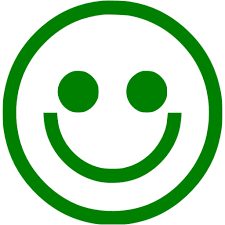 20162017201818,4 %17,1 %16,220162017201813,9 %13,3 %13,3 %2016201720185,7 %5,2 %4,9 %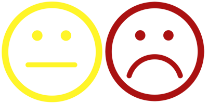 20072014Prekomerno prehranjeni: 39,8 %Debeli: 16,84 %Prekomerno prehranjeni: 36,54 %Debeli: 18,6 %2016201720189,129,610,0220162017201823,7 %23,7 %29,5 %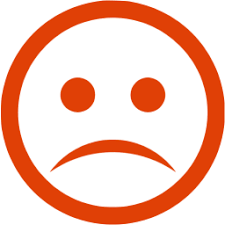 201620172018Cilj 2030Moški: 58,7Ženske: 57,9Moški: 55,3Ženske: 54,6Moški: 56,3Ženske: 54,6Moški: 64,5Ženske: 64,5200720142021Redni kadilci: 18,9 %Občasni kadilci: 6 %Redni kadilci: 18,9 %Občasni kadilci: 5,4 %Še ni podatka20162017201814,96 (stopnja na 100.000 prebivalcev)15,59 (stopnja na 100.000prebivalcev)13,82 (stopnja na 100.000prebivalcev)20162017201864 % oseb odgovorilo z dobro ali zelo dobro65  % oseb odgovorilo z dobro ali zelo dobro65  % oseb odgovorilo z dobro ali zelo dobro2016201720184,9 %4,3 %4,2 %20162017201891 %92 %93,5 %201620172018Uvrstitev v zgornjo četrtino držav EUUvrstitev v zgornjo četrtino držav EUUvrstitev v zgornjo četrtino držav EU (spodaj komentar glede uvrstitve v posamezni katergoriji)Cilj SRS 2030: Ohraniti uvrstitev v zgornjo četrtino držav EUKomentar: PISA 2018:Pri naravoslovni in matematični pismenosti dosegamo uvrstitev v zgornjo četrtino držav. Pri bralni pismenosti ne dosegamo uvrstitve v zgornjo četrtino, pač pa v zgornjo tretjino držav20162017201844,2 % %(EU28 – 39,1 %)46, 4 % %(EU28 -   39,9 %)42,7 %(EU28 – 40,7 %)20162017201811,6 % 12 %11,4 %2016201720187,8 %8 %Še ni podatka2016201720186,6 %7,2 %7,3 %Sklic parlamenta 2014-2018Trenutni sklic parlamenta31/90  (34,4 %)22/90 (24,4 %)20162017201819 %20,6 %24,7 %2016201720180,2 % 0,1 %0,1 %20162017201865,1 % 67,7 %Še ni podatka2016201720181 mg O 2 /l1,1 mg O 2 /l1,1 mg O 2 /l20162017201811,4 mg NO 3 /l 12 mg NO 3 /l11,9 mg NO 3 /l2016201720180,035 mg P/l0,038 mg P/l0,03 mg P/l2016201720182,8 % 2,9 %3 %2016201720186.463 kWh/prebivalca 6.307kWh/prebivalca5.986kWh/prebivalca20162017201821,29 % 21,04 %21,14 %2016201720186 %5 %4 %201620172018103,1 indeks104,8 indeks 103,8 indeks 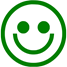 2016201720188 %6,5 % 6,6%20162017201870,6%73,4 % 75,5 %20162017201820194,3 % 3,3 % 2,3 %1,8 %2016201720189,7 %9,4 % 6,1 %20162017201876,7 % 81,6 %84,2 %(cilj EU strateškega okvirja Izobraževanje in usposabljanje 2020 je 82%)2016201720186,1 % 6,6 % 6 %Cilj SRS 2030: pod 5%2016201720182,01 % 1,86 %1,95 %20162017201820.022 21.941 23.590201620172018Uvrstitev v skupino držav močnih inovatork EUUvrstitev v skupino držav močnih inovatork EUUvrstitev v skupino državzmernih inovatork EU20172018201916. mesto 15. mesto 16. mesto201620172018Na znanju temelječistoritveni sektor: 35,6 %Visoko in srednje visoko tehnološki proizvodni sektorji: 9,6 %Na znanju temelječi storitveni sektor: 35,6 %Visoko in srednje visoko tehnološki proizvodni sektorji: 9,8 %Na znanju temelječistoritveni sektor: 35,2 %Visoko in srednje visoko tehnološki proizvodni sektorji: 10,2 %201620172018Cestni javni linijskipotniški prevoz: 11,8Železniški javni potniškipromet: 2Cestni javni linijskipotniški prevoz: 11,7Železniški javni potniški promet: 1,8Še ni podatka20162017201824,423,723,420162017201824,3 %24,8 %25 %20162017201820,2 %19,6 %17,5%201620172018170/1308152/1476102/2875201620172018Stopnja urbanizacije - gosto naseljeno15,1 % 15,5 %16,2 %Stopnja urbanizacije - zmerno naseljeno13,814,112,7Stopnja urbanizacije - redko naseljeno10,710,810,8201620172018PM10: 25,6 g/m3PM2,5: 21,6 g/m3PM10: 24,8 g/m3PM2,5: 19,7 g/m3Še ni podatkov20162017201815 %14 %15 %20162017201855,5 %57,8 % 58,8 %2016201720181,44 EUR 2010/kg1,48 EUR 2010/kg1,4 EUR 2010/kg20162017201867kg/prebivalca64 kg/prebivalca68 kg/prebivalca2016201720182,9 SKM/kg3,0 SKM/kgŠe ni podatka20162017201886,87 indeks (1986 = 100)85,5 indeks (1986 = 100)Še ni podatka2013201620194,7 gha/osebo (2013)5,1 gha/osebo (2016)Še ni podatka2016201720183.001.509 EUR3.750.808 EUR4.336.959 EUR 201620172018Morske kopalne vode: 100 %Morske kopalne vode: 100 %Morske kopalne vode: 100 %20162017201811 km11 km10 km20132016201958,3 %58,2 %58,1 %201720182019Indikatorske vrste kmetijske krajine76,8079,9077,30Generalisti92,5090,3092,30Travniške vrste58,9062,3062,6020132018Kazalnik je nadomestil kazalnik Zadostnost kopenskih območij določenih v EU Direktivi o habitatih. Prva vrednost bo na voljo do konca leta. Po stari direktivi je bilo teh območij v letu 2013 7.675.7.672 201520160,75 (stopnja na 100.000 prebivalcev)0,69 (stopnja na 100.000 prebivalcev)201620172018131114962016201720181051871362016201720189 %8 %8 %20162017201815. mesto med državami EU 21/14.  mesto med državamiEU 2120162017201861 6160201620172018– parlament 14 %– vlada 17 % – lokalne oblasti 38 % /– parlament  22 %– vlada  23 % – lokalne oblasti  54 % 201620172018Evropski parlament: 32 %Evropska komisija: 33 %Evropski parlament: 38 %Evropska komisija: 36 %Evropski parlament: 38 %Evropska komisija: 36 %20162017201813 % 10 %Še ni podatka 201620172018/5. mesto med državami EU4. mesto med državami EU(2019)2016201720180,19 % BND0,16 % BND0,16 % BND2016201720185.517 (mio) EUR 6.659 (mio) EUR 7.823 (mio) EUR 20162017201878,7 % BDP74,1 % BDP70,4 % BDP20162017Okoljski davki: 10,57 %Davki na delo: 49,91 %Okoljski davki: 10,21 %Davki na delo: 50,28 %